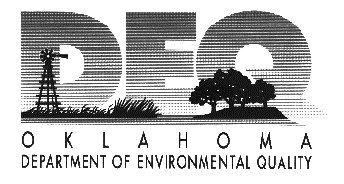 APPLICABILITY DETERMINATION APPLICATION GUIDEFORMS & INSTRUCTIONSAIR QUALITY DIVISION707 N. ROBINSON AVE., SUITE 4100P.O. BOX 1677OKLAHOMA CITY, OKLAHOMA 73101-1677INTRODUCTIONIf you are uncertain whether an Air Quality permit is required, or need a formal determination about whether a particular rule or regulation affects your facility, the forms in this guide may be used to submit a request for an Applicability Determination to DEQ, and a written determination will be made based on the data submitted.  An Applicability Determination can also be performed to determine whether a facility is a Part 70 (major) source or a minor facility.  The definitions of “de minimis facility,” “permit-exempt facility,” and “minor facility” in OAC 252:100-7-1.1, “Part 70 source” in 252:100-1-3, and “major source” in 252:100-8-2, give the criteria for each type of facility classification.To determine if a facility is required to obtain a permit, preparation of an application begins with the following items: a process descriptioncalculation of potential emissionscalculation of actual emissions for a new or existing facilityfederal rule applicability review (New Source Performance Standards (NSPS 40 CFR Part 60) and National Emission Standards for Hazardous Air Pollutants (NESHAP 40 CFR Part 63)) Actual emissions for an existing facility should be based on the last calendar year emissions or pro-rated for the most current year if a full calendar year is not available. New facilities should estimate actual emissions on expected production rates and/or operating hours. To qualify as a permit exempt facility, actual emissions must be below 40 TPY of any regulated pollutant.The process description should be brief but include all pollutant-emitting activities, including emergency engines and gas-fired equipment. The flow of materials within the facility should be described and the maximum anticipated process weight rates shown at each process operation. A diagram showing flows should be included. For many types of units, the manufacture dates and installation dates are also necessary.Calculation of potential emissions should be done using the rated capacity of each emission unit (normally supplied by the manufacturer or vendor), published emissions factors or calculation methodologies, and assuming year-round (8,760 hours per year) operation unless the facility is inherently seasonal (e.g., grain elevators) or has an applicable emission limitation in state rules or federal regulations. The effect of emission control devices on emissions is not counted unless the emissions control device is inherent in the operation. For example, a baghouse on a cement batch plant is inherent, since the plant cannot be operated without the baghouse, but a baghouse on an asphalt concrete plant is not inherent. For actual emission estimates, control equipment and actual operating conditions can be considered.Some sample calculations are included at the end of this guide.Once the process description and emissions calculations are prepared, they may be compared to the definitions of “de minimis facility” and “permit exempt facility” on Page 3 of this guide. For an existing facility, “actual emissions” may also be used in the evaluation. If the operation in question clearly does not meet these definitions, you should abandon the Applicability Determination and proceed directly to a permit application. The necessary information for an Applicability Determination is often the same for various emission unit types as is required for a minor source Air Quality permit. The following forms and instruction, taken from the Minor Source Permit Application Guide, are often helpful both to the applicant and to the agency, and may be substituted for the corresponding form in this Applicability Determination.Many state and federal standards address “new” and “existing” equipment differently, and each regulation has its own individual cut-off date. For example, stationary diesel engines which were manufactured after 2005 are subject to New Source Performance Standards (NSPS) Subpart IIII, and installation of a unit subject to NSPS requires construction and operating permits. However, if the unit was manufactured prior to 2005, it would not be subject to that regulation. The interplay of various state and federal standards is complicated. In order to make an accurate determination, complete information must be provided in the application.Please read all directions carefully before commencing. Answer all questions by checking the appropriate box or filling in a response.  If an item does not apply to you, enter “N/A” (for not applicable) to show that you considered the question.  An original signature from a responsible official is required on Form 100-884.  Please note that delays in processing your application may occur if an incomplete application is submitted. If you need additional information on completing this process, or would like to meet with us before submitting your application, please call the AQD office at (405) 702-4100 for assistance.GLOSSARYCriteria Pollutant:  Oxides of Nitrogen (NOx), Sulfur Dioxide (SO2), Lead (Pb), Ozone (O3, i.e., regulated as volatile organic hydrocarbon or VOC as a precursor to O3), Particulate Matter less than 10 microns (PM10), Particulate Matter less than 2.5 microns (PM2.5), Carbon Monoxide (CO).Minor Source: a source that has the potential to emit less than 100 tons/year of a criteria pollutant, less than 10 tons/year of any single hazardous air pollutant, and less than 25 tons/year total hazardous air pollutants in the aggregate.  Synthetic Minor Source: a source which has the potential under maximum operating conditions to emit at the Major Source level but which has a permit that restricts actual emissions to the minor source level.  Such restrictions may include any of the following: hours of operation, emission control devices, and throughput. Major Source: a source that has the potential to emit more than 100 tons/year for criteria pollutants, 25 tons/year of hazardous air pollutants, or 10 tons/year of any single hazardous air pollutant.  Potential to emit: means the maximum capacity of a source to emit a pollutant under its physical and operational design. Any physical or operational limitation on the capacity of the source to emit a pollutant, including air pollution control equipment and restrictions on hours of operation, or on the type or amount of material combusted, stored or processed, shall be treated as part of its design if the limitation or the effect it would have on emissions is enforceable. Except for a directly applicable emission limitation in state rules or federal regulations, such enforceable limitations are provided by a permit. Therefore, they do not exist until a permit is issued. Secondary emissions do not count in determining the potential to emit of a source. One example of secondary emissions is any emissions associated with construction of the facility/source.De minimis facility:  a facility that meets the requirements contained in paragraphs (A) and (B) of this definition.(A) All the air pollutant emitting activities at the facility are on the de minimis list contained in Appendix H or the facility meets all of the following de minimis criteria:(i) The facility has actual emissions of 5 tpy or less of each regulated air pollutant, except that fraction of particulate matter that exhibits an aerodynamic particulate diameter of more than 10 micrometers (μm).(ii) The facility is not a "major source" as defined in OAC 252:100-8-2.(iii) The facility is not a "major stationary source" as defined in OAC 252:100-8-31 for facilities in attainment areas.(iv) The facility is not a "major stationary source" as defined in OAC 252:100-8-51 for facilities in nonattainment areas.(v) The facility is not operated in conjunction with another facility or source that is subject to air quality permitting.(vi) The facility has not opted to obtain or retain an Air Quality Division permit.(B) The facility is not subject to the Federal NSPS (40 CFR Part 60) or the Federal NESHAP (40 CFR Parts 61 and 63).Permit exempt facility: means a facility that:(A) has actual emissions in every calendar year that are 40 tpy or less of each regulated air pollutant;(B) is not a de minimis facility as defined in OAC 252:100-7-1.1;(C) is not a "major source" as defined in OAC 252:100-8-2 for Part 70 sources;(D) is not a "major stationary source" as defined in OAC 252:100-8-31 for PSD facilities in attainment areas;(E) is not a "major stationary source" as defined in OAC 252:100-8-51 for facilities in nonattainment areas;(F) is not operated in conjunction with another facility or source that is subject to air quality permitting;(G) is not subject to an emission standard, equipment standard, or work practice standard in the Federal NSPS (40 CFR Part 60) or the Federal NESHAP (40 CFR Parts 61 and 63); and(H) is not subject to the requirements of OAC 252:100-39-47 (aerospace industries coating operations).Process equipment:  means any equipment, device or contrivance for changing any materials or for storage or handling of any materials, the use or existence of which may cause any discharge of air contaminants into the open air. This would not include equipment specifically defined as fuel-burning equipment, or refuse-burning equipment.Process weight:  means the weight of all materials introduced in a source operation, including solid fuels, but excluding liquids and gases used solely as fuels, and excluding air introduced for the purposes of combustion. Process weight rate means a rate established as follows:(A) for continuous or long-run, steady-state operations, the total process weight for the entire period of continuous operation or for a typical portion thereof, divided by the number of hours of such period or portion thereof.(B) for cyclical or batch source operations, the total process weight for a period which covers a complete or an integral number of cycles, divided by the hours of actual process operation during such period.(C) where the nature of any process or operation or the design of any equipment is such as to permit more than one interpretation of this definition, that interpretation which results in the minimum value for allowable emissions shall apply.COMMON TYPES OF FACILITIES REQUESTING APPLICABILITY DETERMINATIONSThe following types of facilities that often request Applicability Determinations to confirm de minimis facility or permit-exempt facility status are:Oil and gas production sitesHuman and pet crematoriaConcrete batch plants General manufacturing (includes machining, abrasive blasting, welding, and coating)Seasonal operations such as grain storageAPPLICATION FEESFor applicable fees, please complete Form 100-815, which is included in this packet.USEFUL LINKSAP 42, Compilation of Air Pollutant Emission Factors:	http://www.epa.gov/ttn/chief/ap42/index.htmlTANKS4.09: VOC emissions from organic liquids storage tanks: http://www.epa.gov/ttn/chief/software/tanks/index.htmlGuidance on requesting a determination of “permit-exempt” status, on the AQD web site: www.deq.state.ok.us/aqdnew/permtting/advicedocuments.htm. Your Application Must Include:DEQ Form # 100-884 (General Facility Information Form)Form 100-815 (AQ Application Classification fees)  Process DescriptionEmissions Information For Each Unit On SiteAppropriate Fees (Payable To DEQ Air Quality Division)Facility Plot Plan & Process Flow DiagramSubmit 3 Copies Of Completed Application To:DEPARTMENT OF ENVIRONMENTAL QUALITYair quality divisionP.O. BOX 1677OKLAHOMA CITY, OK 73101-1677EMISSION UNIT DETAILS – ENGINES AND TURBINESPlease complete a table for each engine and turbine at the facility.Fill out a complete table for each tank with capacity of 400 gallons or more.*Note: “Slop Oil” tanks are assumed to be condensate**Flash emissions are required for oilfield production units handling crude oil or condensate but are not required for refined products such as gasoline or diesel. EMISSION UNIT DETAILS – FUEL-BURNING EQUIPMENTPlease complete this table for each small fuel-burning equipment emission unit, such as glycol reboilers, amine reboilers, fuel gas heaters, fuel oil heaters, and flares.EMISSION UNIT DETAILS – NONMETALLIC MINERAL PROCESSING FACILITIESProvide the following information for each piece of equipment that is subject of the requested permit action.  Indicate crusher type according to product size, as used in AP-42, (1/95), Section 11.19.2: primary (3 to 12 inches), secondary (1 to 4 inches), or tertiary (3/16th to 1 inch).  Likewise, indicate for each screen whether it serves as a fines screen or “other.”  Provide the requested information for each transfer point, including truck unloading, if applicable.FUGITIVE PM10 EMISSIONS – NONMETALLIC MINERAL PROCESSING FACILITIESFugitive PM10 emissions may be considered one emission source (“unit”) when listed in the emissions summary table.EMISSION UNIT DETAILS – ASPHALT PLANT EQUIPMENTProvide the following information for each piece of asphalt plant equipment that is subject of the requested permit action.  Indicate crusher type according to product size, as used in AP-42, (1/95), Section 11.19.2: primary (3 to 12 inches), secondary (1 to 4 inches), or tertiary (3/16th to 1 inch).  Likewise, indicate for each screen whether it serves as a fines screen or “other.”  Provide the requested information for each transfer point, including truck unloading, if applicable.EMISSION UNIT DETAILS – INCINERATION FACILITIESFill out a complete table for each incineration facility emission unit.Provide the following information for each paint booth or other painting operation emission unit that is subject of the requested permit action.Paint and Solvent UsagePlease provide a logical basis for the VOC and PM emission estimation.  The type of the spraying gun must be determined and the paint transfer efficiency shall be provided.  The emission control methods for VOC and PM and their control efficiencies shall be provided.  The operation mode and operation hours for the painting booth shall also be provided.  A copy of the paint manufacturers’ MSDS must be provided.  The HAP emission is also required to be submitted.Total VOC & PM Emissions from Painting OperationThe hazardous air pollutants (HAP) must be identified and their emissions from the painting operation are also required to be estimated.Emissions of HAPs from Painting OperationGas-Fired Fuel-burning Equipment (AP-42, Section 1.4)Emergency Engine Smaller than 600 HP (AP-42, Section 3.3)SO2 Based on 0.05% sulfurFlares (AP-42, Section 13.5)Truck Loading Organic Liquids (AP-42, Section 5.2)Paint Spraying VOC Emissions (Mass Balance)* includes retention on productTIER DETERMINATION INFORMATIONOAC 252:004-7 categorizes different types of Air Quality applications as Tier I, II, or III, depending on their complexity and the amount of public interest under DEQ’s “Uniform Permitting” system.  The Tier classification affects the amount of public review given the application.  Applicants may use the following as a checklist for determining Tier classification.OAC 252:4-7-32.	Air quality applications - Tier INo Public Notice Requirement		(1)	Relocation permit for a minor facility.		(2)	Modification of an existing FESOP that is based on the operating conditions of a construction permit that was processed under Tier I and completed the web-based public notice requirement and does not differ from those construction permit conditions in any way considered significant. [FESOP Enhanced NSR]		(3)	Extension of expiration date of a minor facility construction permit.		(4)	Modification of any Part 70 source operating permit condition that is based on the operating conditions of a construction permit that was processed under Tier I (with web-based public notice), Tier II, or Tier III and OAC 252:100-8-8 and does not differ from those construction permit conditions in any way considered significant under OAC 252:100-8-7.2(b)(2). [Enhanced NSR]		(5)	Extension of expiration date of a Part 70 source’s construction permit.		(6)	New, modified, and renewed individual authorizations under general permits for which a schedule of compliance is not required by OAC 252:100-8-5(e)(8)(B)(i).		(7)	Burn approvals.		(8)	Administrative amendments of all air quality permits and other authorizations.Web-based Public Notice Requirement		(1)	New minor NSR construction permit for a minor facility.		(2)	Initial operating permit for a new minor facility.		(3)	Modification of a construction permit for a minor facility.		(4)	Modification of an existing minor operating permit that was issued prior to September 15, 2021, and that will now become a FESOP.		(5)	Modification of a minor operating permit that did not undergo the FESOP Enhanced NSR Process. [Traditional NSR]		(6)	Construction permit for an existing Part 70 source for any facility change considered to be a minor modification under OAC 252:100-8-7.2(b)(1).OAC 252:4-7-33.	Air quality applications - Tier II		(1)	A minor facility seeking a permit for a facility modification that when completed would turn it into a Part 70 source.		(2)	Any permit application for a Part 70 source that would result, on issuance, with the facility being covered by a FESOP (PBR, GP, or individual facility operating permit).		(3)	Construction permit for a new Part 70 source not classified under Tier III.		(4)	Construction permit for an existing Part 70 source for any facility change considered significant under OAC 252:100-8-7.2(b)(2) and which is not classified under Tier III.		(5)	Initial operating permit for a Part 70 source.		(6)	Acid rain permit that is independent of a Part 70 permit application.		(7)	Temporary source permit under OAC 252:100-8-6.2.		(8)	Significant modification, as described in OAC 252:100-8-7.2(b)(2), of a Part 70 operating permit that did not undergo the Enhanced NSR Process. [Traditional NSR]		(9)	Modification of a Part 70 operating permit when the conditions proposed for modification differ from the underlying construction permit’s operating conditions in any way considered significant under OAC 252:100-8-7.2(b)(2). [Traditional NSR]		(10)	A Part 70 construction permit modification considered significant under OAC 252:100-8-7.2(b)(2) and which is not classified under Tier III.		(11)	Renewals of operating permits for Part 70 sources.		(12)	New, modified, and renewed general permits.		(13)	Individual authorizations under any general permit for which a schedule of compliance is required by OAC 252:100-8-5(e)(8)(B)(i).		(14)	Plant-wide emission plan approval under OAC 252:100-37-25(b) or OAC 252:100-39-46(j).OAC 252:4-7-34.	Air quality applications - Tier III(a)	A construction permit for any new major stationary source listed in this subsection requires a Tier III application. For purposes of this section, "Major stationary source" means:		(1)	Any of the following sources of air pollutants which emits, or has the PTE, 100 TPY or more of any pollutant subject to regulation:		(A)	carbon black plants (furnace process),		(B)	charcoal production plants,		(C)	chemical process plants,		(D)	coal cleaning plants (with thermal dryers),		(E)	coke oven batteries,		(F)	fossil-fuel boilers (or combustion thereof),totaling more than 250 million BTU per hour heat input,		(G)	fossil fuel-fired steam electric plants of more than 250 million BTU per hour heat input,		(H)	fuel conversion plants,		(I)	glass fiber processing plants,		(J)	hydrofluoric, sulfuric or nitric acid plants,		(K)	iron and steel mill plants,		(L)	kraft pulp mills,		(M)	lime plants,		(N)	incinerators, except where used exclusively as air pollution control devices,		(O)	petroleum refineries,		(P)	petroleum storage and transfer units with a total storage capacity exceeding 300,000 barrels,		(Q)	phosphate rock processing plant,		(R)	portland cement plants,		(S)	primary aluminum ore reduction plants,		(T)	primary copper smelters,		(U)	primary lead smelters,		(V)	primary zinc smelters,		(W)	secondary metal production plants,		(X)	sintering plants,		(Y)	sulfur recovery plants, or		(Z)	taconite ore processing plants, and		(2)	Any other source not specified in paragraph (1) of this definition which emits, or has the PTE, 250 TPY or more of any pollutant subject to regulation.(b)	Existing incinerators.  An application for any change in emissions or potential to emit, or any change in any permit condition, that would have caused an incinerator to be defined as a major stationary source when originally permitted shall require a Tier III application. FORM #CATEGORY100-105-BStationary IC Engines/Turbines100-105-DStorage & Loading for Organic Materials100-105-EFuel-burning Equipment100-105-FNonmetallic Mineral Processing Facility100-105-GAsphalt Plant Equipment100-105-HIncineration Facility100-105-IPainting Operation FacilityAIR QUALITY PERMIT APPLICATIONGENERAL FACILITY INFORMATIONAIR QUALITY PERMIT APPLICATIONGENERAL FACILITY INFORMATIONAIR QUALITY PERMIT APPLICATIONGENERAL FACILITY INFORMATIONAIR QUALITY PERMIT APPLICATIONGENERAL FACILITY INFORMATIONAIR QUALITY PERMIT APPLICATIONGENERAL FACILITY INFORMATIONAIR QUALITY PERMIT APPLICATIONGENERAL FACILITY INFORMATIONAIR QUALITY PERMIT APPLICATIONGENERAL FACILITY INFORMATIONAIR QUALITY PERMIT APPLICATIONGENERAL FACILITY INFORMATIONAIR QUALITY PERMIT APPLICATIONGENERAL FACILITY INFORMATIONAIR QUALITY PERMIT APPLICATIONGENERAL FACILITY INFORMATIONAIR QUALITY PERMIT APPLICATIONGENERAL FACILITY INFORMATIONAIR QUALITY PERMIT APPLICATIONGENERAL FACILITY INFORMATIONAIR QUALITY PERMIT APPLICATIONGENERAL FACILITY INFORMATIONAIR QUALITY PERMIT APPLICATIONGENERAL FACILITY INFORMATIONAIR QUALITY PERMIT APPLICATIONGENERAL FACILITY INFORMATIONAIR QUALITY PERMIT APPLICATIONGENERAL FACILITY INFORMATIONAIR QUALITY PERMIT APPLICATIONGENERAL FACILITY INFORMATIONAIR QUALITY PERMIT APPLICATIONGENERAL FACILITY INFORMATIONAIR QUALITY PERMIT APPLICATIONGENERAL FACILITY INFORMATIONAIR QUALITY PERMIT APPLICATIONGENERAL FACILITY INFORMATIONAIR QUALITY PERMIT APPLICATIONGENERAL FACILITY INFORMATIONAIR QUALITY PERMIT APPLICATIONGENERAL FACILITY INFORMATIONAIR QUALITY PERMIT APPLICATIONGENERAL FACILITY INFORMATIONAIR QUALITY PERMIT APPLICATIONGENERAL FACILITY INFORMATIONAIR QUALITY PERMIT APPLICATIONGENERAL FACILITY INFORMATIONAIR QUALITY PERMIT APPLICATIONGENERAL FACILITY INFORMATIONAIR QUALITY PERMIT APPLICATIONGENERAL FACILITY INFORMATIONAIR QUALITY PERMIT APPLICATIONGENERAL FACILITY INFORMATIONAIR QUALITY PERMIT APPLICATIONGENERAL FACILITY INFORMATIONAIR QUALITY PERMIT APPLICATIONGENERAL FACILITY INFORMATIONAIR QUALITY PERMIT APPLICATIONGENERAL FACILITY INFORMATIONAIR QUALITY PERMIT APPLICATIONGENERAL FACILITY INFORMATIONAIR QUALITY PERMIT APPLICATIONGENERAL FACILITY INFORMATIONAIR QUALITY PERMIT APPLICATIONGENERAL FACILITY INFORMATIONAIR QUALITY PERMIT APPLICATIONGENERAL FACILITY INFORMATIONAIR QUALITY PERMIT APPLICATIONGENERAL FACILITY INFORMATIONAIR QUALITY PERMIT APPLICATIONGENERAL FACILITY INFORMATIONAIR QUALITY PERMIT APPLICATIONGENERAL FACILITY INFORMATIONAIR QUALITY PERMIT APPLICATIONGENERAL FACILITY INFORMATIONAIR QUALITY PERMIT APPLICATIONGENERAL FACILITY INFORMATIONAIR QUALITY PERMIT APPLICATIONGENERAL FACILITY INFORMATIONAPPLICATION NUMBER (AQD Use Only)APPLICATION NUMBER (AQD Use Only)APPLICATION NUMBER (AQD Use Only)APPLICATION NUMBER (AQD Use Only)APPLICATION NUMBER (AQD Use Only)APPLICATION NUMBER (AQD Use Only)APPLICATION NUMBER (AQD Use Only)APPLICATION NUMBER (AQD Use Only)APPLICATION NUMBER (AQD Use Only)APPLICATION NUMBER (AQD Use Only)APPLICATION NUMBER (AQD Use Only)APPLICATION NUMBER (AQD Use Only)APPLICATION NUMBER (AQD Use Only)APPLICATION NUMBER (AQD Use Only)APPLICATION NUMBER (AQD Use Only)APPLICATION NUMBER (AQD Use Only)APPLICATION NUMBER (AQD Use Only)APPLICATION NUMBER (AQD Use Only)APPLICATION NUMBER (AQD Use Only)APPLICATION NUMBER (AQD Use Only)APPLICATION NUMBER (AQD Use Only)APPLICATION NUMBER (AQD Use Only)APPLICATION NUMBER (AQD Use Only)APPLICATION NUMBER (AQD Use Only)APPLICATION NUMBER (AQD Use Only)APPLICATION NUMBER (AQD Use Only)APPLICATION NUMBER (AQD Use Only)APPLICATION NUMBER (AQD Use Only)APPLICATION NUMBER (AQD Use Only)APPLICATION NUMBER (AQD Use Only)APPLICATION NUMBER (AQD Use Only)APPLICATION NUMBER (AQD Use Only)1COMPANY INFORMATIONCOMPANY INFORMATIONCOMPANY INFORMATIONCOMPANY INFORMATIONCOMPANY INFORMATIONCOMPANY INFORMATIONCOMPANY INFORMATIONCOMPANY INFORMATIONCOMPANY INFORMATIONCOMPANY INFORMATIONCOMPANY INFORMATIONCOMPANY INFORMATIONCOMPANY INFORMATIONCOMPANY INFORMATIONCOMPANY INFORMATIONCOMPANY INFORMATIONCOMPANY INFORMATIONCOMPANY INFORMATIONCOMPANY INFORMATIONCOMPANY INFORMATIONCOMPANY INFORMATIONCOMPANY INFORMATIONCOMPANY INFORMATIONCOMPANY INFORMATIONNameNameNameNameNameNameNameNameNameNameNameNameMailing AddressMailing AddressMailing AddressMailing AddressMailing AddressMailing AddressMailing AddressMailing AddressMailing AddressCity City City City City City StateStateStateStateStateStateStateStateStateStateZipZipZipZipZipZip2APPLICATION TYPEAPPLICATION TYPEAPPLICATION TYPEAPPLICATION TYPEAPPLICATION TYPEAPPLICATION TYPEAPPLICATION TYPEAPPLICATION TYPEAPPLICATION TYPEAPPLICATION TYPEAPPLICATION TYPEAPPLICATION TYPEAPPLICATION TYPEAPPLICATION TYPEApplicability DeterminationApplicability DeterminationApplicability DeterminationApplicability DeterminationApplicability DeterminationApplicability DeterminationApplicability DeterminationApplicability DeterminationApplicability DeterminationApplicability DeterminationApplicability DeterminationApplicability DeterminationApplicability DeterminationApplicability DeterminationApplicability DeterminationApplicability DeterminationApplicability DeterminationApplicability DeterminationApplicability DeterminationApplicability DeterminationApplicability DeterminationApplicability DeterminationApplicability DeterminationApplicability DeterminationApplicability DeterminationApplicability DeterminationApplicability DeterminationApplicability DeterminationApplicability DeterminationApplicability DeterminationApplicability DeterminationApplicability DeterminationApplicability DeterminationApplicability DeterminationConstruction PermitConstruction PermitConstruction PermitConstruction PermitConstruction PermitConstruction PermitConstruction PermitConstruction PermitConstruction PermitConstruction PermitConstruction PermitConstruction PermitConstruction PermitConstruction PermitConstruction PermitConstruction PermitConstruction PermitConstruction PermitConstruction PermitConstruction PermitConstruction PermitConstruction PermitConstruction PermitConstruction PermitOperating PermitOperating PermitOperating PermitOperating PermitOperating PermitOperating PermitOperating PermitOperating PermitOperating PermitOperating PermitOperating PermitOperating PermitOperating PermitOperating PermitOperating PermitOperating PermitOperating PermitOperating PermitOperating PermitOperating PermitGP Authorization To OperateGP Authorization To OperateGP Authorization To OperateGP Authorization To OperateGP Authorization To OperateGP Authorization To OperateGP Authorization To OperateGP Authorization To OperateGP Authorization To OperateGP Authorization To OperateGP Authorization To OperateGP Authorization To OperateGP Authorization To OperateGP Authorization To OperateGP Authorization To OperateGP Authorization To OperateGP Authorization To OperateGP Authorization To OperateGP Authorization To OperateGP Authorization To OperateGP Authorization To OperateGP Authorization To OperateGP Authorization To OperateGP Authorization To OperateGP Authorization To ConstructGP Authorization To ConstructGP Authorization To ConstructGP Authorization To ConstructGP Authorization To ConstructGP Authorization To ConstructGP Authorization To ConstructGP Authorization To ConstructGP Authorization To ConstructGP Authorization To ConstructGP Authorization To ConstructGP Authorization To ConstructGP Authorization To ConstructGP Authorization To ConstructGP Authorization To ConstructGP Authorization To ConstructGP Authorization To ConstructGP Authorization To ConstructGP Authorization To ConstructGP Authorization To ConstructGP Authorization To ConstructGP Authorization To ConstructGP Authorization To ConstructGP Authorization To ConstructGP Authorization To ConstructGP Authorization To ConstructGP Authorization To ConstructGP Authorization To ConstructGP Authorization To ConstructGP Authorization To ConstructGP Authorization To ConstructGP Authorization To ConstructGP Authorization To ConstructGP Authorization To ConstructGP Authorization To ConstructGP Name:GP Name:GP Name:GP Name:GP Name:GP Name:GP Name:GP Name:GP Name:GP Name:GP Name:GP Name:GP Name:GP Name:GP Name:RenewalRenewalRenewalRenewalRenewalRenewalModificationModificationModificationModificationModificationModificationModificationModificationModificationModificationModificationModificationModificationModificationModificationRelocationRelocationRelocationRelocationRelocationRelocationRelocationRelocationRelocationRelocationRelocationRelocationRelocationRelocationRelocationRelocationRelocationPBRPBRPBRPBRPBRPBRPBRPBRPBRPBRPBRPBRPBRPBR Type:PBR Type:PBR Type:PBR Type:PBR Type:PBR Type:PBR Type:PBR Type:PBR Type:PBR Type:PBR Type:PBR Type:PBR Type:PBR Type:PBR Type:Permit Number(s) (If Applicable) Permit Number(s) (If Applicable) Permit Number(s) (If Applicable) Permit Number(s) (If Applicable) Permit Number(s) (If Applicable) Permit Number(s) (If Applicable) Permit Number(s) (If Applicable) Permit Number(s) (If Applicable) Permit Number(s) (If Applicable) Permit Number(s) (If Applicable) Permit Number(s) (If Applicable) Permit Number(s) (If Applicable) Permit Number(s) (If Applicable) Permit Number(s) (If Applicable) Permit Number(s) (If Applicable) Permit Number(s) (If Applicable) Permit Number(s) (If Applicable) Permit Number(s) (If Applicable) Permit Number(s) (If Applicable) Permit Number(s) (If Applicable) Permit Number(s) (If Applicable) Permit Number(s) (If Applicable) Permit Number(s) (If Applicable) Permit Number(s) (If Applicable) Permit Number(s) (If Applicable) Est. Date of Construction/Modification Start:Est. Date of Construction/Modification Start:Est. Date of Construction/Modification Start:Est. Date of Construction/Modification Start:Est. Date of Construction/Modification Start:Est. Date of Construction/Modification Start:Est. Date of Construction/Modification Start:Est. Date of Construction/Modification Start:Est. Date of Construction/Modification Start:Est. Date of Construction/Modification Start:Est. Date of Construction/Modification Start:Est. Date of Construction/Modification Start:Est. Date of Construction/Modification Start:Est. Date of Construction/Modification Start:Est. Date of Construction/Modification Start:Est. Date of Construction/Modification Start:Est. Date of Construction/Modification Start:Est. Date of Construction/Modification Start:Est. Date of Construction/Modification Start:Est. Date of Construction/Modification Start:Est. Date of Construction/Modification Start:Est. Date of Construction/Modification Start:Est. Date of Construction/Modification Start:Est. Date of Construction/Modification Start:Est. Date of Construction/Modification Start:Est. Date of Construction/Modification Start:Est. Date of Construction/Modification Start:Est. Date of Construction/Modification Start:Est. Date of Construction/Modification Start:Est. Date of Construction/Modification Start:Est. Date of Construction/Modification Start:Est. Date of Construction/Modification Start:Est. Date of Construction/Modification Start:Est. Date of Construction/Modification Start:Est. Date of Construction/Modification Start:Est. Date of Construction/Modification Start:Operational Start-up: Operational Start-up: Operational Start-up: Operational Start-up: Operational Start-up: Operational Start-up: Operational Start-up: Operational Start-up: Operational Start-up: Operational Start-up: Operational Start-up: Operational Start-up: Operational Start-up: Operational Start-up: Operational Start-up: Operational Start-up: Operational Start-up: Operational Start-up: Operational Start-up: Operational Start-up: Operational Start-up: Operational Start-up: Operational Start-up: Operational Start-up: Operational Start-up: Operational Start-up: Completion:Completion:Completion:Completion:Completion:Completion:Completion:Completion:Completion:Completion:Completion:Completion:Completion:Construction Permit Public Review Process:Construction Permit Public Review Process:Construction Permit Public Review Process:Construction Permit Public Review Process:Construction Permit Public Review Process:Construction Permit Public Review Process:Construction Permit Public Review Process:Construction Permit Public Review Process:Construction Permit Public Review Process:Construction Permit Public Review Process:Construction Permit Public Review Process:Construction Permit Public Review Process:Construction Permit Public Review Process:Construction Permit Public Review Process:Construction Permit Public Review Process:Construction Permit Public Review Process:Construction Permit Public Review Process:Construction Permit Public Review Process:Construction Permit Public Review Process:Construction Permit Public Review Process:Construction Permit Public Review Process:Construction Permit Public Review Process:Construction Permit Public Review Process:Construction Permit Public Review Process:Construction Permit Public Review Process:Construction Permit Public Review Process:Construction Permit Public Review Process:Construction Permit Public Review Process:Construction Permit Public Review Process:Construction Permit Public Review Process:Construction Permit Public Review Process:Construction Permit Public Review Process:Construction Permit Public Review Process:Construction Permit Public Review Process:Construction Permit Public Review Process:Construction Permit Public Review Process:TraditionalTraditionalTraditionalTraditionalTraditionalTraditionalTraditionalTraditionalTraditionalTraditionalTraditionalTraditionalTraditionalTraditionalTraditionalTraditionalTraditionalTraditionalTraditionalTraditionalTraditionalTraditionalTraditionalTraditionalTraditionalTraditionalEnhancedEnhancedEnhancedEnhancedEnhancedEnhancedEnhancedEnhancedEnhancedEnhancedEnhancedEnhancedEnhancedEnhancedEnhancedEnhancedEnhancedEnhancedEnhancedEnhancedEnhanced3IS CONFIDENTIAL INFORMATION INCLUDED?IS CONFIDENTIAL INFORMATION INCLUDED?IS CONFIDENTIAL INFORMATION INCLUDED?IS CONFIDENTIAL INFORMATION INCLUDED?IS CONFIDENTIAL INFORMATION INCLUDED?IS CONFIDENTIAL INFORMATION INCLUDED?IS CONFIDENTIAL INFORMATION INCLUDED?IS CONFIDENTIAL INFORMATION INCLUDED?IS CONFIDENTIAL INFORMATION INCLUDED?IS CONFIDENTIAL INFORMATION INCLUDED?IS CONFIDENTIAL INFORMATION INCLUDED?IS CONFIDENTIAL INFORMATION INCLUDED?IS CONFIDENTIAL INFORMATION INCLUDED?IS CONFIDENTIAL INFORMATION INCLUDED?IS CONFIDENTIAL INFORMATION INCLUDED?IS CONFIDENTIAL INFORMATION INCLUDED?IS CONFIDENTIAL INFORMATION INCLUDED?IS CONFIDENTIAL INFORMATION INCLUDED?IS CONFIDENTIAL INFORMATION INCLUDED?IS CONFIDENTIAL INFORMATION INCLUDED?IS CONFIDENTIAL INFORMATION INCLUDED?IS CONFIDENTIAL INFORMATION INCLUDED?IS CONFIDENTIAL INFORMATION INCLUDED?IS CONFIDENTIAL INFORMATION INCLUDED?IS CONFIDENTIAL INFORMATION INCLUDED?IS CONFIDENTIAL INFORMATION INCLUDED?IS CONFIDENTIAL INFORMATION INCLUDED?IS CONFIDENTIAL INFORMATION INCLUDED?IS CONFIDENTIAL INFORMATION INCLUDED?IS CONFIDENTIAL INFORMATION INCLUDED?IS CONFIDENTIAL INFORMATION INCLUDED?IS CONFIDENTIAL INFORMATION INCLUDED?IS CONFIDENTIAL INFORMATION INCLUDED?IS CONFIDENTIAL INFORMATION INCLUDED?IS CONFIDENTIAL INFORMATION INCLUDED?IS CONFIDENTIAL INFORMATION INCLUDED?IS CONFIDENTIAL INFORMATION INCLUDED?IS CONFIDENTIAL INFORMATION INCLUDED?IS CONFIDENTIAL INFORMATION INCLUDED?IS CONFIDENTIAL INFORMATION INCLUDED?IS CONFIDENTIAL INFORMATION INCLUDED?IS CONFIDENTIAL INFORMATION INCLUDED?IS CONFIDENTIAL INFORMATION INCLUDED?IS CONFIDENTIAL INFORMATION INCLUDED?IS CONFIDENTIAL INFORMATION INCLUDED?IS CONFIDENTIAL INFORMATION INCLUDED?IS CONFIDENTIAL INFORMATION INCLUDED?IS CONFIDENTIAL INFORMATION INCLUDED?IS CONFIDENTIAL INFORMATION INCLUDED?YESYESYESYESYESYESYESYESYESYESYESYESYESYESYESYESYESYESYESYESYESYESYESNONONONONONONONONONONONONONONONONONONONONONONONONOBy including confidential information, Applicant acknowledges that such information may be shared with the U.S. Environmental Protection Agency for purposes consistent with the Federal Clean Air Act, 42 U.S.C. §§ 4201 et. seq.By including confidential information, Applicant acknowledges that such information may be shared with the U.S. Environmental Protection Agency for purposes consistent with the Federal Clean Air Act, 42 U.S.C. §§ 4201 et. seq.By including confidential information, Applicant acknowledges that such information may be shared with the U.S. Environmental Protection Agency for purposes consistent with the Federal Clean Air Act, 42 U.S.C. §§ 4201 et. seq.By including confidential information, Applicant acknowledges that such information may be shared with the U.S. Environmental Protection Agency for purposes consistent with the Federal Clean Air Act, 42 U.S.C. §§ 4201 et. seq.By including confidential information, Applicant acknowledges that such information may be shared with the U.S. Environmental Protection Agency for purposes consistent with the Federal Clean Air Act, 42 U.S.C. §§ 4201 et. seq.By including confidential information, Applicant acknowledges that such information may be shared with the U.S. Environmental Protection Agency for purposes consistent with the Federal Clean Air Act, 42 U.S.C. §§ 4201 et. seq.By including confidential information, Applicant acknowledges that such information may be shared with the U.S. Environmental Protection Agency for purposes consistent with the Federal Clean Air Act, 42 U.S.C. §§ 4201 et. seq.By including confidential information, Applicant acknowledges that such information may be shared with the U.S. Environmental Protection Agency for purposes consistent with the Federal Clean Air Act, 42 U.S.C. §§ 4201 et. seq.By including confidential information, Applicant acknowledges that such information may be shared with the U.S. Environmental Protection Agency for purposes consistent with the Federal Clean Air Act, 42 U.S.C. §§ 4201 et. seq.By including confidential information, Applicant acknowledges that such information may be shared with the U.S. Environmental Protection Agency for purposes consistent with the Federal Clean Air Act, 42 U.S.C. §§ 4201 et. seq.By including confidential information, Applicant acknowledges that such information may be shared with the U.S. Environmental Protection Agency for purposes consistent with the Federal Clean Air Act, 42 U.S.C. §§ 4201 et. seq.By including confidential information, Applicant acknowledges that such information may be shared with the U.S. Environmental Protection Agency for purposes consistent with the Federal Clean Air Act, 42 U.S.C. §§ 4201 et. seq.By including confidential information, Applicant acknowledges that such information may be shared with the U.S. Environmental Protection Agency for purposes consistent with the Federal Clean Air Act, 42 U.S.C. §§ 4201 et. seq.By including confidential information, Applicant acknowledges that such information may be shared with the U.S. Environmental Protection Agency for purposes consistent with the Federal Clean Air Act, 42 U.S.C. §§ 4201 et. seq.By including confidential information, Applicant acknowledges that such information may be shared with the U.S. Environmental Protection Agency for purposes consistent with the Federal Clean Air Act, 42 U.S.C. §§ 4201 et. seq.By including confidential information, Applicant acknowledges that such information may be shared with the U.S. Environmental Protection Agency for purposes consistent with the Federal Clean Air Act, 42 U.S.C. §§ 4201 et. seq.By including confidential information, Applicant acknowledges that such information may be shared with the U.S. Environmental Protection Agency for purposes consistent with the Federal Clean Air Act, 42 U.S.C. §§ 4201 et. seq.By including confidential information, Applicant acknowledges that such information may be shared with the U.S. Environmental Protection Agency for purposes consistent with the Federal Clean Air Act, 42 U.S.C. §§ 4201 et. seq.By including confidential information, Applicant acknowledges that such information may be shared with the U.S. Environmental Protection Agency for purposes consistent with the Federal Clean Air Act, 42 U.S.C. §§ 4201 et. seq.By including confidential information, Applicant acknowledges that such information may be shared with the U.S. Environmental Protection Agency for purposes consistent with the Federal Clean Air Act, 42 U.S.C. §§ 4201 et. seq.By including confidential information, Applicant acknowledges that such information may be shared with the U.S. Environmental Protection Agency for purposes consistent with the Federal Clean Air Act, 42 U.S.C. §§ 4201 et. seq.By including confidential information, Applicant acknowledges that such information may be shared with the U.S. Environmental Protection Agency for purposes consistent with the Federal Clean Air Act, 42 U.S.C. §§ 4201 et. seq.By including confidential information, Applicant acknowledges that such information may be shared with the U.S. Environmental Protection Agency for purposes consistent with the Federal Clean Air Act, 42 U.S.C. §§ 4201 et. seq.By including confidential information, Applicant acknowledges that such information may be shared with the U.S. Environmental Protection Agency for purposes consistent with the Federal Clean Air Act, 42 U.S.C. §§ 4201 et. seq.By including confidential information, Applicant acknowledges that such information may be shared with the U.S. Environmental Protection Agency for purposes consistent with the Federal Clean Air Act, 42 U.S.C. §§ 4201 et. seq.By including confidential information, Applicant acknowledges that such information may be shared with the U.S. Environmental Protection Agency for purposes consistent with the Federal Clean Air Act, 42 U.S.C. §§ 4201 et. seq.By including confidential information, Applicant acknowledges that such information may be shared with the U.S. Environmental Protection Agency for purposes consistent with the Federal Clean Air Act, 42 U.S.C. §§ 4201 et. seq.By including confidential information, Applicant acknowledges that such information may be shared with the U.S. Environmental Protection Agency for purposes consistent with the Federal Clean Air Act, 42 U.S.C. §§ 4201 et. seq.By including confidential information, Applicant acknowledges that such information may be shared with the U.S. Environmental Protection Agency for purposes consistent with the Federal Clean Air Act, 42 U.S.C. §§ 4201 et. seq.By including confidential information, Applicant acknowledges that such information may be shared with the U.S. Environmental Protection Agency for purposes consistent with the Federal Clean Air Act, 42 U.S.C. §§ 4201 et. seq.By including confidential information, Applicant acknowledges that such information may be shared with the U.S. Environmental Protection Agency for purposes consistent with the Federal Clean Air Act, 42 U.S.C. §§ 4201 et. seq.By including confidential information, Applicant acknowledges that such information may be shared with the U.S. Environmental Protection Agency for purposes consistent with the Federal Clean Air Act, 42 U.S.C. §§ 4201 et. seq.By including confidential information, Applicant acknowledges that such information may be shared with the U.S. Environmental Protection Agency for purposes consistent with the Federal Clean Air Act, 42 U.S.C. §§ 4201 et. seq.By including confidential information, Applicant acknowledges that such information may be shared with the U.S. Environmental Protection Agency for purposes consistent with the Federal Clean Air Act, 42 U.S.C. §§ 4201 et. seq.By including confidential information, Applicant acknowledges that such information may be shared with the U.S. Environmental Protection Agency for purposes consistent with the Federal Clean Air Act, 42 U.S.C. §§ 4201 et. seq.By including confidential information, Applicant acknowledges that such information may be shared with the U.S. Environmental Protection Agency for purposes consistent with the Federal Clean Air Act, 42 U.S.C. §§ 4201 et. seq.By including confidential information, Applicant acknowledges that such information may be shared with the U.S. Environmental Protection Agency for purposes consistent with the Federal Clean Air Act, 42 U.S.C. §§ 4201 et. seq.By including confidential information, Applicant acknowledges that such information may be shared with the U.S. Environmental Protection Agency for purposes consistent with the Federal Clean Air Act, 42 U.S.C. §§ 4201 et. seq.By including confidential information, Applicant acknowledges that such information may be shared with the U.S. Environmental Protection Agency for purposes consistent with the Federal Clean Air Act, 42 U.S.C. §§ 4201 et. seq.By including confidential information, Applicant acknowledges that such information may be shared with the U.S. Environmental Protection Agency for purposes consistent with the Federal Clean Air Act, 42 U.S.C. §§ 4201 et. seq.By including confidential information, Applicant acknowledges that such information may be shared with the U.S. Environmental Protection Agency for purposes consistent with the Federal Clean Air Act, 42 U.S.C. §§ 4201 et. seq.By including confidential information, Applicant acknowledges that such information may be shared with the U.S. Environmental Protection Agency for purposes consistent with the Federal Clean Air Act, 42 U.S.C. §§ 4201 et. seq.By including confidential information, Applicant acknowledges that such information may be shared with the U.S. Environmental Protection Agency for purposes consistent with the Federal Clean Air Act, 42 U.S.C. §§ 4201 et. seq.By including confidential information, Applicant acknowledges that such information may be shared with the U.S. Environmental Protection Agency for purposes consistent with the Federal Clean Air Act, 42 U.S.C. §§ 4201 et. seq.By including confidential information, Applicant acknowledges that such information may be shared with the U.S. Environmental Protection Agency for purposes consistent with the Federal Clean Air Act, 42 U.S.C. §§ 4201 et. seq.By including confidential information, Applicant acknowledges that such information may be shared with the U.S. Environmental Protection Agency for purposes consistent with the Federal Clean Air Act, 42 U.S.C. §§ 4201 et. seq.By including confidential information, Applicant acknowledges that such information may be shared with the U.S. Environmental Protection Agency for purposes consistent with the Federal Clean Air Act, 42 U.S.C. §§ 4201 et. seq.By including confidential information, Applicant acknowledges that such information may be shared with the U.S. Environmental Protection Agency for purposes consistent with the Federal Clean Air Act, 42 U.S.C. §§ 4201 et. seq.By including confidential information, Applicant acknowledges that such information may be shared with the U.S. Environmental Protection Agency for purposes consistent with the Federal Clean Air Act, 42 U.S.C. §§ 4201 et. seq.By including confidential information, Applicant acknowledges that such information may be shared with the U.S. Environmental Protection Agency for purposes consistent with the Federal Clean Air Act, 42 U.S.C. §§ 4201 et. seq.By including confidential information, Applicant acknowledges that such information may be shared with the U.S. Environmental Protection Agency for purposes consistent with the Federal Clean Air Act, 42 U.S.C. §§ 4201 et. seq.By including confidential information, Applicant acknowledges that such information may be shared with the U.S. Environmental Protection Agency for purposes consistent with the Federal Clean Air Act, 42 U.S.C. §§ 4201 et. seq.By including confidential information, Applicant acknowledges that such information may be shared with the U.S. Environmental Protection Agency for purposes consistent with the Federal Clean Air Act, 42 U.S.C. §§ 4201 et. seq.By including confidential information, Applicant acknowledges that such information may be shared with the U.S. Environmental Protection Agency for purposes consistent with the Federal Clean Air Act, 42 U.S.C. §§ 4201 et. seq.By including confidential information, Applicant acknowledges that such information may be shared with the U.S. Environmental Protection Agency for purposes consistent with the Federal Clean Air Act, 42 U.S.C. §§ 4201 et. seq.By including confidential information, Applicant acknowledges that such information may be shared with the U.S. Environmental Protection Agency for purposes consistent with the Federal Clean Air Act, 42 U.S.C. §§ 4201 et. seq.By including confidential information, Applicant acknowledges that such information may be shared with the U.S. Environmental Protection Agency for purposes consistent with the Federal Clean Air Act, 42 U.S.C. §§ 4201 et. seq.By including confidential information, Applicant acknowledges that such information may be shared with the U.S. Environmental Protection Agency for purposes consistent with the Federal Clean Air Act, 42 U.S.C. §§ 4201 et. seq.By including confidential information, Applicant acknowledges that such information may be shared with the U.S. Environmental Protection Agency for purposes consistent with the Federal Clean Air Act, 42 U.S.C. §§ 4201 et. seq.By including confidential information, Applicant acknowledges that such information may be shared with the U.S. Environmental Protection Agency for purposes consistent with the Federal Clean Air Act, 42 U.S.C. §§ 4201 et. seq.By including confidential information, Applicant acknowledges that such information may be shared with the U.S. Environmental Protection Agency for purposes consistent with the Federal Clean Air Act, 42 U.S.C. §§ 4201 et. seq.By including confidential information, Applicant acknowledges that such information may be shared with the U.S. Environmental Protection Agency for purposes consistent with the Federal Clean Air Act, 42 U.S.C. §§ 4201 et. seq.By including confidential information, Applicant acknowledges that such information may be shared with the U.S. Environmental Protection Agency for purposes consistent with the Federal Clean Air Act, 42 U.S.C. §§ 4201 et. seq.By including confidential information, Applicant acknowledges that such information may be shared with the U.S. Environmental Protection Agency for purposes consistent with the Federal Clean Air Act, 42 U.S.C. §§ 4201 et. seq.By including confidential information, Applicant acknowledges that such information may be shared with the U.S. Environmental Protection Agency for purposes consistent with the Federal Clean Air Act, 42 U.S.C. §§ 4201 et. seq.By including confidential information, Applicant acknowledges that such information may be shared with the U.S. Environmental Protection Agency for purposes consistent with the Federal Clean Air Act, 42 U.S.C. §§ 4201 et. seq.By including confidential information, Applicant acknowledges that such information may be shared with the U.S. Environmental Protection Agency for purposes consistent with the Federal Clean Air Act, 42 U.S.C. §§ 4201 et. seq.By including confidential information, Applicant acknowledges that such information may be shared with the U.S. Environmental Protection Agency for purposes consistent with the Federal Clean Air Act, 42 U.S.C. §§ 4201 et. seq.By including confidential information, Applicant acknowledges that such information may be shared with the U.S. Environmental Protection Agency for purposes consistent with the Federal Clean Air Act, 42 U.S.C. §§ 4201 et. seq.By including confidential information, Applicant acknowledges that such information may be shared with the U.S. Environmental Protection Agency for purposes consistent with the Federal Clean Air Act, 42 U.S.C. §§ 4201 et. seq.By including confidential information, Applicant acknowledges that such information may be shared with the U.S. Environmental Protection Agency for purposes consistent with the Federal Clean Air Act, 42 U.S.C. §§ 4201 et. seq.By including confidential information, Applicant acknowledges that such information may be shared with the U.S. Environmental Protection Agency for purposes consistent with the Federal Clean Air Act, 42 U.S.C. §§ 4201 et. seq.By including confidential information, Applicant acknowledges that such information may be shared with the U.S. Environmental Protection Agency for purposes consistent with the Federal Clean Air Act, 42 U.S.C. §§ 4201 et. seq.By including confidential information, Applicant acknowledges that such information may be shared with the U.S. Environmental Protection Agency for purposes consistent with the Federal Clean Air Act, 42 U.S.C. §§ 4201 et. seq.By including confidential information, Applicant acknowledges that such information may be shared with the U.S. Environmental Protection Agency for purposes consistent with the Federal Clean Air Act, 42 U.S.C. §§ 4201 et. seq.By including confidential information, Applicant acknowledges that such information may be shared with the U.S. Environmental Protection Agency for purposes consistent with the Federal Clean Air Act, 42 U.S.C. §§ 4201 et. seq.By including confidential information, Applicant acknowledges that such information may be shared with the U.S. Environmental Protection Agency for purposes consistent with the Federal Clean Air Act, 42 U.S.C. §§ 4201 et. seq.By including confidential information, Applicant acknowledges that such information may be shared with the U.S. Environmental Protection Agency for purposes consistent with the Federal Clean Air Act, 42 U.S.C. §§ 4201 et. seq.By including confidential information, Applicant acknowledges that such information may be shared with the U.S. Environmental Protection Agency for purposes consistent with the Federal Clean Air Act, 42 U.S.C. §§ 4201 et. seq.By including confidential information, Applicant acknowledges that such information may be shared with the U.S. Environmental Protection Agency for purposes consistent with the Federal Clean Air Act, 42 U.S.C. §§ 4201 et. seq.By including confidential information, Applicant acknowledges that such information may be shared with the U.S. Environmental Protection Agency for purposes consistent with the Federal Clean Air Act, 42 U.S.C. §§ 4201 et. seq.By including confidential information, Applicant acknowledges that such information may be shared with the U.S. Environmental Protection Agency for purposes consistent with the Federal Clean Air Act, 42 U.S.C. §§ 4201 et. seq.By including confidential information, Applicant acknowledges that such information may be shared with the U.S. Environmental Protection Agency for purposes consistent with the Federal Clean Air Act, 42 U.S.C. §§ 4201 et. seq.By including confidential information, Applicant acknowledges that such information may be shared with the U.S. Environmental Protection Agency for purposes consistent with the Federal Clean Air Act, 42 U.S.C. §§ 4201 et. seq.By including confidential information, Applicant acknowledges that such information may be shared with the U.S. Environmental Protection Agency for purposes consistent with the Federal Clean Air Act, 42 U.S.C. §§ 4201 et. seq.By including confidential information, Applicant acknowledges that such information may be shared with the U.S. Environmental Protection Agency for purposes consistent with the Federal Clean Air Act, 42 U.S.C. §§ 4201 et. seq.By including confidential information, Applicant acknowledges that such information may be shared with the U.S. Environmental Protection Agency for purposes consistent with the Federal Clean Air Act, 42 U.S.C. §§ 4201 et. seq.By including confidential information, Applicant acknowledges that such information may be shared with the U.S. Environmental Protection Agency for purposes consistent with the Federal Clean Air Act, 42 U.S.C. §§ 4201 et. seq.By including confidential information, Applicant acknowledges that such information may be shared with the U.S. Environmental Protection Agency for purposes consistent with the Federal Clean Air Act, 42 U.S.C. §§ 4201 et. seq.By including confidential information, Applicant acknowledges that such information may be shared with the U.S. Environmental Protection Agency for purposes consistent with the Federal Clean Air Act, 42 U.S.C. §§ 4201 et. seq.By including confidential information, Applicant acknowledges that such information may be shared with the U.S. Environmental Protection Agency for purposes consistent with the Federal Clean Air Act, 42 U.S.C. §§ 4201 et. seq.By including confidential information, Applicant acknowledges that such information may be shared with the U.S. Environmental Protection Agency for purposes consistent with the Federal Clean Air Act, 42 U.S.C. §§ 4201 et. seq.By including confidential information, Applicant acknowledges that such information may be shared with the U.S. Environmental Protection Agency for purposes consistent with the Federal Clean Air Act, 42 U.S.C. §§ 4201 et. seq.By including confidential information, Applicant acknowledges that such information may be shared with the U.S. Environmental Protection Agency for purposes consistent with the Federal Clean Air Act, 42 U.S.C. §§ 4201 et. seq.By including confidential information, Applicant acknowledges that such information may be shared with the U.S. Environmental Protection Agency for purposes consistent with the Federal Clean Air Act, 42 U.S.C. §§ 4201 et. seq.By including confidential information, Applicant acknowledges that such information may be shared with the U.S. Environmental Protection Agency for purposes consistent with the Federal Clean Air Act, 42 U.S.C. §§ 4201 et. seq.By including confidential information, Applicant acknowledges that such information may be shared with the U.S. Environmental Protection Agency for purposes consistent with the Federal Clean Air Act, 42 U.S.C. §§ 4201 et. seq.By including confidential information, Applicant acknowledges that such information may be shared with the U.S. Environmental Protection Agency for purposes consistent with the Federal Clean Air Act, 42 U.S.C. §§ 4201 et. seq.By including confidential information, Applicant acknowledges that such information may be shared with the U.S. Environmental Protection Agency for purposes consistent with the Federal Clean Air Act, 42 U.S.C. §§ 4201 et. seq.By including confidential information, Applicant acknowledges that such information may be shared with the U.S. Environmental Protection Agency for purposes consistent with the Federal Clean Air Act, 42 U.S.C. §§ 4201 et. seq.By including confidential information, Applicant acknowledges that such information may be shared with the U.S. Environmental Protection Agency for purposes consistent with the Federal Clean Air Act, 42 U.S.C. §§ 4201 et. seq.By including confidential information, Applicant acknowledges that such information may be shared with the U.S. Environmental Protection Agency for purposes consistent with the Federal Clean Air Act, 42 U.S.C. §§ 4201 et. seq.By including confidential information, Applicant acknowledges that such information may be shared with the U.S. Environmental Protection Agency for purposes consistent with the Federal Clean Air Act, 42 U.S.C. §§ 4201 et. seq.By including confidential information, Applicant acknowledges that such information may be shared with the U.S. Environmental Protection Agency for purposes consistent with the Federal Clean Air Act, 42 U.S.C. §§ 4201 et. seq.By including confidential information, Applicant acknowledges that such information may be shared with the U.S. Environmental Protection Agency for purposes consistent with the Federal Clean Air Act, 42 U.S.C. §§ 4201 et. seq.By including confidential information, Applicant acknowledges that such information may be shared with the U.S. Environmental Protection Agency for purposes consistent with the Federal Clean Air Act, 42 U.S.C. §§ 4201 et. seq.By including confidential information, Applicant acknowledges that such information may be shared with the U.S. Environmental Protection Agency for purposes consistent with the Federal Clean Air Act, 42 U.S.C. §§ 4201 et. seq.By including confidential information, Applicant acknowledges that such information may be shared with the U.S. Environmental Protection Agency for purposes consistent with the Federal Clean Air Act, 42 U.S.C. §§ 4201 et. seq.By including confidential information, Applicant acknowledges that such information may be shared with the U.S. Environmental Protection Agency for purposes consistent with the Federal Clean Air Act, 42 U.S.C. §§ 4201 et. seq.By including confidential information, Applicant acknowledges that such information may be shared with the U.S. Environmental Protection Agency for purposes consistent with the Federal Clean Air Act, 42 U.S.C. §§ 4201 et. seq.4TIER CLASSIFICATIONTIER CLASSIFICATIONTIER CLASSIFICATIONTIER CLASSIFICATIONTIER CLASSIFICATIONTIER CLASSIFICATIONTIER CLASSIFICATIONTIER CLASSIFICATIONTIER CLASSIFICATIONTIER CLASSIFICATIONTIER CLASSIFICATIONTIER CLASSIFICATIONTIER CLASSIFICATIONTIER CLASSIFICATIONTIER CLASSIFICATIONTIER CLASSIFICATIONTIER CLASSIFICATIONTIER CLASSIFICATIONTIER CLASSIFICATIONTIER CLASSIFICATIONTIER CLASSIFICATIONTier ITier ITier ITier ITier ITier ITier ITier ITier ITier ITier ITier ITier ITier IITier IITier IITier IITier IITier IITier IITier IITier IITier IITier IITier IITier IITier IITier IITier IITier IITier IITier IITier IITier IITier IITier IITier IITier IITier IITier IIITier IIITier IIITier IIITier IIITier IIITier IIITier IIITier IIITier IIITier IIITier IIITier IIITier IIIN/A – AD onlyN/A – AD onlyN/A – AD onlyN/A – AD onlyN/A – AD onlyN/A – AD onlyN/A – AD onlyN/A – AD onlyN/A – AD onlyN/A – AD onlyN/A – AD onlyN/A – AD onlyN/A – AD onlyN/A – AD onlyN/A – AD onlyN/A – AD onlyN/A – AD onlyFACILITY TYPEFACILITY TYPEFACILITY TYPEFACILITY TYPEFACILITY TYPEFACILITY TYPEFACILITY TYPEFACILITY TYPEFACILITY TYPEFACILITY TYPEFACILITY TYPEFACILITY TYPEFACILITY TYPEFACILITY TYPEFACILITY TYPEFACILITY TYPEFACILITY TYPEFACILITY TYPEFACILITY TYPEFACILITY TYPEFACILITY TYPEFACILITY TYPEMajorMajorMajorMajorMajorMajorMajorMajorMajorMajorMajorMajorMajorMinorMinorMinorMinorMinorMinorMinorMinorMinorMinorMinorMinorMinorMinorMinorMinorMinorMinorMinorMinorMinorMinorMinorMinorMinorMinorSynthetic MinorSynthetic MinorSynthetic MinorSynthetic MinorSynthetic MinorSynthetic MinorSynthetic MinorSynthetic MinorSynthetic MinorSynthetic MinorSynthetic MinorSynthetic MinorSynthetic MinorSynthetic MinorSynthetic MinorSynthetic MinorSynthetic MinorSynthetic MinorSynthetic MinorSynthetic MinorSynthetic MinorSynthetic MinorSynthetic MinorSynthetic MinorSynthetic MinorSynthetic MinorSynthetic MinorSynthetic MinorSynthetic MinorSynthetic MinorSynthetic MinorSynthetic MinorSynthetic MinorSynthetic MinorSynthetic MinorSynthetic MinorSynthetic Minor5FEES SUBMITTEDFEES SUBMITTEDFEES SUBMITTEDFEES SUBMITTEDFEES SUBMITTEDFEES SUBMITTEDFEES SUBMITTEDFEES SUBMITTEDFEES SUBMITTEDFEES SUBMITTEDFEES SUBMITTEDFEES SUBMITTEDFEES SUBMITTEDFEES SUBMITTEDFEES SUBMITTED$$$$$$$$$$$$$$$$$$$$$$$$$$$$Check #Check #Check #Check #Check #Check #Check #Check #Check #Check #Check #Check #Check #Check #Check #Check #Check #Check #DateDateDateDateDateDateDateDateDateDateDateDateDate6TECHNICAL CONTACTTECHNICAL CONTACTTECHNICAL CONTACTTECHNICAL CONTACTTECHNICAL CONTACTTECHNICAL CONTACTTECHNICAL CONTACTTECHNICAL CONTACTTECHNICAL CONTACTTECHNICAL CONTACTTECHNICAL CONTACTTECHNICAL CONTACTTECHNICAL CONTACTTECHNICAL CONTACTTECHNICAL CONTACTTECHNICAL CONTACTTECHNICAL CONTACTTECHNICAL CONTACTTECHNICAL CONTACTTECHNICAL CONTACTTECHNICAL CONTACTTECHNICAL CONTACTTECHNICAL CONTACTNameNameNameNameNameNameNameNameNameNamePhonePhonePhonePhonePhoneFaxFaxFaxFaxFaxFaxFaxFaxFaxFaxFaxEmail AddressEmail AddressEmail AddressEmail AddressEmail AddressEmail AddressEmail AddressEmail AddressEmail AddressEmail AddressEmail AddressEmail AddressEmail AddressEmail AddressEmail AddressEmail AddressEmail AddressEmail AddressEmail AddressCompany NameCompany NameCompany NameCompany NameCompany NameCompany NameCompany NameCompany NameCompany NameCompany NameCompany NameStreet AddressStreet AddressStreet AddressStreet AddressStreet AddressStreet AddressStreet AddressStreet AddressStreet AddressStreet AddressStreet AddressCityCityCityCityCityCityStateStateStateStateStateStateStateStateStateZipZipZipZip77FACILITY INFORMATIONFACILITY INFORMATIONFACILITY INFORMATIONFACILITY INFORMATIONFACILITY INFORMATIONFACILITY INFORMATIONFACILITY INFORMATIONFACILITY INFORMATIONFACILITY INFORMATIONFACILITY INFORMATIONFACILITY INFORMATIONFACILITY INFORMATIONFACILITY INFORMATIONFACILITY INFORMATIONFACILITY INFORMATIONFACILITY INFORMATIONFACILITY INFORMATIONFACILITY INFORMATIONFACILITY INFORMATIONFACILITY INFORMATIONFACILITY INFORMATIONFACILITY INFORMATIONFACILITY INFORMATIONFACILITY INFORMATIONNameNameNameNameNameNameNameNameNameSIC Code(s)SIC Code(s)SIC Code(s)SIC Code(s)SIC Code(s)SIC Code(s)SIC Code(s)SIC Code(s)NAICS Code(s)NAICS Code(s)NAICS Code(s)NAICS Code(s)NAICS Code(s)NAICS Code(s)NAICS Code(s)NAICS Code(s)NAICS Code(s)NAICS Code(s)NAICS Code(s)NAICS Code(s)NAICS Code(s)NAICS Code(s)NAICS Code(s)NAICS Code(s)NAICS Code(s)Contact PersonContact PersonContact PersonContact PersonContact PersonContact PersonContact PersonContact PersonTitleTitleTitleTitleTitleTitleTitleTitleTitleTitleTitleTitlePhonePhonePhonePhonePhonePhonePhonePhonePhonePhonePhonePhonePhonePhonePhonePhoneLEGAL DESCRIPTIONLEGAL DESCRIPTIONLEGAL DESCRIPTIONLEGAL DESCRIPTIONLEGAL DESCRIPTIONLEGAL DESCRIPTIONLEGAL DESCRIPTIONLEGAL DESCRIPTIONLEGAL DESCRIPTIONLEGAL DESCRIPTIONLEGAL DESCRIPTIONLEGAL DESCRIPTIONLEGAL DESCRIPTIONSub SectionSub SectionSub SectionSub SectionSub SectionSub SectionSub SectionSub SectionSub SectionSub SectionSub SectionSub SectionSub SectionSub SectionSub SectionSub SectionSub SectionSub SectionSub SectionSectionSectionSectionSectionSectionSectionSectionSectionSectionSectionSectionSectionSectionSectionSectionSectionTownship Township Township Township Township Township Township Township Township Township Township Township Township Township Township Township RangeRangeRangeRangeRangeRangeRangeRangeRangePhysical Address or Driving DirectionsPhysical Address or Driving DirectionsPhysical Address or Driving DirectionsPhysical Address or Driving DirectionsPhysical Address or Driving DirectionsPhysical Address or Driving DirectionsPhysical Address or Driving DirectionsPhysical Address or Driving DirectionsPhysical Address or Driving DirectionsPhysical Address or Driving DirectionsPhysical Address or Driving DirectionsPhysical Address or Driving DirectionsPhysical Address or Driving DirectionsCity or Nearest TownCity or Nearest TownCity or Nearest TownCity or Nearest TownCity or Nearest TownCity or Nearest TownCity or Nearest TownCity or Nearest TownCity or Nearest TownCity or Nearest TownCity or Nearest TownCity or Nearest TownCity or Nearest TownZipZipZipZipZipZipZipZipZipZipZipCountyCountyCountyCountyCountyCountyCountyCountyCountyCountyCountyCountyCounty888GEOGRAPHIC COORDINATESGEOGRAPHIC COORDINATESGEOGRAPHIC COORDINATESGEOGRAPHIC COORDINATESGEOGRAPHIC COORDINATESGEOGRAPHIC COORDINATESGEOGRAPHIC COORDINATESGEOGRAPHIC COORDINATESGEOGRAPHIC COORDINATESGEOGRAPHIC COORDINATESGEOGRAPHIC COORDINATESGEOGRAPHIC COORDINATESGEOGRAPHIC COORDINATESGEOGRAPHIC COORDINATESGEOGRAPHIC COORDINATESGEOGRAPHIC COORDINATESGEOGRAPHIC COORDINATESGEOGRAPHIC COORDINATESGEOGRAPHIC COORDINATESGEOGRAPHIC COORDINATESGEOGRAPHIC COORDINATESGEOGRAPHIC COORDINATESGEOGRAPHIC COORDINATESGEOGRAPHIC COORDINATESGEOGRAPHIC COORDINATESGEOGRAPHIC COORDINATESLatitude (to 5 Decimals)Latitude (to 5 Decimals)Latitude (to 5 Decimals)Latitude (to 5 Decimals)Latitude (to 5 Decimals)Latitude (to 5 Decimals)Latitude (to 5 Decimals)Latitude (to 5 Decimals)Latitude (to 5 Decimals)Latitude (to 5 Decimals)Latitude (to 5 Decimals)Latitude (to 5 Decimals)Latitude (to 5 Decimals)Latitude (to 5 Decimals)Latitude (to 5 Decimals)Latitude (to 5 Decimals)Latitude (to 5 Decimals)Latitude (to 5 Decimals)Latitude (to 5 Decimals)Latitude (to 5 Decimals)Latitude (to 5 Decimals)Latitude (to 5 Decimals)Latitude (to 5 Decimals)Longitude (to 5 Decimals)Longitude (to 5 Decimals)Longitude (to 5 Decimals)Longitude (to 5 Decimals)Longitude (to 5 Decimals)Longitude (to 5 Decimals)Longitude (to 5 Decimals)Longitude (to 5 Decimals)Longitude (to 5 Decimals)Longitude (to 5 Decimals)Longitude (to 5 Decimals)Longitude (to 5 Decimals)Longitude (to 5 Decimals)Longitude (to 5 Decimals)Longitude (to 5 Decimals)Longitude (to 5 Decimals)Longitude (to 5 Decimals)Longitude (to 5 Decimals)Longitude (to 5 Decimals)Longitude (to 5 Decimals)Longitude (to 5 Decimals)Longitude (to 5 Decimals)Longitude (to 5 Decimals)Longitude (to 5 Decimals)REFERENCE POINTREFERENCE POINTREFERENCE POINTREFERENCE POINTREFERENCE POINTREFERENCE POINTREFERENCE POINTREFERENCE POINTREFERENCE POINTREFERENCE POINTREFERENCE POINTREFERENCE POINTREFERENCE POINTREFERENCE POINTFacility Entrance Point or First Gate of Lease Property (preferred above all other options)Facility Entrance Point or First Gate of Lease Property (preferred above all other options)Facility Entrance Point or First Gate of Lease Property (preferred above all other options)Facility Entrance Point or First Gate of Lease Property (preferred above all other options)Facility Entrance Point or First Gate of Lease Property (preferred above all other options)Facility Entrance Point or First Gate of Lease Property (preferred above all other options)Facility Entrance Point or First Gate of Lease Property (preferred above all other options)Facility Entrance Point or First Gate of Lease Property (preferred above all other options)Facility Entrance Point or First Gate of Lease Property (preferred above all other options)Facility Entrance Point or First Gate of Lease Property (preferred above all other options)Facility Entrance Point or First Gate of Lease Property (preferred above all other options)Facility Entrance Point or First Gate of Lease Property (preferred above all other options)Facility Entrance Point or First Gate of Lease Property (preferred above all other options)Facility Entrance Point or First Gate of Lease Property (preferred above all other options)Facility Entrance Point or First Gate of Lease Property (preferred above all other options)Facility Entrance Point or First Gate of Lease Property (preferred above all other options)Facility Entrance Point or First Gate of Lease Property (preferred above all other options)Facility Entrance Point or First Gate of Lease Property (preferred above all other options)Facility Entrance Point or First Gate of Lease Property (preferred above all other options)Facility Entrance Point or First Gate of Lease Property (preferred above all other options)Facility Entrance Point or First Gate of Lease Property (preferred above all other options)Facility Entrance Point or First Gate of Lease Property (preferred above all other options)Facility Entrance Point or First Gate of Lease Property (preferred above all other options)Facility Entrance Point or First Gate of Lease Property (preferred above all other options)Facility Entrance Point or First Gate of Lease Property (preferred above all other options)Facility Entrance Point or First Gate of Lease Property (preferred above all other options)Facility Entrance Point or First Gate of Lease Property (preferred above all other options)Facility Entrance Point or First Gate of Lease Property (preferred above all other options)Facility Entrance Point or First Gate of Lease Property (preferred above all other options)Facility Entrance Point or First Gate of Lease Property (preferred above all other options)Facility Entrance Point or First Gate of Lease Property (preferred above all other options)Facility Entrance Point or First Gate of Lease Property (preferred above all other options)Facility Entrance Point or First Gate of Lease Property (preferred above all other options)Facility Entrance Point or First Gate of Lease Property (preferred above all other options)Facility Entrance Point or First Gate of Lease Property (preferred above all other options)Facility Entrance Point or First Gate of Lease Property (preferred above all other options)Facility Entrance Point or First Gate of Lease Property (preferred above all other options)Facility Entrance Point or First Gate of Lease Property (preferred above all other options)Facility Entrance Point or First Gate of Lease Property (preferred above all other options)Facility Entrance Point or First Gate of Lease Property (preferred above all other options)Facility Entrance Point or First Gate of Lease Property (preferred above all other options)Facility Entrance Point or First Gate of Lease Property (preferred above all other options)Facility Entrance Point or First Gate of Lease Property (preferred above all other options)Facility Entrance Point or First Gate of Lease Property (preferred above all other options)Facility Entrance Point or First Gate of Lease Property (preferred above all other options)Facility Entrance Point or First Gate of Lease Property (preferred above all other options)Facility Entrance Point or First Gate of Lease Property (preferred above all other options)Facility Entrance Point or First Gate of Lease Property (preferred above all other options)Facility Entrance Point or First Gate of Lease Property (preferred above all other options)Facility Entrance Point or First Gate of Lease Property (preferred above all other options)Facility Entrance Point or First Gate of Lease Property (preferred above all other options)Facility Entrance Point or First Gate of Lease Property (preferred above all other options)Facility Entrance Point or First Gate of Lease Property (preferred above all other options)Facility Entrance Point or First Gate of Lease Property (preferred above all other options)Facility Entrance Point or First Gate of Lease Property (preferred above all other options)Facility Entrance Point or First Gate of Lease Property (preferred above all other options)Facility Entrance Point or First Gate of Lease Property (preferred above all other options)Facility Entrance Point or First Gate of Lease Property (preferred above all other options)Facility Entrance Point or First Gate of Lease Property (preferred above all other options)Facility Entrance Point or First Gate of Lease Property (preferred above all other options)Facility Entrance Point or First Gate of Lease Property (preferred above all other options)Facility Entrance Point or First Gate of Lease Property (preferred above all other options)Facility Entrance Point or First Gate of Lease Property (preferred above all other options)Facility Entrance Point or First Gate of Lease Property (preferred above all other options)Facility Entrance Point or First Gate of Lease Property (preferred above all other options)Facility Entrance Point or First Gate of Lease Property (preferred above all other options)Facility Entrance Point or First Gate of Lease Property (preferred above all other options)Facility Entrance Point or First Gate of Lease Property (preferred above all other options)Facility Entrance Point or First Gate of Lease Property (preferred above all other options)Facility Entrance Point or First Gate of Lease Property (preferred above all other options)Facility Entrance Point or First Gate of Lease Property (preferred above all other options)Facility Entrance Point or First Gate of Lease Property (preferred above all other options)Facility Entrance Point or First Gate of Lease Property (preferred above all other options)Facility Entrance Point or First Gate of Lease Property (preferred above all other options)Facility Entrance Point or First Gate of Lease Property (preferred above all other options)Facility Entrance Point or First Gate of Lease Property (preferred above all other options)Facility Entrance Point or First Gate of Lease Property (preferred above all other options)Facility Entrance Point or First Gate of Lease Property (preferred above all other options)Facility Entrance Point or First Gate of Lease Property (preferred above all other options)Facility Entrance Point or First Gate of Lease Property (preferred above all other options)Facility Entrance Point or First Gate of Lease Property (preferred above all other options)Facility Entrance Point or First Gate of Lease Property (preferred above all other options)Facility Entrance Point or First Gate of Lease Property (preferred above all other options)Facility Entrance Point or First Gate of Lease Property (preferred above all other options)Facility Entrance Point or First Gate of Lease Property (preferred above all other options)Facility Entrance Point or First Gate of Lease Property (preferred above all other options)Facility Entrance Point or First Gate of Lease Property (preferred above all other options)Facility Entrance Point or First Gate of Lease Property (preferred above all other options)Facility Entrance Point or First Gate of Lease Property (preferred above all other options)Facility Entrance Point or First Gate of Lease Property (preferred above all other options)Facility Entrance Point or First Gate of Lease Property (preferred above all other options)Facility Entrance Point or First Gate of Lease Property (preferred above all other options)Center of FacilityCenter of FacilityCenter of FacilityCenter of FacilityCenter of FacilityCenter of FacilityCenter of FacilityCenter of FacilityCenter of FacilityCenter of FacilityUnknownUnknownUnknownUnknownUnknownUnknownUnknownUnknownUnknownUnknownUnknownUnknownUnknownUnknownUnknownUnknownUnknownUnknownUnknownUnknownOther (Specify):Other (Specify):Other (Specify):Other (Specify):Other (Specify):Other (Specify):Other (Specify):Other (Specify):Other (Specify):Other (Specify):Other (Specify):Other (Specify):Other (Specify):Other (Specify):Other (Specify):Other (Specify):Other (Specify):Other (Specify):Other (Specify):Other (Specify):Other (Specify):Other (Specify):Other (Specify):9999APPLICATION CERTIFICATIONAPPLICATION CERTIFICATIONAPPLICATION CERTIFICATIONAPPLICATION CERTIFICATIONAPPLICATION CERTIFICATIONAPPLICATION CERTIFICATIONAPPLICATION CERTIFICATIONAPPLICATION CERTIFICATIONAPPLICATION CERTIFICATIONAPPLICATION CERTIFICATIONAPPLICATION CERTIFICATIONAPPLICATION CERTIFICATIONAPPLICATION CERTIFICATIONAPPLICATION CERTIFICATIONAPPLICATION CERTIFICATIONAPPLICATION CERTIFICATIONAPPLICATION CERTIFICATIONAPPLICATION CERTIFICATIONAPPLICATION CERTIFICATIONAPPLICATION CERTIFICATIONAPPLICATION CERTIFICATIONAPPLICATION CERTIFICATIONAPPLICATION CERTIFICATIONAPPLICATION CERTIFICATIONAPPLICATION CERTIFICATIONAPPLICATION CERTIFICATIONAPPLICATION CERTIFICATIONAPPLICATION CERTIFICATIONAPPLICATION CERTIFICATIONThis application, including all attachments, has been submitted as required by OAC 252:100.This application, including all attachments, has been submitted as required by OAC 252:100.This application, including all attachments, has been submitted as required by OAC 252:100.This application, including all attachments, has been submitted as required by OAC 252:100.This application, including all attachments, has been submitted as required by OAC 252:100.This application, including all attachments, has been submitted as required by OAC 252:100.This application, including all attachments, has been submitted as required by OAC 252:100.This application, including all attachments, has been submitted as required by OAC 252:100.This application, including all attachments, has been submitted as required by OAC 252:100.This application, including all attachments, has been submitted as required by OAC 252:100.This application, including all attachments, has been submitted as required by OAC 252:100.This application, including all attachments, has been submitted as required by OAC 252:100.This application, including all attachments, has been submitted as required by OAC 252:100.This application, including all attachments, has been submitted as required by OAC 252:100.This application, including all attachments, has been submitted as required by OAC 252:100.This application, including all attachments, has been submitted as required by OAC 252:100.This application, including all attachments, has been submitted as required by OAC 252:100.This application, including all attachments, has been submitted as required by OAC 252:100.This application, including all attachments, has been submitted as required by OAC 252:100.This application, including all attachments, has been submitted as required by OAC 252:100.This application, including all attachments, has been submitted as required by OAC 252:100.This application, including all attachments, has been submitted as required by OAC 252:100.This application, including all attachments, has been submitted as required by OAC 252:100.This application, including all attachments, has been submitted as required by OAC 252:100.This application, including all attachments, has been submitted as required by OAC 252:100.This application, including all attachments, has been submitted as required by OAC 252:100.This application, including all attachments, has been submitted as required by OAC 252:100.This application, including all attachments, has been submitted as required by OAC 252:100.This application, including all attachments, has been submitted as required by OAC 252:100.This application, including all attachments, has been submitted as required by OAC 252:100.This application, including all attachments, has been submitted as required by OAC 252:100.This application, including all attachments, has been submitted as required by OAC 252:100.This application, including all attachments, has been submitted as required by OAC 252:100.This application, including all attachments, has been submitted as required by OAC 252:100.This application, including all attachments, has been submitted as required by OAC 252:100.This application, including all attachments, has been submitted as required by OAC 252:100.This application, including all attachments, has been submitted as required by OAC 252:100.This application, including all attachments, has been submitted as required by OAC 252:100.This application, including all attachments, has been submitted as required by OAC 252:100.This application, including all attachments, has been submitted as required by OAC 252:100.This application, including all attachments, has been submitted as required by OAC 252:100.This application, including all attachments, has been submitted as required by OAC 252:100.This application, including all attachments, has been submitted as required by OAC 252:100.This application, including all attachments, has been submitted as required by OAC 252:100.This application, including all attachments, has been submitted as required by OAC 252:100.This application, including all attachments, has been submitted as required by OAC 252:100.This application, including all attachments, has been submitted as required by OAC 252:100.This application, including all attachments, has been submitted as required by OAC 252:100.This application, including all attachments, has been submitted as required by OAC 252:100.This application, including all attachments, has been submitted as required by OAC 252:100.This application, including all attachments, has been submitted as required by OAC 252:100.This application, including all attachments, has been submitted as required by OAC 252:100.This application, including all attachments, has been submitted as required by OAC 252:100.This application, including all attachments, has been submitted as required by OAC 252:100.This application, including all attachments, has been submitted as required by OAC 252:100.This application, including all attachments, has been submitted as required by OAC 252:100.This application, including all attachments, has been submitted as required by OAC 252:100.This application, including all attachments, has been submitted as required by OAC 252:100.This application, including all attachments, has been submitted as required by OAC 252:100.This application, including all attachments, has been submitted as required by OAC 252:100.This application, including all attachments, has been submitted as required by OAC 252:100.This application, including all attachments, has been submitted as required by OAC 252:100.This application, including all attachments, has been submitted as required by OAC 252:100.This application, including all attachments, has been submitted as required by OAC 252:100.This application, including all attachments, has been submitted as required by OAC 252:100.This application, including all attachments, has been submitted as required by OAC 252:100.This application, including all attachments, has been submitted as required by OAC 252:100.This application, including all attachments, has been submitted as required by OAC 252:100.This application, including all attachments, has been submitted as required by OAC 252:100.This application, including all attachments, has been submitted as required by OAC 252:100.This application, including all attachments, has been submitted as required by OAC 252:100.This application, including all attachments, has been submitted as required by OAC 252:100.This application, including all attachments, has been submitted as required by OAC 252:100.This application, including all attachments, has been submitted as required by OAC 252:100.This application, including all attachments, has been submitted as required by OAC 252:100.This application, including all attachments, has been submitted as required by OAC 252:100.This application, including all attachments, has been submitted as required by OAC 252:100.I certify that (a) I am the Responsible Official for this company as defined in OAC 252:100-1-3; and (b) based on information and belief formed after reasonable inquiry, the statements and information contained in this application are true, accurate, and complete.I certify that (a) I am the Responsible Official for this company as defined in OAC 252:100-1-3; and (b) based on information and belief formed after reasonable inquiry, the statements and information contained in this application are true, accurate, and complete.I certify that (a) I am the Responsible Official for this company as defined in OAC 252:100-1-3; and (b) based on information and belief formed after reasonable inquiry, the statements and information contained in this application are true, accurate, and complete.I certify that (a) I am the Responsible Official for this company as defined in OAC 252:100-1-3; and (b) based on information and belief formed after reasonable inquiry, the statements and information contained in this application are true, accurate, and complete.I certify that (a) I am the Responsible Official for this company as defined in OAC 252:100-1-3; and (b) based on information and belief formed after reasonable inquiry, the statements and information contained in this application are true, accurate, and complete.I certify that (a) I am the Responsible Official for this company as defined in OAC 252:100-1-3; and (b) based on information and belief formed after reasonable inquiry, the statements and information contained in this application are true, accurate, and complete.I certify that (a) I am the Responsible Official for this company as defined in OAC 252:100-1-3; and (b) based on information and belief formed after reasonable inquiry, the statements and information contained in this application are true, accurate, and complete.I certify that (a) I am the Responsible Official for this company as defined in OAC 252:100-1-3; and (b) based on information and belief formed after reasonable inquiry, the statements and information contained in this application are true, accurate, and complete.I certify that (a) I am the Responsible Official for this company as defined in OAC 252:100-1-3; and (b) based on information and belief formed after reasonable inquiry, the statements and information contained in this application are true, accurate, and complete.I certify that (a) I am the Responsible Official for this company as defined in OAC 252:100-1-3; and (b) based on information and belief formed after reasonable inquiry, the statements and information contained in this application are true, accurate, and complete.I certify that (a) I am the Responsible Official for this company as defined in OAC 252:100-1-3; and (b) based on information and belief formed after reasonable inquiry, the statements and information contained in this application are true, accurate, and complete.I certify that (a) I am the Responsible Official for this company as defined in OAC 252:100-1-3; and (b) based on information and belief formed after reasonable inquiry, the statements and information contained in this application are true, accurate, and complete.I certify that (a) I am the Responsible Official for this company as defined in OAC 252:100-1-3; and (b) based on information and belief formed after reasonable inquiry, the statements and information contained in this application are true, accurate, and complete.I certify that (a) I am the Responsible Official for this company as defined in OAC 252:100-1-3; and (b) based on information and belief formed after reasonable inquiry, the statements and information contained in this application are true, accurate, and complete.I certify that (a) I am the Responsible Official for this company as defined in OAC 252:100-1-3; and (b) based on information and belief formed after reasonable inquiry, the statements and information contained in this application are true, accurate, and complete.I certify that (a) I am the Responsible Official for this company as defined in OAC 252:100-1-3; and (b) based on information and belief formed after reasonable inquiry, the statements and information contained in this application are true, accurate, and complete.I certify that (a) I am the Responsible Official for this company as defined in OAC 252:100-1-3; and (b) based on information and belief formed after reasonable inquiry, the statements and information contained in this application are true, accurate, and complete.I certify that (a) I am the Responsible Official for this company as defined in OAC 252:100-1-3; and (b) based on information and belief formed after reasonable inquiry, the statements and information contained in this application are true, accurate, and complete.I certify that (a) I am the Responsible Official for this company as defined in OAC 252:100-1-3; and (b) based on information and belief formed after reasonable inquiry, the statements and information contained in this application are true, accurate, and complete.I certify that (a) I am the Responsible Official for this company as defined in OAC 252:100-1-3; and (b) based on information and belief formed after reasonable inquiry, the statements and information contained in this application are true, accurate, and complete.I certify that (a) I am the Responsible Official for this company as defined in OAC 252:100-1-3; and (b) based on information and belief formed after reasonable inquiry, the statements and information contained in this application are true, accurate, and complete.I certify that (a) I am the Responsible Official for this company as defined in OAC 252:100-1-3; and (b) based on information and belief formed after reasonable inquiry, the statements and information contained in this application are true, accurate, and complete.I certify that (a) I am the Responsible Official for this company as defined in OAC 252:100-1-3; and (b) based on information and belief formed after reasonable inquiry, the statements and information contained in this application are true, accurate, and complete.I certify that (a) I am the Responsible Official for this company as defined in OAC 252:100-1-3; and (b) based on information and belief formed after reasonable inquiry, the statements and information contained in this application are true, accurate, and complete.I certify that (a) I am the Responsible Official for this company as defined in OAC 252:100-1-3; and (b) based on information and belief formed after reasonable inquiry, the statements and information contained in this application are true, accurate, and complete.I certify that (a) I am the Responsible Official for this company as defined in OAC 252:100-1-3; and (b) based on information and belief formed after reasonable inquiry, the statements and information contained in this application are true, accurate, and complete.I certify that (a) I am the Responsible Official for this company as defined in OAC 252:100-1-3; and (b) based on information and belief formed after reasonable inquiry, the statements and information contained in this application are true, accurate, and complete.I certify that (a) I am the Responsible Official for this company as defined in OAC 252:100-1-3; and (b) based on information and belief formed after reasonable inquiry, the statements and information contained in this application are true, accurate, and complete.I certify that (a) I am the Responsible Official for this company as defined in OAC 252:100-1-3; and (b) based on information and belief formed after reasonable inquiry, the statements and information contained in this application are true, accurate, and complete.I certify that (a) I am the Responsible Official for this company as defined in OAC 252:100-1-3; and (b) based on information and belief formed after reasonable inquiry, the statements and information contained in this application are true, accurate, and complete.I certify that (a) I am the Responsible Official for this company as defined in OAC 252:100-1-3; and (b) based on information and belief formed after reasonable inquiry, the statements and information contained in this application are true, accurate, and complete.I certify that (a) I am the Responsible Official for this company as defined in OAC 252:100-1-3; and (b) based on information and belief formed after reasonable inquiry, the statements and information contained in this application are true, accurate, and complete.I certify that (a) I am the Responsible Official for this company as defined in OAC 252:100-1-3; and (b) based on information and belief formed after reasonable inquiry, the statements and information contained in this application are true, accurate, and complete.I certify that (a) I am the Responsible Official for this company as defined in OAC 252:100-1-3; and (b) based on information and belief formed after reasonable inquiry, the statements and information contained in this application are true, accurate, and complete.I certify that (a) I am the Responsible Official for this company as defined in OAC 252:100-1-3; and (b) based on information and belief formed after reasonable inquiry, the statements and information contained in this application are true, accurate, and complete.I certify that (a) I am the Responsible Official for this company as defined in OAC 252:100-1-3; and (b) based on information and belief formed after reasonable inquiry, the statements and information contained in this application are true, accurate, and complete.I certify that (a) I am the Responsible Official for this company as defined in OAC 252:100-1-3; and (b) based on information and belief formed after reasonable inquiry, the statements and information contained in this application are true, accurate, and complete.I certify that (a) I am the Responsible Official for this company as defined in OAC 252:100-1-3; and (b) based on information and belief formed after reasonable inquiry, the statements and information contained in this application are true, accurate, and complete.I certify that (a) I am the Responsible Official for this company as defined in OAC 252:100-1-3; and (b) based on information and belief formed after reasonable inquiry, the statements and information contained in this application are true, accurate, and complete.I certify that (a) I am the Responsible Official for this company as defined in OAC 252:100-1-3; and (b) based on information and belief formed after reasonable inquiry, the statements and information contained in this application are true, accurate, and complete.I certify that (a) I am the Responsible Official for this company as defined in OAC 252:100-1-3; and (b) based on information and belief formed after reasonable inquiry, the statements and information contained in this application are true, accurate, and complete.I certify that (a) I am the Responsible Official for this company as defined in OAC 252:100-1-3; and (b) based on information and belief formed after reasonable inquiry, the statements and information contained in this application are true, accurate, and complete.I certify that (a) I am the Responsible Official for this company as defined in OAC 252:100-1-3; and (b) based on information and belief formed after reasonable inquiry, the statements and information contained in this application are true, accurate, and complete.I certify that (a) I am the Responsible Official for this company as defined in OAC 252:100-1-3; and (b) based on information and belief formed after reasonable inquiry, the statements and information contained in this application are true, accurate, and complete.I certify that (a) I am the Responsible Official for this company as defined in OAC 252:100-1-3; and (b) based on information and belief formed after reasonable inquiry, the statements and information contained in this application are true, accurate, and complete.I certify that (a) I am the Responsible Official for this company as defined in OAC 252:100-1-3; and (b) based on information and belief formed after reasonable inquiry, the statements and information contained in this application are true, accurate, and complete.I certify that (a) I am the Responsible Official for this company as defined in OAC 252:100-1-3; and (b) based on information and belief formed after reasonable inquiry, the statements and information contained in this application are true, accurate, and complete.I certify that (a) I am the Responsible Official for this company as defined in OAC 252:100-1-3; and (b) based on information and belief formed after reasonable inquiry, the statements and information contained in this application are true, accurate, and complete.I certify that (a) I am the Responsible Official for this company as defined in OAC 252:100-1-3; and (b) based on information and belief formed after reasonable inquiry, the statements and information contained in this application are true, accurate, and complete.I certify that (a) I am the Responsible Official for this company as defined in OAC 252:100-1-3; and (b) based on information and belief formed after reasonable inquiry, the statements and information contained in this application are true, accurate, and complete.I certify that (a) I am the Responsible Official for this company as defined in OAC 252:100-1-3; and (b) based on information and belief formed after reasonable inquiry, the statements and information contained in this application are true, accurate, and complete.I certify that (a) I am the Responsible Official for this company as defined in OAC 252:100-1-3; and (b) based on information and belief formed after reasonable inquiry, the statements and information contained in this application are true, accurate, and complete.I certify that (a) I am the Responsible Official for this company as defined in OAC 252:100-1-3; and (b) based on information and belief formed after reasonable inquiry, the statements and information contained in this application are true, accurate, and complete.I certify that (a) I am the Responsible Official for this company as defined in OAC 252:100-1-3; and (b) based on information and belief formed after reasonable inquiry, the statements and information contained in this application are true, accurate, and complete.I certify that (a) I am the Responsible Official for this company as defined in OAC 252:100-1-3; and (b) based on information and belief formed after reasonable inquiry, the statements and information contained in this application are true, accurate, and complete.I certify that (a) I am the Responsible Official for this company as defined in OAC 252:100-1-3; and (b) based on information and belief formed after reasonable inquiry, the statements and information contained in this application are true, accurate, and complete.I certify that (a) I am the Responsible Official for this company as defined in OAC 252:100-1-3; and (b) based on information and belief formed after reasonable inquiry, the statements and information contained in this application are true, accurate, and complete.I certify that (a) I am the Responsible Official for this company as defined in OAC 252:100-1-3; and (b) based on information and belief formed after reasonable inquiry, the statements and information contained in this application are true, accurate, and complete.I certify that (a) I am the Responsible Official for this company as defined in OAC 252:100-1-3; and (b) based on information and belief formed after reasonable inquiry, the statements and information contained in this application are true, accurate, and complete.I certify that (a) I am the Responsible Official for this company as defined in OAC 252:100-1-3; and (b) based on information and belief formed after reasonable inquiry, the statements and information contained in this application are true, accurate, and complete.I certify that (a) I am the Responsible Official for this company as defined in OAC 252:100-1-3; and (b) based on information and belief formed after reasonable inquiry, the statements and information contained in this application are true, accurate, and complete.I certify that (a) I am the Responsible Official for this company as defined in OAC 252:100-1-3; and (b) based on information and belief formed after reasonable inquiry, the statements and information contained in this application are true, accurate, and complete.I certify that (a) I am the Responsible Official for this company as defined in OAC 252:100-1-3; and (b) based on information and belief formed after reasonable inquiry, the statements and information contained in this application are true, accurate, and complete.I certify that (a) I am the Responsible Official for this company as defined in OAC 252:100-1-3; and (b) based on information and belief formed after reasonable inquiry, the statements and information contained in this application are true, accurate, and complete.I certify that (a) I am the Responsible Official for this company as defined in OAC 252:100-1-3; and (b) based on information and belief formed after reasonable inquiry, the statements and information contained in this application are true, accurate, and complete.I certify that (a) I am the Responsible Official for this company as defined in OAC 252:100-1-3; and (b) based on information and belief formed after reasonable inquiry, the statements and information contained in this application are true, accurate, and complete.I certify that (a) I am the Responsible Official for this company as defined in OAC 252:100-1-3; and (b) based on information and belief formed after reasonable inquiry, the statements and information contained in this application are true, accurate, and complete.I certify that (a) I am the Responsible Official for this company as defined in OAC 252:100-1-3; and (b) based on information and belief formed after reasonable inquiry, the statements and information contained in this application are true, accurate, and complete.I certify that (a) I am the Responsible Official for this company as defined in OAC 252:100-1-3; and (b) based on information and belief formed after reasonable inquiry, the statements and information contained in this application are true, accurate, and complete.I certify that (a) I am the Responsible Official for this company as defined in OAC 252:100-1-3; and (b) based on information and belief formed after reasonable inquiry, the statements and information contained in this application are true, accurate, and complete.I certify that (a) I am the Responsible Official for this company as defined in OAC 252:100-1-3; and (b) based on information and belief formed after reasonable inquiry, the statements and information contained in this application are true, accurate, and complete.I certify that (a) I am the Responsible Official for this company as defined in OAC 252:100-1-3; and (b) based on information and belief formed after reasonable inquiry, the statements and information contained in this application are true, accurate, and complete.I certify that (a) I am the Responsible Official for this company as defined in OAC 252:100-1-3; and (b) based on information and belief formed after reasonable inquiry, the statements and information contained in this application are true, accurate, and complete.I certify that (a) I am the Responsible Official for this company as defined in OAC 252:100-1-3; and (b) based on information and belief formed after reasonable inquiry, the statements and information contained in this application are true, accurate, and complete.I certify that (a) I am the Responsible Official for this company as defined in OAC 252:100-1-3; and (b) based on information and belief formed after reasonable inquiry, the statements and information contained in this application are true, accurate, and complete.I certify that (a) I am the Responsible Official for this company as defined in OAC 252:100-1-3; and (b) based on information and belief formed after reasonable inquiry, the statements and information contained in this application are true, accurate, and complete.I certify that (a) I am the Responsible Official for this company as defined in OAC 252:100-1-3; and (b) based on information and belief formed after reasonable inquiry, the statements and information contained in this application are true, accurate, and complete.I certify that (a) I am the Responsible Official for this company as defined in OAC 252:100-1-3; and (b) based on information and belief formed after reasonable inquiry, the statements and information contained in this application are true, accurate, and complete.I certify that (a) I am the Responsible Official for this company as defined in OAC 252:100-1-3; and (b) based on information and belief formed after reasonable inquiry, the statements and information contained in this application are true, accurate, and complete.I certify that (a) I am the Responsible Official for this company as defined in OAC 252:100-1-3; and (b) based on information and belief formed after reasonable inquiry, the statements and information contained in this application are true, accurate, and complete.I certify that (a) I am the Responsible Official for this company as defined in OAC 252:100-1-3; and (b) based on information and belief formed after reasonable inquiry, the statements and information contained in this application are true, accurate, and complete.I certify that (a) I am the Responsible Official for this company as defined in OAC 252:100-1-3; and (b) based on information and belief formed after reasonable inquiry, the statements and information contained in this application are true, accurate, and complete.I certify that (a) I am the Responsible Official for this company as defined in OAC 252:100-1-3; and (b) based on information and belief formed after reasonable inquiry, the statements and information contained in this application are true, accurate, and complete.I certify that (a) I am the Responsible Official for this company as defined in OAC 252:100-1-3; and (b) based on information and belief formed after reasonable inquiry, the statements and information contained in this application are true, accurate, and complete.I certify that (a) I am the Responsible Official for this company as defined in OAC 252:100-1-3; and (b) based on information and belief formed after reasonable inquiry, the statements and information contained in this application are true, accurate, and complete.I certify that (a) I am the Responsible Official for this company as defined in OAC 252:100-1-3; and (b) based on information and belief formed after reasonable inquiry, the statements and information contained in this application are true, accurate, and complete.I certify that (a) I am the Responsible Official for this company as defined in OAC 252:100-1-3; and (b) based on information and belief formed after reasonable inquiry, the statements and information contained in this application are true, accurate, and complete.I certify that (a) I am the Responsible Official for this company as defined in OAC 252:100-1-3; and (b) based on information and belief formed after reasonable inquiry, the statements and information contained in this application are true, accurate, and complete.I certify that (a) I am the Responsible Official for this company as defined in OAC 252:100-1-3; and (b) based on information and belief formed after reasonable inquiry, the statements and information contained in this application are true, accurate, and complete.I certify that (a) I am the Responsible Official for this company as defined in OAC 252:100-1-3; and (b) based on information and belief formed after reasonable inquiry, the statements and information contained in this application are true, accurate, and complete.I certify that (a) I am the Responsible Official for this company as defined in OAC 252:100-1-3; and (b) based on information and belief formed after reasonable inquiry, the statements and information contained in this application are true, accurate, and complete.I certify that (a) I am the Responsible Official for this company as defined in OAC 252:100-1-3; and (b) based on information and belief formed after reasonable inquiry, the statements and information contained in this application are true, accurate, and complete.I certify that (a) I am the Responsible Official for this company as defined in OAC 252:100-1-3; and (b) based on information and belief formed after reasonable inquiry, the statements and information contained in this application are true, accurate, and complete.I certify that (a) I am the Responsible Official for this company as defined in OAC 252:100-1-3; and (b) based on information and belief formed after reasonable inquiry, the statements and information contained in this application are true, accurate, and complete.I certify that (a) I am the Responsible Official for this company as defined in OAC 252:100-1-3; and (b) based on information and belief formed after reasonable inquiry, the statements and information contained in this application are true, accurate, and complete.I certify that (a) I am the Responsible Official for this company as defined in OAC 252:100-1-3; and (b) based on information and belief formed after reasonable inquiry, the statements and information contained in this application are true, accurate, and complete.I certify that (a) I am the Responsible Official for this company as defined in OAC 252:100-1-3; and (b) based on information and belief formed after reasonable inquiry, the statements and information contained in this application are true, accurate, and complete.I certify that (a) I am the Responsible Official for this company as defined in OAC 252:100-1-3; and (b) based on information and belief formed after reasonable inquiry, the statements and information contained in this application are true, accurate, and complete.I certify that (a) I am the Responsible Official for this company as defined in OAC 252:100-1-3; and (b) based on information and belief formed after reasonable inquiry, the statements and information contained in this application are true, accurate, and complete.I certify that (a) I am the Responsible Official for this company as defined in OAC 252:100-1-3; and (b) based on information and belief formed after reasonable inquiry, the statements and information contained in this application are true, accurate, and complete.I certify that (a) I am the Responsible Official for this company as defined in OAC 252:100-1-3; and (b) based on information and belief formed after reasonable inquiry, the statements and information contained in this application are true, accurate, and complete.I certify that (a) I am the Responsible Official for this company as defined in OAC 252:100-1-3; and (b) based on information and belief formed after reasonable inquiry, the statements and information contained in this application are true, accurate, and complete.I certify that (a) I am the Responsible Official for this company as defined in OAC 252:100-1-3; and (b) based on information and belief formed after reasonable inquiry, the statements and information contained in this application are true, accurate, and complete.I certify that (a) I am the Responsible Official for this company as defined in OAC 252:100-1-3; and (b) based on information and belief formed after reasonable inquiry, the statements and information contained in this application are true, accurate, and complete.I certify that (a) I am the Responsible Official for this company as defined in OAC 252:100-1-3; and (b) based on information and belief formed after reasonable inquiry, the statements and information contained in this application are true, accurate, and complete.I certify that (a) I am the Responsible Official for this company as defined in OAC 252:100-1-3; and (b) based on information and belief formed after reasonable inquiry, the statements and information contained in this application are true, accurate, and complete.I certify that (a) I am the Responsible Official for this company as defined in OAC 252:100-1-3; and (b) based on information and belief formed after reasonable inquiry, the statements and information contained in this application are true, accurate, and complete.I certify that (a) I am the Responsible Official for this company as defined in OAC 252:100-1-3; and (b) based on information and belief formed after reasonable inquiry, the statements and information contained in this application are true, accurate, and complete.I certify that (a) I am the Responsible Official for this company as defined in OAC 252:100-1-3; and (b) based on information and belief formed after reasonable inquiry, the statements and information contained in this application are true, accurate, and complete.I certify that (a) I am the Responsible Official for this company as defined in OAC 252:100-1-3; and (b) based on information and belief formed after reasonable inquiry, the statements and information contained in this application are true, accurate, and complete.Responsible Official (name)Responsible Official (name)Responsible Official (name)Responsible Official (name)Responsible Official (name)Responsible Official (name)Responsible Official (name)Responsible Official (name)Responsible Official (name)Responsible Official (name)Responsible Official (name)Responsible Official (name)Responsible Official (name)Responsible Official (name)Responsible Official (name)Responsible Official (name)Responsible Official (name)Responsible Official (name)Responsible Official (name)Responsible Official (name)Responsible Official (name)TitleTitleTitleTitleTitleTitleTitleTitleResponsible Official (signature)Responsible Official (signature)Responsible Official (signature)Responsible Official (signature)Responsible Official (signature)Responsible Official (signature)Responsible Official (signature)Responsible Official (signature)Responsible Official (signature)Responsible Official (signature)Responsible Official (signature)Responsible Official (signature)Responsible Official (signature)Responsible Official (signature)Responsible Official (signature)Responsible Official (signature)Responsible Official (signature)Responsible Official (signature)Responsible Official (signature)Responsible Official (signature)Responsible Official (signature)DateDateDateDateDateDateDateDatePhonePhonePhonePhonePhonePhoneFaxFaxFaxFaxFaxFaxFaxFaxFaxFaxFaxEmail AddressEmail AddressEmail AddressEmail AddressEmail AddressEmail AddressEmail AddressEmail AddressEmail AddressEmail AddressEmail AddressEmail AddressEmail AddressEmail AddressEmail AddressEmail AddressEmail AddressEmail AddressEmail AddressStreet AddressStreet AddressStreet AddressStreet AddressStreet AddressStreet AddressStreet AddressStreet AddressStreet AddressStreet AddressStreet AddressStreet AddressCityCityCityCityCityCityStateStateStateStateStateStateStateZipZipZipZipZipSTATIONARY INTERNAL COMBUSTION ENGINES/TURBINESENGINE DETAILSENGINE DETAILSENGINE DETAILSInternal CombustionInternal CombustionInternal CombustionInternal CombustionInternal CombustionInternal CombustionInternal CombustionInternal CombustionInternal CombustionInternal CombustionInternal CombustionInternal CombustionInternal CombustionInternal CombustionTurbineTurbineTurbineTurbineTurbineTurbineTurbineTurbineTurbineEngine NumberEngine NumberEngine Serial Number (if available)Engine Serial Number (if available)Engine Serial Number (if available)Engine Serial Number (if available)Engine Serial Number (if available)Engine Serial Number (if available)Engine Serial Number (if available)Engine Serial Number (if available)Engine Serial Number (if available)Engine Serial Number (if available)Engine Serial Number (if available)Engine Serial Number (if available)Engine MakeEngine MakeEngine MakeCaterpillarCaterpillarCaterpillarWaukeshaWaukeshaWaukeshaWaukeshaCooperCooperCooperWhite/SuperiorWhite/SuperiorWhite/SuperiorWhite/SuperiorWhite/SuperiorWhite/SuperiorWhite/SuperiorIngersol-RandClarkClarkClarkAjaxAjaxAjaxAjaxSolarSolarSolarOther (Specify):Other (Specify):Other (Specify):Other (Specify):ModelModelModelCurrent Rated HorsepowerCurrent Rated HorsepowerCurrent Rated HorsepowerConstruction DateConstruction DateConstruction DateConstruction DateConstruction DateConstruction DateConstruction DateManufactured DateManufactured DateManufactured DateManufactured DateManufactured DateManufactured DateType (check all that apply)Type (check all that apply)Type (check all that apply)2SLB2SLB2SLB4SLB4SLB4SLB4SLB4SLB4SRB4SRB4SRBNormally AspiratedNormally AspiratedNormally AspiratedNormally AspiratedNormally AspiratedNormally AspiratedTurbo ChargedControl EquipmentControl EquipmentControl EquipmentCatalytic ConverterCatalytic ConverterCatalytic ConverterCatalytic ConverterCatalytic ConverterCatalytic ConverterOxidation CatalystOxidation CatalystOxidation CatalystOxidation CatalystOxidation CatalystOxidation CatalystOxidation CatalystOxidation CatalystOther (Specify)Other (Specify)Other (Specify)Other (Specify)Control Efficiency (%)Control Efficiency (%)Control Efficiency (%)Annual hours of operationAnnual hours of operationAnnual hours of operationDefault 8760 hours (365 days at 24 hours/day)Default 8760 hours (365 days at 24 hours/day)Default 8760 hours (365 days at 24 hours/day)Default 8760 hours (365 days at 24 hours/day)Default 8760 hours (365 days at 24 hours/day)Default 8760 hours (365 days at 24 hours/day)Default 8760 hours (365 days at 24 hours/day)Default 8760 hours (365 days at 24 hours/day)Default 8760 hours (365 days at 24 hours/day)Default 8760 hours (365 days at 24 hours/day)Default 8760 hours (365 days at 24 hours/day)Default 8760 hours (365 days at 24 hours/day)Default 8760 hours (365 days at 24 hours/day)Default 8760 hours (365 days at 24 hours/day)Other (Specify):Other (Specify):Other (Specify):Other (Specify):Other (Specify):Fuel usage (scfh)Fuel usage (scfh)Fuel usage (scfh)Fuel usage (scfh)RPMRPMRPMRPMRPMRPMRPMRPMRPMRPMEMISSIONSEMISSIONSEMISSIONSEMISSIONSNOxNOxNOxNOxNOxNOxNOxCOCOCOCOCOCOCOCOCOCOVOCVOCVOCVOCFormaldehydeFormaldehydeFormaldehydeUncontrolled EmissionsUncontrolled EmissionsUncontrolled EmissionsUncontrolled EmissionsAnnual Uncontrolled Operating HoursAnnual Uncontrolled Operating HoursAnnual Uncontrolled Operating HoursAnnual Uncontrolled Operating HoursAnnual Uncontrolled Operating HoursAnnual Uncontrolled Operating HoursAnnual Uncontrolled Operating HoursAnnual Uncontrolled Operating HoursAnnual Uncontrolled Operating HoursAnnual Uncontrolled Operating HoursAnnual Uncontrolled Operating HoursAnnual Uncontrolled Operating HoursAnnual Uncontrolled Operating HoursAnnual Uncontrolled Operating HoursAnnual Uncontrolled Operating HoursAnnual Uncontrolled Operating HoursAnnual Uncontrolled Operating Hoursg/hp-hrg/hp-hrg/hp-hrg/hp-hrlb/hrlb/hrlb/hrlb/hrTPYTPYTPYTPYControlled EmissionsControlled EmissionsControlled EmissionsControlled EmissionsAnnual Controlled Operating HoursAnnual Controlled Operating HoursAnnual Controlled Operating HoursAnnual Controlled Operating HoursAnnual Controlled Operating HoursAnnual Controlled Operating HoursAnnual Controlled Operating HoursAnnual Controlled Operating HoursAnnual Controlled Operating HoursAnnual Controlled Operating HoursAnnual Controlled Operating HoursAnnual Controlled Operating HoursAnnual Controlled Operating HoursAnnual Controlled Operating HoursAnnual Controlled Operating HoursAnnual Controlled Operating HoursAnnual Controlled Operating Hoursg/hp-hrg/hp-hrg/hp-hrg/hp-hrlb/hrlb/hrlb/hrlb/hrTPYTPYTPYTPYEMISSIONS DATA SOURCEEMISSIONS DATA SOURCEEMISSIONS DATA SOURCEEMISSIONS DATA SOURCEEMISSIONS DATA SOURCEManufacturer’s DataManufacturer’s DataManufacturer’s DataManufacturer’s DataManufacturer’s DataManufacturer’s DataManufacturer’s DataManufacturer’s DataManufacturer’s DataManufacturer’s DataManufacturer’s DataAP-42, Table No.:AP-42, Table No.:AP-42, Table No.:AP-42, Table No.:Stack TestStack TestStack TestStack TestOther (Specify):Other (Specify):Other (Specify):Other (Specify):Other (Specify):Other (Specify):Other (Specify):Other (Specify):STORAGE AND LOADING FOR ORGANIC MATERIALSSTORAGE TANKSSTORAGE TANKSSTORAGE TANKSSTORAGE TANKSSTORAGE TANKSSTORAGE TANKSSTORAGE TANKSSTORAGE TANKSSTORAGE TANKSSTORAGE TANKSSTORAGE TANKSSTORAGE TANKSSTORAGE TANKSSTORAGE TANKSSTORAGE TANKSSTORAGE TANKSSTORAGE TANKSSTORAGE TANKSSTORAGE TANKSSTORAGE TANKSSTORAGE TANKSSTORAGE TANKSSTORAGE TANKSSTORAGE TANKSSTORAGE TANKSTank ID #Installation DateInstallation DateInstallation DateInstallation DateInstallation DateInstallation DateInstallation DateInstallation DateInstallation DateManufactured DateManufactured DateManufactured DateManufactured DateManufactured DateManufactured DateTank Height / Length (ft)Tank Height / Length (ft)Tank Height / Length (ft)Tank Height / Length (ft)Tank Height / Length (ft)Tank Diameter (ft)Tank Diameter (ft)Tank Diameter (ft)Tank Diameter (ft)Tank Diameter (ft)Tank ColorTank ColorTank ColorTank Capacity (gallons)Tank Capacity (gallons)Tank Capacity (gallons)Tank Capacity (gallons)Tank Capacity (gallons)Maximum Throughput (gallons/year)Maximum Throughput (gallons/year)Maximum Throughput (gallons/year)Maximum Throughput (gallons/year)Maximum Throughput (gallons/year)Maximum Throughput (gallons/year)Maximum Throughput (gallons/year)Maximum Throughput (gallons/year)Maximum Throughput (gallons/year)Maximum Throughput (gallons/year)Maximum Throughput (gallons/year)Maximum Throughput (gallons/year)Design TypeDesign TypeFixed Cone RoofFixed Cone RoofFixed Cone RoofFloating Internal RoofFloating Internal RoofFloating Internal RoofFloating Internal RoofFloating External RoofFloating External RoofOthers(Specify):Others(Specify):Others(Specify):Others(Specify):Type of Liquid StoredType of Liquid StoredCondensate*Condensate*Condensate*MethanolMethanolMethanolMethanolCrude OilsCrude OilsOther (Specify):Other (Specify):Other (Specify):Other (Specify):Vapor Pressure (psia)Vapor Pressure (psia)Molecular WeightMolecular WeightMolecular WeightMolecular WeightMolecular WeightMolecular WeightSubmerged Fill?Submerged Fill?Submerged Fill?Submerged Fill?YesNoSubject to NSPS 40 CFR 60?Subject to NSPS 40 CFR 60?Subject to NSPS 40 CFR 60?Subject to NSPS 40 CFR 60?Subject to NSPS 40 CFR 60?Subject to NSPS 40 CFR 60?Subject to NSPS 40 CFR 60?Subpart KSubpart KSubpart KSubpart KSubpart KaSubpart KaSubpart KbSubpart KbSubpart KbNoneSubject to NSPS 40 CFR 60?Subject to NSPS 40 CFR 60?Subject to NSPS 40 CFR 60?Subject to NSPS 40 CFR 60?Subject to NSPS 40 CFR 60?Subject to NSPS 40 CFR 60?Subject to NSPS 40 CFR 60?Subpart OOOOSubpart OOOOSubpart OOOOSubpart OOOOSubpart OOOOSubpart OOOOSubpart OOOOSubpart OOOODescription of Venting Valve SystemDescription of Venting Valve SystemDescription of Venting Valve SystemDescription of Venting Valve SystemDescription of Venting Valve SystemDescription of Venting Valve SystemDescription of Venting Valve SystemDescription of Vapor Control System if Other Than Submerged Fill PipeDescription of Vapor Control System if Other Than Submerged Fill PipeDescription of Vapor Control System if Other Than Submerged Fill PipeDescription of Vapor Control System if Other Than Submerged Fill PipeDescription of Vapor Control System if Other Than Submerged Fill PipeDescription of Vapor Control System if Other Than Submerged Fill PipeDescription of Vapor Control System if Other Than Submerged Fill PipeVOC Emissions by TANKS Program (TPY)(Attach TANKS Program Output)VOC Emissions by TANKS Program (TPY)(Attach TANKS Program Output)VOC Emissions by TANKS Program (TPY)(Attach TANKS Program Output)VOC Emissions by TANKS Program (TPY)(Attach TANKS Program Output)VOC Emissions by TANKS Program (TPY)(Attach TANKS Program Output)VOC Emissions by TANKS Program (TPY)(Attach TANKS Program Output)VOC Emissions by TANKS Program (TPY)(Attach TANKS Program Output)Flash Emissions (TPY)(Attach Vazquez-Beggs Calculation Sheets or Process Simulator Runs.)**Flash Emissions (TPY)(Attach Vazquez-Beggs Calculation Sheets or Process Simulator Runs.)**Flash Emissions (TPY)(Attach Vazquez-Beggs Calculation Sheets or Process Simulator Runs.)**Flash Emissions (TPY)(Attach Vazquez-Beggs Calculation Sheets or Process Simulator Runs.)**Flash Emissions (TPY)(Attach Vazquez-Beggs Calculation Sheets or Process Simulator Runs.)**Flash Emissions (TPY)(Attach Vazquez-Beggs Calculation Sheets or Process Simulator Runs.)**Flash Emissions (TPY)(Attach Vazquez-Beggs Calculation Sheets or Process Simulator Runs.)**List Vazquez-Beggs Parameters and Justification Here if Defaults Were Not UsedList Vazquez-Beggs Parameters and Justification Here if Defaults Were Not UsedList Vazquez-Beggs Parameters and Justification Here if Defaults Were Not UsedList Vazquez-Beggs Parameters and Justification Here if Defaults Were Not UsedList Vazquez-Beggs Parameters and Justification Here if Defaults Were Not UsedList Vazquez-Beggs Parameters and Justification Here if Defaults Were Not UsedList Vazquez-Beggs Parameters and Justification Here if Defaults Were Not UsedFUEL-BURNING EQUIPMENTEQUIPMENT DETAILSEQUIPMENT DETAILSEQUIPMENT DETAILSEQUIPMENT DETAILSEQUIPMENT DETAILSEQUIPMENT DETAILSEQUIPMENT DETAILSEQUIPMENT DETAILSEQUIPMENT DETAILSEQUIPMENT DETAILSEQUIPMENT DETAILSEQUIPMENT DETAILSEQUIPMENT DETAILSEQUIPMENT DETAILSEQUIPMENT DETAILSEQUIPMENT DETAILSEQUIPMENT DETAILSEQUIPMENT DETAILSEQUIPMENT DETAILSEQUIPMENT DETAILSEQUIPMENT DETAILSEQUIPMENT DETAILSEQUIPMENT DETAILSEQUIPMENT DETAILSEQUIPMENT DETAILSUnit ID #Unit ID #Unit DescriptionUnit DescriptionUnit DescriptionUnit DescriptionSerial # (If Available)Serial # (If Available)Serial # (If Available)Serial # (If Available)Serial # (If Available)Maximum Heat Input (MMBTUH)Maximum Heat Input (MMBTUH)Maximum Heat Input (MMBTUH)Maximum Heat Input (MMBTUH)Maximum Heat Input (MMBTUH)Maximum Heat Input (MMBTUH)Maximum Heat Input (MMBTUH)Maximum Heat Input (MMBTUH)Maximum Heat Input (MMBTUH)Installation DateInstallation DateInstallation DateInstallation DateInstallation DateFuel TypeFuel TypeFuel TypeFuel TypeFuel TypeFuel TypeGasGasGasLiquid(Attach Oil Analysis)Liquid(Attach Oil Analysis)Liquid(Attach Oil Analysis)Liquid(Attach Oil Analysis)Liquid(Attach Oil Analysis)Solid(Ash Content____________)Solid(Ash Content____________)Solid(Ash Content____________)Solid(Ash Content____________)OPERATING CONDITIONSOPERATING CONDITIONSOPERATING CONDITIONSOPERATING CONDITIONSOPERATING CONDITIONSOPERATING CONDITIONSOPERATING CONDITIONSOPERATING CONDITIONSOPERATING CONDITIONSOPERATING CONDITIONSOPERATING CONDITIONSOPERATING CONDITIONSOPERATING CONDITIONSOPERATING CONDITIONSOPERATING CONDITIONSOPERATING CONDITIONSOPERATING CONDITIONSOPERATING CONDITIONSOPERATING CONDITIONSOPERATING CONDITIONSOPERATING CONDITIONSOPERATING CONDITIONSOPERATING CONDITIONSOPERATING CONDITIONSOPERATING CONDITIONSAnnual Hours of OperationAnnual Hours of OperationAnnual Hours of OperationAnnual Hours of OperationAnnual Hours of OperationAnnual Hours of OperationContinuous (8760 hrs/yr)Continuous (8760 hrs/yr)Continuous (8760 hrs/yr)Continuous (8760 hrs/yr)Continuous (8760 hrs/yr)Continuous (8760 hrs/yr)Continuous (8760 hrs/yr)Continuous (8760 hrs/yr)Other (Specify):Other (Specify):Other (Specify):Type of Control (If Any)Type of Control (If Any)Type of Control (If Any)Type of Control (If Any)Type of Control (If Any)Type of Control (If Any)Control Efficiency (%)Control Efficiency (%)Control Efficiency (%)Control Efficiency (%)Control Efficiency (%)Control Efficiency (%)Fuel UsageFuel UsageFuel Usagescfhscfhgallon/hrgallon/hrgallon/hrgallon/hrlb/hrlb/hrlb/hrEMISSIONSEMISSIONSEMISSIONSEMISSIONSEMISSIONSEMISSIONSNOxNOxNOxNOxNOxNOxNOxCOCOCOCOCOCOCOCOCOVOCVOCVOClb/MMBTUlb/MMBTUlb/MMBTUlb/MMBTUlb/MMBTUlb/MMBTUlb/hrlb/hrlb/hrlb/hrlb/hrlb/hrTPYTPYTPYTPYTPYTPYEMISSION DATA SOURCEEMISSION DATA SOURCEEMISSION DATA SOURCEEMISSION DATA SOURCEEMISSION DATA SOURCEEMISSION DATA SOURCEEMISSION DATA SOURCEEMISSION DATA SOURCEEMISSION DATA SOURCEEMISSION DATA SOURCEEMISSION DATA SOURCEEMISSION DATA SOURCEEMISSION DATA SOURCEEMISSION DATA SOURCEEMISSION DATA SOURCEEMISSION DATA SOURCEEMISSION DATA SOURCEEMISSION DATA SOURCEEMISSION DATA SOURCEEMISSION DATA SOURCEEMISSION DATA SOURCEEMISSION DATA SOURCEEMISSION DATA SOURCEEMISSION DATA SOURCEEMISSION DATA SOURCEManufacturer’s DataManufacturer’s DataManufacturer’s DataManufacturer’s DataManufacturer’s DataAP-42AP-42AP-42AP-42AP-42Stack Test (Attach Testing Report)Stack Test (Attach Testing Report)Stack Test (Attach Testing Report)Stack Test (Attach Testing Report)Stack Test (Attach Testing Report)Stack Test (Attach Testing Report)Stack Test (Attach Testing Report)Stack Test (Attach Testing Report)Stack Test (Attach Testing Report)Other (Specify):Other (Specify):Other (Specify):Other (Specify):Other (Specify):Other (Specify):Other (Specify):Other (Specify):Other (Specify):Other (Specify):Other (Specify):Other (Specify):Other (Specify):NONMETALLIC MINERAL PROCESSING FACILITY (NMPF)EMISSION POINTSEMISSION POINTSEMISSION POINTSEMISSION POINTSProcess RateProcess RateEmissions FactorControl Equipment (if any)Control Equipment (if any)Control Equipment (if any)Uncontrolled EmissionsUncontrolled EmissionsCRUSHERS/GRINDERSCRUSHERS/GRINDERSCRUSHERS/GRINDERSCRUSHERS/GRINDERSProcess RateProcess RateEmissions FactorControl Equipment (if any)Control Equipment (if any)Control Equipment (if any)Uncontrolled EmissionsUncontrolled EmissionsID #TypeTypeTypeTPHTPYlb/tonTypeTypeEfficiency (%/100)Lb/hrTPYSCREENSSCREENSSCREENSSCREENSProcess RateProcess RateEmissions FactorControl Equipment (if any)Control Equipment (if any)Control Equipment (if any)Uncontrolled EmissionsUncontrolled EmissionsID #TypeTypeTypeTPHTPYlb/tonTypeTypeEfficiency (%/100)Lb/hrTPYMATERIAL TRANSFER POINTSMATERIAL TRANSFER POINTSMATERIAL TRANSFER POINTSMATERIAL TRANSFER POINTSProcess RateProcess RateEmissions FactorControl Equipment (if any)Control Equipment (if any)Control Equipment (if any)Uncontrolled EmissionsUncontrolled EmissionsFrom (ID#)From (ID#)To (ID#)To (ID#)TPHTPYlb/tonTypeTypeEfficiency (%/100)Lb/hrTPYOTHER EQUIPMENTOTHER EQUIPMENTOTHER EQUIPMENTOTHER EQUIPMENTProcess RateProcess RateEmissions FactorControl Equipment (if any)Control Equipment (if any)Control Equipment (if any)Uncontrolled EmissionsUncontrolled EmissionsID #TypeTypeTypeTPHTPYlb/tonTypeTypeEfficiency (%/100)Lb/hrTPYEMISSIONS DATA SOURCEEMISSIONS DATA SOURCEEMISSIONS DATA SOURCEEMISSIONS DATA SOURCEAP-42 (Revision and Table No.):AP-42 (Revision and Table No.):AP-42 (Revision and Table No.):AP-42 (Revision and Table No.):Other (Specify):Other (Specify):Other (Specify):Information on Fugitive EmissionsInformation on Fugitive EmissionsInformation on Fugitive EmissionsInformation on Fugitive EmissionsInformation on Fugitive EmissionsHaul Road InformationHaul Road InformationHaul Road InformationHaul Road InformationHaul Road InformationLength of Haul Road, round trip (mile)Particle Size Multiplier, k (lb/VMT)Default = 2.6 (for PM10)Unloaded Truck Weight (tons)Silt Content of Road Materials, s (%)Loaded Truck Weight (tons)Mean Vehicle Weight, W (tons)Number of Round Trips per YearSurface Material Moisture Content, M (%)Hours of Operations per Year,H (hrs/yr)Empirical Constants (for PM10)a = 0.9, b = 0.45Vehicle Mile Travel (VMT) per Year, LEmission Factor, EF (lb/VMT)	= k (s/12)a (W/3)bControl Options:  Wet Suppression/Chemical AdditivesControl Options:  Wet Suppression/Chemical AdditivesControl Options:  Wet Suppression/Chemical AdditivesControl Efficiency Allowed (%): 25%/50%/75%Total Haul Road Emission, TPY = (EF)*L/2000Total Haul Road Emission, TPY = (EF)*L/2000Total Haul Road Emission, TPY = (EF)*L/2000Batch/Continuous Drop Operations (to Stockpiles) InformationBatch/Continuous Drop Operations (to Stockpiles) InformationBatch/Continuous Drop Operations (to Stockpiles) InformationStorage Piles InformationStorage Piles InformationProcess Weight Rate, R (TPH)Process Weight Rate, R (TPH)Area of Each Storage Pile (acres)[Default = 0.35 (for PM10)]Particle Size Multiplier, k (dimensionless)Particle Size Multiplier, k (dimensionless)Number of StockpilesMean Wind Speed, U (miles/hr)Mean Wind Speed, U (miles/hr)Total Storage Pile Area, P (acres)Surface Material Moisture Content, M (%)Surface Material Moisture Content, M (%)Number of Active Days/Year, A =Emission Factor, EF (lb/ton) =k (0.0032) (U/5)1.3/(M/2)1.4Emission Factor, EF (lb/ton) =k (0.0032) (U/5)1.3/(M/2)1.4Number of Inactive Days/Year, I =Total Batch/Continuous Operations Emission (TPY) = EF*R*H/2000Total Batch/Continuous Operations Emission (TPY) = EF*R*H/2000Total Stockpiles Emission (TPY) = (6.3*P*A + 1.7*P*I)/2000ASPHALT PLANT EQUIPMENTInformation on Rotary Drum Dryer and Hot Oil HeaterInformation on Rotary Drum Dryer and Hot Oil HeaterInformation on Rotary Drum Dryer and Hot Oil HeaterInformation on Rotary Drum Dryer and Hot Oil HeaterInformation on Rotary Drum Dryer and Hot Oil HeaterInformation on Rotary Drum Dryer and Hot Oil HeaterInformation on Rotary Drum Dryer and Hot Oil HeaterInformation on Rotary Drum Dryer and Hot Oil HeaterInformation on Rotary Drum Dryer and Hot Oil HeaterInformation on Rotary Drum Dryer and Hot Oil HeaterInformation on Rotary Drum Dryer and Hot Oil HeaterInformation on Rotary Drum Dryer and Hot Oil HeaterInformation on Rotary Drum Dryer and Hot Oil HeaterInformation on Rotary Drum Dryer and Hot Oil HeaterInformation on Rotary Drum Dryer and Hot Oil HeaterInformation on Rotary Drum Dryer and Hot Oil HeaterInformation on Rotary Drum Dryer and Hot Oil HeaterInformation on Rotary Drum Dryer and Hot Oil HeaterInformation on Rotary Drum Dryer and Hot Oil HeaterInformation on Rotary Drum Dryer and Hot Oil HeaterInformation on Rotary Drum Dryer and Hot Oil HeaterPlant DesignPlant DesignDrum MixDrum MixDrum MixDrum MixDrum MixDrum MixDrum MixDrum MixDrum MixDrum MixDrum MixDrum MixDrum MixDrum MixBatch MixBatch MixBatch MixPlant TypePlant TypeStationaryStationaryStationaryStationaryStationaryStationaryStationaryStationaryStationaryStationaryStationaryStationaryStationaryStationaryPortablePortablePortablePlant MakePlant MakeCMICMICMICMIAstecOther (Specify)Other (Specify)Other (Specify)Other (Specify)Other (Specify)ModelModelPlant Manufacture Date:Plant Manufacture Date:Plant Manufacture Date:Plant Manufacture Date:Plant Manufacture Date:Plant Manufacture Date:Plant Manufacture Date:Plant Manufacture Date:Plant NumberPlant NumberPlant Serial Number (if available)Plant Serial Number (if available)Plant Serial Number (if available)Plant Serial Number (if available)Plant Serial Number (if available)Plant Serial Number (if available)Plant Serial Number (if available)Plant Serial Number (if available)Plant Serial Number (if available)Plant Capacity:Plant Capacity:Hourly Maximum (TPH)Hourly Maximum (TPH)Hourly Maximum (TPH)Hourly Maximum (TPH)Hourly Maximum (TPH)Hourly Maximum (TPH)Hourly Maximum (TPH)Hourly Maximum (TPH)Hourly Maximum (TPH)Yearly Maximum (TPY)Yearly Maximum (TPY)Yearly Maximum (TPY)Yearly Maximum (TPY)Yearly Maximum (TPY)Control EquipmentControl EquipmentFilter BaghouseFilter BaghouseFilter BaghouseFilter BaghouseFilter BaghouseFilter BaghouseWet ScrubberWet ScrubberWet ScrubberWet ScrubberWet ScrubberWet ScrubberWet ScrubberOther (Specify:)Other (Specify:)Other (Specify:)Other (Specify:)Other (Specify:)Other (Specify:)OPERATING CONDITIONS (usually available from the manufacturer or stack tests on similar equipment)OPERATING CONDITIONS (usually available from the manufacturer or stack tests on similar equipment)OPERATING CONDITIONS (usually available from the manufacturer or stack tests on similar equipment)OPERATING CONDITIONS (usually available from the manufacturer or stack tests on similar equipment)OPERATING CONDITIONS (usually available from the manufacturer or stack tests on similar equipment)OPERATING CONDITIONS (usually available from the manufacturer or stack tests on similar equipment)OPERATING CONDITIONS (usually available from the manufacturer or stack tests on similar equipment)OPERATING CONDITIONS (usually available from the manufacturer or stack tests on similar equipment)OPERATING CONDITIONS (usually available from the manufacturer or stack tests on similar equipment)OPERATING CONDITIONS (usually available from the manufacturer or stack tests on similar equipment)OPERATING CONDITIONS (usually available from the manufacturer or stack tests on similar equipment)OPERATING CONDITIONS (usually available from the manufacturer or stack tests on similar equipment)OPERATING CONDITIONS (usually available from the manufacturer or stack tests on similar equipment)OPERATING CONDITIONS (usually available from the manufacturer or stack tests on similar equipment)OPERATING CONDITIONS (usually available from the manufacturer or stack tests on similar equipment)OPERATING CONDITIONS (usually available from the manufacturer or stack tests on similar equipment)OPERATING CONDITIONS (usually available from the manufacturer or stack tests on similar equipment)OPERATING CONDITIONS (usually available from the manufacturer or stack tests on similar equipment)OPERATING CONDITIONS (usually available from the manufacturer or stack tests on similar equipment)OPERATING CONDITIONS (usually available from the manufacturer or stack tests on similar equipment)OPERATING CONDITIONS (usually available from the manufacturer or stack tests on similar equipment)Annual hours of operationDefault 8760 hours(365 days at 24 hours/day)Default 8760 hours(365 days at 24 hours/day)Default 8760 hours(365 days at 24 hours/day)Default 8760 hours(365 days at 24 hours/day)Default 8760 hours(365 days at 24 hours/day)Default 8760 hours(365 days at 24 hours/day)Default 8760 hours(365 days at 24 hours/day)Default 8760 hours(365 days at 24 hours/day)Default 8760 hours(365 days at 24 hours/day)Default 8760 hours(365 days at 24 hours/day)Other (Specify):Other (Specify):Other (Specify):Rotary Drum DryerRotary Drum DryerRotary Drum DryerRotary Drum DryerHot Oil HeaterHot Oil HeaterHot Oil HeaterHot Oil HeaterHot Oil HeaterHot Oil HeaterHot Oil HeaterHot Oil HeaterHot Oil HeaterFuel TypeFuel TypeFuel TypeFuel TypeFuel TypeFuel TypeFuel TypeFuel TypeFuel TypeFuel TypeFuel TypeFuel TypeFuel TypeFuel usage (scfh)Fuel usage (scfh)Fuel usage (scfh)Fuel usage (scfh)Fuel usage (scfh)Fuel usage (scfh)Fuel usage (scfh)Fuel usage (scfh)Fuel usage (scfh)Fuel usage (scfh)Fuel usage (scfh)Fuel usage (scfh)Fuel usage (scfh)Fuel Sulfur Content(% by weight)Fuel Sulfur Content(% by weight)Fuel Sulfur Content(% by weight)Fuel Sulfur Content(% by weight)Fuel Sulfur Content(% by weight)Fuel Sulfur Content(% by weight)Fuel Sulfur Content(% by weight)Fuel Sulfur Content(% by weight)Fuel Sulfur Content(% by weight)Fuel Sulfur Content(% by weight)Fuel Sulfur Content(% by weight)Fuel Sulfur Content(% by weight)Fuel Sulfur Content(% by weight)Burner Size (MMBtu/hr)Burner Size (MMBtu/hr)Burner Size (MMBtu/hr)Burner Size (MMBtu/hr)Burner Size (MMBtu/hr)Burner Size (MMBtu/hr)Burner Size (MMBtu/hr)Burner Size (MMBtu/hr)Burner Size (MMBtu/hr)Burner Size (MMBtu/hr)Burner Size (MMBtu/hr)Burner Size (MMBtu/hr)Burner Size (MMBtu/hr)Stack Diameter (ft)Stack Diameter (ft)Stack Diameter (ft)Stack Diameter (ft)Stack Diameter (ft)Stack Diameter (ft)Stack Diameter (ft)Stack Diameter (ft)Stack Diameter (ft)Stack Diameter (ft)Stack Diameter (ft)Stack Diameter (ft)Stack Diameter (ft)Stack Flow (acfm)Stack Flow (acfm)Stack Flow (acfm)Stack Flow (acfm)Stack Flow (acfm)Stack Flow (acfm)Stack Flow (acfm)Stack Flow (acfm)Stack Flow (acfm)Stack Flow (acfm)Stack Flow (acfm)Stack Flow (acfm)Stack Flow (acfm)EMISSIONSEMISSIONSEMISSIONSEMISSIONSNOxNOxNOxNOxNOxNOxCOCOCOCOCOCOCOCOCOVOCVOCLb/MMbtuLb/MMbtuLb/MMbtuLb/MMbtulb/hrlb/hrlb/hrlb/hrTPYTPYTPYTPYEMISSIONS DATA SOURCEEMISSIONS DATA SOURCEEMISSIONS DATA SOURCEEMISSIONS DATA SOURCEManufacturer’s DataManufacturer’s DataManufacturer’s DataManufacturer’s DataManufacturer’s DataManufacturer’s DataManufacturer’s DataAP-42 (1/95), Table No:AP-42 (1/95), Table No:AP-42 (1/95), Table No:AP-42 (1/95), Table No:AP-42 (1/95), Table No:Stack TestStack TestStack TestStack TestStack TestStack TestStack TestOther (Specify):Other (Specify):Other (Specify):INCINERATION FACILITYINCINERATOR EQUIPMENT DETAILSINCINERATOR EQUIPMENT DETAILSINCINERATOR EQUIPMENT DETAILSINCINERATOR EQUIPMENT DETAILSINCINERATOR EQUIPMENT DETAILSINCINERATOR EQUIPMENT DETAILSINCINERATOR EQUIPMENT DETAILSINCINERATOR EQUIPMENT DETAILSINCINERATOR EQUIPMENT DETAILSINCINERATOR EQUIPMENT DETAILSINCINERATOR EQUIPMENT DETAILSINCINERATOR EQUIPMENT DETAILSINCINERATOR EQUIPMENT DETAILSINCINERATOR EQUIPMENT DETAILSINCINERATOR EQUIPMENT DETAILSINCINERATOR EQUIPMENT DETAILSINCINERATOR EQUIPMENT DETAILSINCINERATOR EQUIPMENT DETAILSINCINERATOR EQUIPMENT DETAILSINCINERATOR EQUIPMENT DETAILSINCINERATOR EQUIPMENT DETAILSINCINERATOR EQUIPMENT DETAILSUnit ID #Unit ID #Type of IncineratorType of IncineratorType of IncineratorType of IncineratorType of IncineratorType of IncineratorMake/ModelMake/ModelRated Capacity (lb/hr)Rated Capacity (lb/hr)Rated Capacity (lb/hr)Rated Capacity (lb/hr)Rated Capacity (lb/hr)Rated Capacity (lb/hr)Rated Capacity (lb/hr)Rated Capacity (lb/hr)Installation DateInstallation DateInstallation DateInstallation DateFuel TypeFuel TypeFuel TypeFuel Usage
(cfm, gal/hr, etc.)Fuel Usage
(cfm, gal/hr, etc.)Fuel Usage
(cfm, gal/hr, etc.)Fuel Usage
(cfm, gal/hr, etc.)Total Heat Release                        (BTU/hr/cf)Total Heat Release                        (BTU/hr/cf)Total Heat Release                        (BTU/hr/cf)Total Heat Release                        (BTU/hr/cf)OPERATING CONDITIONSOPERATING CONDITIONSOPERATING CONDITIONSOPERATING CONDITIONSOPERATING CONDITIONSOPERATING CONDITIONSOPERATING CONDITIONSOPERATING CONDITIONSOPERATING CONDITIONSOPERATING CONDITIONSOPERATING CONDITIONSOPERATING CONDITIONSOPERATING CONDITIONSOPERATING CONDITIONSOPERATING CONDITIONSOPERATING CONDITIONSOPERATING CONDITIONSOPERATING CONDITIONSOPERATING CONDITIONSOPERATING CONDITIONSOPERATING CONDITIONSOPERATING CONDITIONSAnnual Hours of OperationAnnual Hours of OperationAnnual Hours of OperationAnnual Hours of OperationAnnual Hours of OperationAnnual Hours of OperationContinuous (8760 hrs/yr)Continuous (8760 hrs/yr)Continuous (8760 hrs/yr)Continuous (8760 hrs/yr)Continuous (8760 hrs/yr)Continuous (8760 hrs/yr)Other (Specify):Other (Specify):Other (Specify):Type of Control (If Any)Type of Control (If Any)Type of Control (If Any)Type of Control (If Any)Type of Control (If Any)Type of Control (If Any)Control Efficiency (%)Control Efficiency (%)Control Efficiency (%)Control Efficiency (%)Control Efficiency (%)Charging Method DescriptionCharging Method DescriptionCharging Method DescriptionCharging Method DescriptionCharging Method DescriptionCharging Method DescriptionWaste Description(Source and Type of Waste)Waste Description(Source and Type of Waste)Waste Description(Source and Type of Waste)Waste Description(Source and Type of Waste)Waste Description(Source and Type of Waste)Waste Description(Source and Type of Waste)Amount of Waste per DayAmount of Waste per DayAmount of Waste per DayAmount of Waste per DayAmount of Waste per DayAmount of Waste per DayMethod of Determining Waste Amount per Day Method of Determining Waste Amount per Day Method of Determining Waste Amount per Day Method of Determining Waste Amount per Day Method of Determining Waste Amount per Day Method of Determining Waste Amount per Day Stack Diameter (ft)Stack Diameter (ft)Stack Diameter (ft)Stack Diameter (ft)Stack Diameter (ft)Stack Diameter (ft)Stack Height (ft)Stack Height (ft)Stack Height (ft)Stack Height (ft)Stack Height (ft)Stack Flow (acfm)Stack Flow (acfm)Stack Flow (acfm)Stack Flow (acfm)Stack Flow (acfm)Stack Flow (acfm)Stack Temperature (oF)Stack Temperature (oF)Stack Temperature (oF)Stack Temperature (oF)Stack Temperature (oF)EMISSIONSEMISSIONSEMISSIONSEMISSIONSEMISSIONSEMISSIONSNOxNOxNOxCOCOVOCVOCVOCSO2SO2PM10PM10PM10PM2.5HAPsHAPslb/MMBTUlb/MMBTUlb/MMBTUlb/MMBTUlb/MMBTUlb/MMBTUlb/hrlb/hrlb/hrlb/hrlb/hrlb/hrTPYTPYTPYTPYTPYTPYEMISSION DATA SOURCEEMISSION DATA SOURCEEMISSION DATA SOURCEEMISSION DATA SOURCEEMISSION DATA SOURCEEMISSION DATA SOURCEEMISSION DATA SOURCEEMISSION DATA SOURCEEMISSION DATA SOURCEEMISSION DATA SOURCEEMISSION DATA SOURCEEMISSION DATA SOURCEEMISSION DATA SOURCEEMISSION DATA SOURCEEMISSION DATA SOURCEEMISSION DATA SOURCEEMISSION DATA SOURCEEMISSION DATA SOURCEEMISSION DATA SOURCEEMISSION DATA SOURCEEMISSION DATA SOURCEEMISSION DATA SOURCEManufacturer’s DataManufacturer’s DataManufacturer’s DataManufacturer’s DataAP-42AP-42AP-42AP-42AP-42AP-42Stack Test (Attach Testing Report)Stack Test (Attach Testing Report)Stack Test (Attach Testing Report)Stack Test (Attach Testing Report)Stack Test (Attach Testing Report)Stack Test (Attach Testing Report)Stack Test (Attach Testing Report)Stack Test (Attach Testing Report)Other (Specify):Other (Specify):Other (Specify):Other (Specify):Other (Specify):Other (Specify):Other (Specify):Other (Specify):Other (Specify):Other (Specify):Other (Specify):Other (Specify):Other (Specify):PAINTING OPERATION FACILITYName of Paints and Solvents& Product CodeUsage (Gallons)Usage (Gallons)Densitylb/galVOC contentlb/galName of Paints and Solvents& Product CodeAnnualUsageEmissionLimit BasisDensitylb/galVOC contentlb/galName of PaintsVOCVOCPMPMName of Paintslb/hrTPYlb/hrTPYTotalChemical ConstituentCAS #EmissionsChemical ConstituentCAS #TPYTotalSAMPLE CALCULATIONSCapacityMMBTUHHours Operation per YearPollutantEmission Factorlb/MMBTUEmissionsEmissionsCapacityMMBTUHHours Operation per YearPollutantEmission Factorlb/MMBTUlb/hrTPY27.6378760NOx0.12.7612.1127.6378760CO0.0842.3210.1727.6378760VOC0.00550.150.6727.6378760PM100.00760.210.9227.6378760SO20.00060.020.07CapacityHPHoursOperation per YearPollutantEmissionFactors, lb/hp-hrEmissionsEmissionsCapacityHPHoursOperation per YearPollutantEmissionFactors, lb/hp-hrlb/hrTPY400500NOx0.03112.403.10400500CO0.006682.670.67400500VOC0.002511.000.25400500PM100.00220.880.22400500SO20.002050.820.21CapacityMMBTUHHours Operationper YearPollutantEmission Factorlb/MMBTUEmissionsEmissionsCapacityMMBTUHHours Operationper YearPollutantEmission Factorlb/MMBTUlb/hrTPY58760NOx0.0680.341.4958760CO0.371.858.1058760VOC0.140.703.0758760PM100.040.200.8858760SO20.0006<0.000.01DescriptionSaturationFactorVapor PressurePsiaMolecularWeightTemperatureoFLoadingLosslb/MgalVolumeLoadedGallonsTotalVOCTPYDiesel10.0076140680.037,665,0000.11Gasoline16.6668010.057,665,00038.52Ethanol0.61.8146.2621.2065,919,00039.55Batch Drop / Storage Piles (AP-42, Section 13.2.4)E (lb/ton) = k * 0.0032 * (U / 5)1.3 / (M / 2)1.4 where k is the particle size multiplier (0.35 for PM10), U is the windspeed (10 mph), and M is the average moisture content (0.7%).E (lb/ton) = k * 0.0032 * (U / 5)1.3 / (M / 2)1.4 where k is the particle size multiplier (0.35 for PM10), U is the windspeed (10 mph), and M is the average moisture content (0.7%).ParameterValueUnitsk0.35U10mphM0.7%E (lb/ton)0.0120PM10HourlyUsagegallonsAnnualUsagegallonsDensity(lb/gal)ComponentCompositionlb/hrTPY512,00010.5PM *30%0.320.38512,00010.5VOC70%36.7544.10512,00010.5HAP15%2.633.15512,00010.5HAP210%5.256.30512,00010.5HAP315%7.889.45512,00010.5HAP420%10.5012.60AIR QUALITY DIVISIONCLASSIFICATION OF AQ PERMIT APPLICATIONS& APPLICATION FEESAIR QUALITY DIVISIONCLASSIFICATION OF AQ PERMIT APPLICATIONS& APPLICATION FEESAIR QUALITY DIVISIONCLASSIFICATION OF AQ PERMIT APPLICATIONS& APPLICATION FEESAIR QUALITY DIVISIONCLASSIFICATION OF AQ PERMIT APPLICATIONS& APPLICATION FEESAIR QUALITY DIVISIONCLASSIFICATION OF AQ PERMIT APPLICATIONS& APPLICATION FEESAIR QUALITY DIVISIONCLASSIFICATION OF AQ PERMIT APPLICATIONS& APPLICATION FEESAIR QUALITY DIVISIONCLASSIFICATION OF AQ PERMIT APPLICATIONS& APPLICATION FEESAIR QUALITY DIVISIONCLASSIFICATION OF AQ PERMIT APPLICATIONS& APPLICATION FEESAIR QUALITY DIVISIONCLASSIFICATION OF AQ PERMIT APPLICATIONS& APPLICATION FEESAIR QUALITY DIVISIONCLASSIFICATION OF AQ PERMIT APPLICATIONS& APPLICATION FEESAIR QUALITY DIVISIONCLASSIFICATION OF AQ PERMIT APPLICATIONS& APPLICATION FEESAIR QUALITY DIVISIONCLASSIFICATION OF AQ PERMIT APPLICATIONS& APPLICATION FEESAIR QUALITY DIVISIONCLASSIFICATION OF AQ PERMIT APPLICATIONS& APPLICATION FEESAIR QUALITY DIVISIONCLASSIFICATION OF AQ PERMIT APPLICATIONS& APPLICATION FEESApplication Number (AQD Use Only)Application Number (AQD Use Only)Application Number (AQD Use Only)Application Number (AQD Use Only)Application Number (AQD Use Only)Company NameCompany NameCompany NameFacility NameFacility NameFacility NameMailing AddressMailing AddressMailing AddressCity City City City City StateStateStateStateZipZipZipThis form is used to document both a preliminary determination of the Tier classification and any associated Application Fee.  Step 1:  APPLICATION CLASSIFICATION AND TIER DETERMINATIONDEQ’s “Uniform Permitting” system, under OAC 252:004, categorizes different types of applications as Tier I, II, or III, depending on their complexity and the amount of public interest.  The main effect of a Tier classification is the amount of public review given the application.  For Air Quality permits, Tier I basically includes minor facilities and most synthetic minor facilities.  Tier II covers major sources, and Tier III covers only very large sources such as those requiring PSD review.  Additional information to make a preliminary determination of the Tier classification is provided on the next page.  This determination will be verified before permit issuance.  Note that all Tier II and III applications require public notice of the application in one newspaper local to the site or facility as soon after the filing date as possible.  Other public participation requirements, such as notice of draft and proposed permit, and notice of public meeting may also be required.  Contact our office for more information on these requirements.This form is used to document both a preliminary determination of the Tier classification and any associated Application Fee.  Step 1:  APPLICATION CLASSIFICATION AND TIER DETERMINATIONDEQ’s “Uniform Permitting” system, under OAC 252:004, categorizes different types of applications as Tier I, II, or III, depending on their complexity and the amount of public interest.  The main effect of a Tier classification is the amount of public review given the application.  For Air Quality permits, Tier I basically includes minor facilities and most synthetic minor facilities.  Tier II covers major sources, and Tier III covers only very large sources such as those requiring PSD review.  Additional information to make a preliminary determination of the Tier classification is provided on the next page.  This determination will be verified before permit issuance.  Note that all Tier II and III applications require public notice of the application in one newspaper local to the site or facility as soon after the filing date as possible.  Other public participation requirements, such as notice of draft and proposed permit, and notice of public meeting may also be required.  Contact our office for more information on these requirements.This form is used to document both a preliminary determination of the Tier classification and any associated Application Fee.  Step 1:  APPLICATION CLASSIFICATION AND TIER DETERMINATIONDEQ’s “Uniform Permitting” system, under OAC 252:004, categorizes different types of applications as Tier I, II, or III, depending on their complexity and the amount of public interest.  The main effect of a Tier classification is the amount of public review given the application.  For Air Quality permits, Tier I basically includes minor facilities and most synthetic minor facilities.  Tier II covers major sources, and Tier III covers only very large sources such as those requiring PSD review.  Additional information to make a preliminary determination of the Tier classification is provided on the next page.  This determination will be verified before permit issuance.  Note that all Tier II and III applications require public notice of the application in one newspaper local to the site or facility as soon after the filing date as possible.  Other public participation requirements, such as notice of draft and proposed permit, and notice of public meeting may also be required.  Contact our office for more information on these requirements.This form is used to document both a preliminary determination of the Tier classification and any associated Application Fee.  Step 1:  APPLICATION CLASSIFICATION AND TIER DETERMINATIONDEQ’s “Uniform Permitting” system, under OAC 252:004, categorizes different types of applications as Tier I, II, or III, depending on their complexity and the amount of public interest.  The main effect of a Tier classification is the amount of public review given the application.  For Air Quality permits, Tier I basically includes minor facilities and most synthetic minor facilities.  Tier II covers major sources, and Tier III covers only very large sources such as those requiring PSD review.  Additional information to make a preliminary determination of the Tier classification is provided on the next page.  This determination will be verified before permit issuance.  Note that all Tier II and III applications require public notice of the application in one newspaper local to the site or facility as soon after the filing date as possible.  Other public participation requirements, such as notice of draft and proposed permit, and notice of public meeting may also be required.  Contact our office for more information on these requirements.This form is used to document both a preliminary determination of the Tier classification and any associated Application Fee.  Step 1:  APPLICATION CLASSIFICATION AND TIER DETERMINATIONDEQ’s “Uniform Permitting” system, under OAC 252:004, categorizes different types of applications as Tier I, II, or III, depending on their complexity and the amount of public interest.  The main effect of a Tier classification is the amount of public review given the application.  For Air Quality permits, Tier I basically includes minor facilities and most synthetic minor facilities.  Tier II covers major sources, and Tier III covers only very large sources such as those requiring PSD review.  Additional information to make a preliminary determination of the Tier classification is provided on the next page.  This determination will be verified before permit issuance.  Note that all Tier II and III applications require public notice of the application in one newspaper local to the site or facility as soon after the filing date as possible.  Other public participation requirements, such as notice of draft and proposed permit, and notice of public meeting may also be required.  Contact our office for more information on these requirements.This form is used to document both a preliminary determination of the Tier classification and any associated Application Fee.  Step 1:  APPLICATION CLASSIFICATION AND TIER DETERMINATIONDEQ’s “Uniform Permitting” system, under OAC 252:004, categorizes different types of applications as Tier I, II, or III, depending on their complexity and the amount of public interest.  The main effect of a Tier classification is the amount of public review given the application.  For Air Quality permits, Tier I basically includes minor facilities and most synthetic minor facilities.  Tier II covers major sources, and Tier III covers only very large sources such as those requiring PSD review.  Additional information to make a preliminary determination of the Tier classification is provided on the next page.  This determination will be verified before permit issuance.  Note that all Tier II and III applications require public notice of the application in one newspaper local to the site or facility as soon after the filing date as possible.  Other public participation requirements, such as notice of draft and proposed permit, and notice of public meeting may also be required.  Contact our office for more information on these requirements.This form is used to document both a preliminary determination of the Tier classification and any associated Application Fee.  Step 1:  APPLICATION CLASSIFICATION AND TIER DETERMINATIONDEQ’s “Uniform Permitting” system, under OAC 252:004, categorizes different types of applications as Tier I, II, or III, depending on their complexity and the amount of public interest.  The main effect of a Tier classification is the amount of public review given the application.  For Air Quality permits, Tier I basically includes minor facilities and most synthetic minor facilities.  Tier II covers major sources, and Tier III covers only very large sources such as those requiring PSD review.  Additional information to make a preliminary determination of the Tier classification is provided on the next page.  This determination will be verified before permit issuance.  Note that all Tier II and III applications require public notice of the application in one newspaper local to the site or facility as soon after the filing date as possible.  Other public participation requirements, such as notice of draft and proposed permit, and notice of public meeting may also be required.  Contact our office for more information on these requirements.This form is used to document both a preliminary determination of the Tier classification and any associated Application Fee.  Step 1:  APPLICATION CLASSIFICATION AND TIER DETERMINATIONDEQ’s “Uniform Permitting” system, under OAC 252:004, categorizes different types of applications as Tier I, II, or III, depending on their complexity and the amount of public interest.  The main effect of a Tier classification is the amount of public review given the application.  For Air Quality permits, Tier I basically includes minor facilities and most synthetic minor facilities.  Tier II covers major sources, and Tier III covers only very large sources such as those requiring PSD review.  Additional information to make a preliminary determination of the Tier classification is provided on the next page.  This determination will be verified before permit issuance.  Note that all Tier II and III applications require public notice of the application in one newspaper local to the site or facility as soon after the filing date as possible.  Other public participation requirements, such as notice of draft and proposed permit, and notice of public meeting may also be required.  Contact our office for more information on these requirements.This form is used to document both a preliminary determination of the Tier classification and any associated Application Fee.  Step 1:  APPLICATION CLASSIFICATION AND TIER DETERMINATIONDEQ’s “Uniform Permitting” system, under OAC 252:004, categorizes different types of applications as Tier I, II, or III, depending on their complexity and the amount of public interest.  The main effect of a Tier classification is the amount of public review given the application.  For Air Quality permits, Tier I basically includes minor facilities and most synthetic minor facilities.  Tier II covers major sources, and Tier III covers only very large sources such as those requiring PSD review.  Additional information to make a preliminary determination of the Tier classification is provided on the next page.  This determination will be verified before permit issuance.  Note that all Tier II and III applications require public notice of the application in one newspaper local to the site or facility as soon after the filing date as possible.  Other public participation requirements, such as notice of draft and proposed permit, and notice of public meeting may also be required.  Contact our office for more information on these requirements.This form is used to document both a preliminary determination of the Tier classification and any associated Application Fee.  Step 1:  APPLICATION CLASSIFICATION AND TIER DETERMINATIONDEQ’s “Uniform Permitting” system, under OAC 252:004, categorizes different types of applications as Tier I, II, or III, depending on their complexity and the amount of public interest.  The main effect of a Tier classification is the amount of public review given the application.  For Air Quality permits, Tier I basically includes minor facilities and most synthetic minor facilities.  Tier II covers major sources, and Tier III covers only very large sources such as those requiring PSD review.  Additional information to make a preliminary determination of the Tier classification is provided on the next page.  This determination will be verified before permit issuance.  Note that all Tier II and III applications require public notice of the application in one newspaper local to the site or facility as soon after the filing date as possible.  Other public participation requirements, such as notice of draft and proposed permit, and notice of public meeting may also be required.  Contact our office for more information on these requirements.This form is used to document both a preliminary determination of the Tier classification and any associated Application Fee.  Step 1:  APPLICATION CLASSIFICATION AND TIER DETERMINATIONDEQ’s “Uniform Permitting” system, under OAC 252:004, categorizes different types of applications as Tier I, II, or III, depending on their complexity and the amount of public interest.  The main effect of a Tier classification is the amount of public review given the application.  For Air Quality permits, Tier I basically includes minor facilities and most synthetic minor facilities.  Tier II covers major sources, and Tier III covers only very large sources such as those requiring PSD review.  Additional information to make a preliminary determination of the Tier classification is provided on the next page.  This determination will be verified before permit issuance.  Note that all Tier II and III applications require public notice of the application in one newspaper local to the site or facility as soon after the filing date as possible.  Other public participation requirements, such as notice of draft and proposed permit, and notice of public meeting may also be required.  Contact our office for more information on these requirements.This form is used to document both a preliminary determination of the Tier classification and any associated Application Fee.  Step 1:  APPLICATION CLASSIFICATION AND TIER DETERMINATIONDEQ’s “Uniform Permitting” system, under OAC 252:004, categorizes different types of applications as Tier I, II, or III, depending on their complexity and the amount of public interest.  The main effect of a Tier classification is the amount of public review given the application.  For Air Quality permits, Tier I basically includes minor facilities and most synthetic minor facilities.  Tier II covers major sources, and Tier III covers only very large sources such as those requiring PSD review.  Additional information to make a preliminary determination of the Tier classification is provided on the next page.  This determination will be verified before permit issuance.  Note that all Tier II and III applications require public notice of the application in one newspaper local to the site or facility as soon after the filing date as possible.  Other public participation requirements, such as notice of draft and proposed permit, and notice of public meeting may also be required.  Contact our office for more information on these requirements.This form is used to document both a preliminary determination of the Tier classification and any associated Application Fee.  Step 1:  APPLICATION CLASSIFICATION AND TIER DETERMINATIONDEQ’s “Uniform Permitting” system, under OAC 252:004, categorizes different types of applications as Tier I, II, or III, depending on their complexity and the amount of public interest.  The main effect of a Tier classification is the amount of public review given the application.  For Air Quality permits, Tier I basically includes minor facilities and most synthetic minor facilities.  Tier II covers major sources, and Tier III covers only very large sources such as those requiring PSD review.  Additional information to make a preliminary determination of the Tier classification is provided on the next page.  This determination will be verified before permit issuance.  Note that all Tier II and III applications require public notice of the application in one newspaper local to the site or facility as soon after the filing date as possible.  Other public participation requirements, such as notice of draft and proposed permit, and notice of public meeting may also be required.  Contact our office for more information on these requirements.This form is used to document both a preliminary determination of the Tier classification and any associated Application Fee.  Step 1:  APPLICATION CLASSIFICATION AND TIER DETERMINATIONDEQ’s “Uniform Permitting” system, under OAC 252:004, categorizes different types of applications as Tier I, II, or III, depending on their complexity and the amount of public interest.  The main effect of a Tier classification is the amount of public review given the application.  For Air Quality permits, Tier I basically includes minor facilities and most synthetic minor facilities.  Tier II covers major sources, and Tier III covers only very large sources such as those requiring PSD review.  Additional information to make a preliminary determination of the Tier classification is provided on the next page.  This determination will be verified before permit issuance.  Note that all Tier II and III applications require public notice of the application in one newspaper local to the site or facility as soon after the filing date as possible.  Other public participation requirements, such as notice of draft and proposed permit, and notice of public meeting may also be required.  Contact our office for more information on these requirements.This form is used to document both a preliminary determination of the Tier classification and any associated Application Fee.  Step 1:  APPLICATION CLASSIFICATION AND TIER DETERMINATIONDEQ’s “Uniform Permitting” system, under OAC 252:004, categorizes different types of applications as Tier I, II, or III, depending on their complexity and the amount of public interest.  The main effect of a Tier classification is the amount of public review given the application.  For Air Quality permits, Tier I basically includes minor facilities and most synthetic minor facilities.  Tier II covers major sources, and Tier III covers only very large sources such as those requiring PSD review.  Additional information to make a preliminary determination of the Tier classification is provided on the next page.  This determination will be verified before permit issuance.  Note that all Tier II and III applications require public notice of the application in one newspaper local to the site or facility as soon after the filing date as possible.  Other public participation requirements, such as notice of draft and proposed permit, and notice of public meeting may also be required.  Contact our office for more information on these requirements.This form is used to document both a preliminary determination of the Tier classification and any associated Application Fee.  Step 1:  APPLICATION CLASSIFICATION AND TIER DETERMINATIONDEQ’s “Uniform Permitting” system, under OAC 252:004, categorizes different types of applications as Tier I, II, or III, depending on their complexity and the amount of public interest.  The main effect of a Tier classification is the amount of public review given the application.  For Air Quality permits, Tier I basically includes minor facilities and most synthetic minor facilities.  Tier II covers major sources, and Tier III covers only very large sources such as those requiring PSD review.  Additional information to make a preliminary determination of the Tier classification is provided on the next page.  This determination will be verified before permit issuance.  Note that all Tier II and III applications require public notice of the application in one newspaper local to the site or facility as soon after the filing date as possible.  Other public participation requirements, such as notice of draft and proposed permit, and notice of public meeting may also be required.  Contact our office for more information on these requirements.This form is used to document both a preliminary determination of the Tier classification and any associated Application Fee.  Step 1:  APPLICATION CLASSIFICATION AND TIER DETERMINATIONDEQ’s “Uniform Permitting” system, under OAC 252:004, categorizes different types of applications as Tier I, II, or III, depending on their complexity and the amount of public interest.  The main effect of a Tier classification is the amount of public review given the application.  For Air Quality permits, Tier I basically includes minor facilities and most synthetic minor facilities.  Tier II covers major sources, and Tier III covers only very large sources such as those requiring PSD review.  Additional information to make a preliminary determination of the Tier classification is provided on the next page.  This determination will be verified before permit issuance.  Note that all Tier II and III applications require public notice of the application in one newspaper local to the site or facility as soon after the filing date as possible.  Other public participation requirements, such as notice of draft and proposed permit, and notice of public meeting may also be required.  Contact our office for more information on these requirements.This form is used to document both a preliminary determination of the Tier classification and any associated Application Fee.  Step 1:  APPLICATION CLASSIFICATION AND TIER DETERMINATIONDEQ’s “Uniform Permitting” system, under OAC 252:004, categorizes different types of applications as Tier I, II, or III, depending on their complexity and the amount of public interest.  The main effect of a Tier classification is the amount of public review given the application.  For Air Quality permits, Tier I basically includes minor facilities and most synthetic minor facilities.  Tier II covers major sources, and Tier III covers only very large sources such as those requiring PSD review.  Additional information to make a preliminary determination of the Tier classification is provided on the next page.  This determination will be verified before permit issuance.  Note that all Tier II and III applications require public notice of the application in one newspaper local to the site or facility as soon after the filing date as possible.  Other public participation requirements, such as notice of draft and proposed permit, and notice of public meeting may also be required.  Contact our office for more information on these requirements.This form is used to document both a preliminary determination of the Tier classification and any associated Application Fee.  Step 1:  APPLICATION CLASSIFICATION AND TIER DETERMINATIONDEQ’s “Uniform Permitting” system, under OAC 252:004, categorizes different types of applications as Tier I, II, or III, depending on their complexity and the amount of public interest.  The main effect of a Tier classification is the amount of public review given the application.  For Air Quality permits, Tier I basically includes minor facilities and most synthetic minor facilities.  Tier II covers major sources, and Tier III covers only very large sources such as those requiring PSD review.  Additional information to make a preliminary determination of the Tier classification is provided on the next page.  This determination will be verified before permit issuance.  Note that all Tier II and III applications require public notice of the application in one newspaper local to the site or facility as soon after the filing date as possible.  Other public participation requirements, such as notice of draft and proposed permit, and notice of public meeting may also be required.  Contact our office for more information on these requirements.This form is used to document both a preliminary determination of the Tier classification and any associated Application Fee.  Step 1:  APPLICATION CLASSIFICATION AND TIER DETERMINATIONDEQ’s “Uniform Permitting” system, under OAC 252:004, categorizes different types of applications as Tier I, II, or III, depending on their complexity and the amount of public interest.  The main effect of a Tier classification is the amount of public review given the application.  For Air Quality permits, Tier I basically includes minor facilities and most synthetic minor facilities.  Tier II covers major sources, and Tier III covers only very large sources such as those requiring PSD review.  Additional information to make a preliminary determination of the Tier classification is provided on the next page.  This determination will be verified before permit issuance.  Note that all Tier II and III applications require public notice of the application in one newspaper local to the site or facility as soon after the filing date as possible.  Other public participation requirements, such as notice of draft and proposed permit, and notice of public meeting may also be required.  Contact our office for more information on these requirements.This form is used to document both a preliminary determination of the Tier classification and any associated Application Fee.  Step 1:  APPLICATION CLASSIFICATION AND TIER DETERMINATIONDEQ’s “Uniform Permitting” system, under OAC 252:004, categorizes different types of applications as Tier I, II, or III, depending on their complexity and the amount of public interest.  The main effect of a Tier classification is the amount of public review given the application.  For Air Quality permits, Tier I basically includes minor facilities and most synthetic minor facilities.  Tier II covers major sources, and Tier III covers only very large sources such as those requiring PSD review.  Additional information to make a preliminary determination of the Tier classification is provided on the next page.  This determination will be verified before permit issuance.  Note that all Tier II and III applications require public notice of the application in one newspaper local to the site or facility as soon after the filing date as possible.  Other public participation requirements, such as notice of draft and proposed permit, and notice of public meeting may also be required.  Contact our office for more information on these requirements.This form is used to document both a preliminary determination of the Tier classification and any associated Application Fee.  Step 1:  APPLICATION CLASSIFICATION AND TIER DETERMINATIONDEQ’s “Uniform Permitting” system, under OAC 252:004, categorizes different types of applications as Tier I, II, or III, depending on their complexity and the amount of public interest.  The main effect of a Tier classification is the amount of public review given the application.  For Air Quality permits, Tier I basically includes minor facilities and most synthetic minor facilities.  Tier II covers major sources, and Tier III covers only very large sources such as those requiring PSD review.  Additional information to make a preliminary determination of the Tier classification is provided on the next page.  This determination will be verified before permit issuance.  Note that all Tier II and III applications require public notice of the application in one newspaper local to the site or facility as soon after the filing date as possible.  Other public participation requirements, such as notice of draft and proposed permit, and notice of public meeting may also be required.  Contact our office for more information on these requirements.This form is used to document both a preliminary determination of the Tier classification and any associated Application Fee.  Step 1:  APPLICATION CLASSIFICATION AND TIER DETERMINATIONDEQ’s “Uniform Permitting” system, under OAC 252:004, categorizes different types of applications as Tier I, II, or III, depending on their complexity and the amount of public interest.  The main effect of a Tier classification is the amount of public review given the application.  For Air Quality permits, Tier I basically includes minor facilities and most synthetic minor facilities.  Tier II covers major sources, and Tier III covers only very large sources such as those requiring PSD review.  Additional information to make a preliminary determination of the Tier classification is provided on the next page.  This determination will be verified before permit issuance.  Note that all Tier II and III applications require public notice of the application in one newspaper local to the site or facility as soon after the filing date as possible.  Other public participation requirements, such as notice of draft and proposed permit, and notice of public meeting may also be required.  Contact our office for more information on these requirements.This form is used to document both a preliminary determination of the Tier classification and any associated Application Fee.  Step 1:  APPLICATION CLASSIFICATION AND TIER DETERMINATIONDEQ’s “Uniform Permitting” system, under OAC 252:004, categorizes different types of applications as Tier I, II, or III, depending on their complexity and the amount of public interest.  The main effect of a Tier classification is the amount of public review given the application.  For Air Quality permits, Tier I basically includes minor facilities and most synthetic minor facilities.  Tier II covers major sources, and Tier III covers only very large sources such as those requiring PSD review.  Additional information to make a preliminary determination of the Tier classification is provided on the next page.  This determination will be verified before permit issuance.  Note that all Tier II and III applications require public notice of the application in one newspaper local to the site or facility as soon after the filing date as possible.  Other public participation requirements, such as notice of draft and proposed permit, and notice of public meeting may also be required.  Contact our office for more information on these requirements.This form is used to document both a preliminary determination of the Tier classification and any associated Application Fee.  Step 1:  APPLICATION CLASSIFICATION AND TIER DETERMINATIONDEQ’s “Uniform Permitting” system, under OAC 252:004, categorizes different types of applications as Tier I, II, or III, depending on their complexity and the amount of public interest.  The main effect of a Tier classification is the amount of public review given the application.  For Air Quality permits, Tier I basically includes minor facilities and most synthetic minor facilities.  Tier II covers major sources, and Tier III covers only very large sources such as those requiring PSD review.  Additional information to make a preliminary determination of the Tier classification is provided on the next page.  This determination will be verified before permit issuance.  Note that all Tier II and III applications require public notice of the application in one newspaper local to the site or facility as soon after the filing date as possible.  Other public participation requirements, such as notice of draft and proposed permit, and notice of public meeting may also be required.  Contact our office for more information on these requirements.This form is used to document both a preliminary determination of the Tier classification and any associated Application Fee.  Step 1:  APPLICATION CLASSIFICATION AND TIER DETERMINATIONDEQ’s “Uniform Permitting” system, under OAC 252:004, categorizes different types of applications as Tier I, II, or III, depending on their complexity and the amount of public interest.  The main effect of a Tier classification is the amount of public review given the application.  For Air Quality permits, Tier I basically includes minor facilities and most synthetic minor facilities.  Tier II covers major sources, and Tier III covers only very large sources such as those requiring PSD review.  Additional information to make a preliminary determination of the Tier classification is provided on the next page.  This determination will be verified before permit issuance.  Note that all Tier II and III applications require public notice of the application in one newspaper local to the site or facility as soon after the filing date as possible.  Other public participation requirements, such as notice of draft and proposed permit, and notice of public meeting may also be required.  Contact our office for more information on these requirements.This form is used to document both a preliminary determination of the Tier classification and any associated Application Fee.  Step 1:  APPLICATION CLASSIFICATION AND TIER DETERMINATIONDEQ’s “Uniform Permitting” system, under OAC 252:004, categorizes different types of applications as Tier I, II, or III, depending on their complexity and the amount of public interest.  The main effect of a Tier classification is the amount of public review given the application.  For Air Quality permits, Tier I basically includes minor facilities and most synthetic minor facilities.  Tier II covers major sources, and Tier III covers only very large sources such as those requiring PSD review.  Additional information to make a preliminary determination of the Tier classification is provided on the next page.  This determination will be verified before permit issuance.  Note that all Tier II and III applications require public notice of the application in one newspaper local to the site or facility as soon after the filing date as possible.  Other public participation requirements, such as notice of draft and proposed permit, and notice of public meeting may also be required.  Contact our office for more information on these requirements.This form is used to document both a preliminary determination of the Tier classification and any associated Application Fee.  Step 1:  APPLICATION CLASSIFICATION AND TIER DETERMINATIONDEQ’s “Uniform Permitting” system, under OAC 252:004, categorizes different types of applications as Tier I, II, or III, depending on their complexity and the amount of public interest.  The main effect of a Tier classification is the amount of public review given the application.  For Air Quality permits, Tier I basically includes minor facilities and most synthetic minor facilities.  Tier II covers major sources, and Tier III covers only very large sources such as those requiring PSD review.  Additional information to make a preliminary determination of the Tier classification is provided on the next page.  This determination will be verified before permit issuance.  Note that all Tier II and III applications require public notice of the application in one newspaper local to the site or facility as soon after the filing date as possible.  Other public participation requirements, such as notice of draft and proposed permit, and notice of public meeting may also be required.  Contact our office for more information on these requirements.This form is used to document both a preliminary determination of the Tier classification and any associated Application Fee.  Step 1:  APPLICATION CLASSIFICATION AND TIER DETERMINATIONDEQ’s “Uniform Permitting” system, under OAC 252:004, categorizes different types of applications as Tier I, II, or III, depending on their complexity and the amount of public interest.  The main effect of a Tier classification is the amount of public review given the application.  For Air Quality permits, Tier I basically includes minor facilities and most synthetic minor facilities.  Tier II covers major sources, and Tier III covers only very large sources such as those requiring PSD review.  Additional information to make a preliminary determination of the Tier classification is provided on the next page.  This determination will be verified before permit issuance.  Note that all Tier II and III applications require public notice of the application in one newspaper local to the site or facility as soon after the filing date as possible.  Other public participation requirements, such as notice of draft and proposed permit, and notice of public meeting may also be required.  Contact our office for more information on these requirements.This form is used to document both a preliminary determination of the Tier classification and any associated Application Fee.  Step 1:  APPLICATION CLASSIFICATION AND TIER DETERMINATIONDEQ’s “Uniform Permitting” system, under OAC 252:004, categorizes different types of applications as Tier I, II, or III, depending on their complexity and the amount of public interest.  The main effect of a Tier classification is the amount of public review given the application.  For Air Quality permits, Tier I basically includes minor facilities and most synthetic minor facilities.  Tier II covers major sources, and Tier III covers only very large sources such as those requiring PSD review.  Additional information to make a preliminary determination of the Tier classification is provided on the next page.  This determination will be verified before permit issuance.  Note that all Tier II and III applications require public notice of the application in one newspaper local to the site or facility as soon after the filing date as possible.  Other public participation requirements, such as notice of draft and proposed permit, and notice of public meeting may also be required.  Contact our office for more information on these requirements.This form is used to document both a preliminary determination of the Tier classification and any associated Application Fee.  Step 1:  APPLICATION CLASSIFICATION AND TIER DETERMINATIONDEQ’s “Uniform Permitting” system, under OAC 252:004, categorizes different types of applications as Tier I, II, or III, depending on their complexity and the amount of public interest.  The main effect of a Tier classification is the amount of public review given the application.  For Air Quality permits, Tier I basically includes minor facilities and most synthetic minor facilities.  Tier II covers major sources, and Tier III covers only very large sources such as those requiring PSD review.  Additional information to make a preliminary determination of the Tier classification is provided on the next page.  This determination will be verified before permit issuance.  Note that all Tier II and III applications require public notice of the application in one newspaper local to the site or facility as soon after the filing date as possible.  Other public participation requirements, such as notice of draft and proposed permit, and notice of public meeting may also be required.  Contact our office for more information on these requirements.This form is used to document both a preliminary determination of the Tier classification and any associated Application Fee.  Step 1:  APPLICATION CLASSIFICATION AND TIER DETERMINATIONDEQ’s “Uniform Permitting” system, under OAC 252:004, categorizes different types of applications as Tier I, II, or III, depending on their complexity and the amount of public interest.  The main effect of a Tier classification is the amount of public review given the application.  For Air Quality permits, Tier I basically includes minor facilities and most synthetic minor facilities.  Tier II covers major sources, and Tier III covers only very large sources such as those requiring PSD review.  Additional information to make a preliminary determination of the Tier classification is provided on the next page.  This determination will be verified before permit issuance.  Note that all Tier II and III applications require public notice of the application in one newspaper local to the site or facility as soon after the filing date as possible.  Other public participation requirements, such as notice of draft and proposed permit, and notice of public meeting may also be required.  Contact our office for more information on these requirements.This form is used to document both a preliminary determination of the Tier classification and any associated Application Fee.  Step 1:  APPLICATION CLASSIFICATION AND TIER DETERMINATIONDEQ’s “Uniform Permitting” system, under OAC 252:004, categorizes different types of applications as Tier I, II, or III, depending on their complexity and the amount of public interest.  The main effect of a Tier classification is the amount of public review given the application.  For Air Quality permits, Tier I basically includes minor facilities and most synthetic minor facilities.  Tier II covers major sources, and Tier III covers only very large sources such as those requiring PSD review.  Additional information to make a preliminary determination of the Tier classification is provided on the next page.  This determination will be verified before permit issuance.  Note that all Tier II and III applications require public notice of the application in one newspaper local to the site or facility as soon after the filing date as possible.  Other public participation requirements, such as notice of draft and proposed permit, and notice of public meeting may also be required.  Contact our office for more information on these requirements.This form is used to document both a preliminary determination of the Tier classification and any associated Application Fee.  Step 1:  APPLICATION CLASSIFICATION AND TIER DETERMINATIONDEQ’s “Uniform Permitting” system, under OAC 252:004, categorizes different types of applications as Tier I, II, or III, depending on their complexity and the amount of public interest.  The main effect of a Tier classification is the amount of public review given the application.  For Air Quality permits, Tier I basically includes minor facilities and most synthetic minor facilities.  Tier II covers major sources, and Tier III covers only very large sources such as those requiring PSD review.  Additional information to make a preliminary determination of the Tier classification is provided on the next page.  This determination will be verified before permit issuance.  Note that all Tier II and III applications require public notice of the application in one newspaper local to the site or facility as soon after the filing date as possible.  Other public participation requirements, such as notice of draft and proposed permit, and notice of public meeting may also be required.  Contact our office for more information on these requirements.This form is used to document both a preliminary determination of the Tier classification and any associated Application Fee.  Step 1:  APPLICATION CLASSIFICATION AND TIER DETERMINATIONDEQ’s “Uniform Permitting” system, under OAC 252:004, categorizes different types of applications as Tier I, II, or III, depending on their complexity and the amount of public interest.  The main effect of a Tier classification is the amount of public review given the application.  For Air Quality permits, Tier I basically includes minor facilities and most synthetic minor facilities.  Tier II covers major sources, and Tier III covers only very large sources such as those requiring PSD review.  Additional information to make a preliminary determination of the Tier classification is provided on the next page.  This determination will be verified before permit issuance.  Note that all Tier II and III applications require public notice of the application in one newspaper local to the site or facility as soon after the filing date as possible.  Other public participation requirements, such as notice of draft and proposed permit, and notice of public meeting may also be required.  Contact our office for more information on these requirements.This form is used to document both a preliminary determination of the Tier classification and any associated Application Fee.  Step 1:  APPLICATION CLASSIFICATION AND TIER DETERMINATIONDEQ’s “Uniform Permitting” system, under OAC 252:004, categorizes different types of applications as Tier I, II, or III, depending on their complexity and the amount of public interest.  The main effect of a Tier classification is the amount of public review given the application.  For Air Quality permits, Tier I basically includes minor facilities and most synthetic minor facilities.  Tier II covers major sources, and Tier III covers only very large sources such as those requiring PSD review.  Additional information to make a preliminary determination of the Tier classification is provided on the next page.  This determination will be verified before permit issuance.  Note that all Tier II and III applications require public notice of the application in one newspaper local to the site or facility as soon after the filing date as possible.  Other public participation requirements, such as notice of draft and proposed permit, and notice of public meeting may also be required.  Contact our office for more information on these requirements.This form is used to document both a preliminary determination of the Tier classification and any associated Application Fee.  Step 1:  APPLICATION CLASSIFICATION AND TIER DETERMINATIONDEQ’s “Uniform Permitting” system, under OAC 252:004, categorizes different types of applications as Tier I, II, or III, depending on their complexity and the amount of public interest.  The main effect of a Tier classification is the amount of public review given the application.  For Air Quality permits, Tier I basically includes minor facilities and most synthetic minor facilities.  Tier II covers major sources, and Tier III covers only very large sources such as those requiring PSD review.  Additional information to make a preliminary determination of the Tier classification is provided on the next page.  This determination will be verified before permit issuance.  Note that all Tier II and III applications require public notice of the application in one newspaper local to the site or facility as soon after the filing date as possible.  Other public participation requirements, such as notice of draft and proposed permit, and notice of public meeting may also be required.  Contact our office for more information on these requirements.This form is used to document both a preliminary determination of the Tier classification and any associated Application Fee.  Step 1:  APPLICATION CLASSIFICATION AND TIER DETERMINATIONDEQ’s “Uniform Permitting” system, under OAC 252:004, categorizes different types of applications as Tier I, II, or III, depending on their complexity and the amount of public interest.  The main effect of a Tier classification is the amount of public review given the application.  For Air Quality permits, Tier I basically includes minor facilities and most synthetic minor facilities.  Tier II covers major sources, and Tier III covers only very large sources such as those requiring PSD review.  Additional information to make a preliminary determination of the Tier classification is provided on the next page.  This determination will be verified before permit issuance.  Note that all Tier II and III applications require public notice of the application in one newspaper local to the site or facility as soon after the filing date as possible.  Other public participation requirements, such as notice of draft and proposed permit, and notice of public meeting may also be required.  Contact our office for more information on these requirements.This form is used to document both a preliminary determination of the Tier classification and any associated Application Fee.  Step 1:  APPLICATION CLASSIFICATION AND TIER DETERMINATIONDEQ’s “Uniform Permitting” system, under OAC 252:004, categorizes different types of applications as Tier I, II, or III, depending on their complexity and the amount of public interest.  The main effect of a Tier classification is the amount of public review given the application.  For Air Quality permits, Tier I basically includes minor facilities and most synthetic minor facilities.  Tier II covers major sources, and Tier III covers only very large sources such as those requiring PSD review.  Additional information to make a preliminary determination of the Tier classification is provided on the next page.  This determination will be verified before permit issuance.  Note that all Tier II and III applications require public notice of the application in one newspaper local to the site or facility as soon after the filing date as possible.  Other public participation requirements, such as notice of draft and proposed permit, and notice of public meeting may also be required.  Contact our office for more information on these requirements.TIER CLASSIFICATIONTIER CLASSIFICATIONTIER CLASSIFICATIONTIER CLASSIFICATIONTIER CLASSIFICATIONTIER CLASSIFICATIONTIER CLASSIFICATIONTier ITier IITier IITier IITier IITier IITier IIITier IIITier IIIN/A – AD onlyN/A – AD onlyN/A – AD onlyN/A – AD onlyN/A – AD onlyN/A – AD onlyN/A – AD onlyN/A – AD onlyN/A – AD onlyN/A – AD onlyN/A – AD onlyN/A – AD onlyFACILITY TYPEFACILITY TYPEFACILITY TYPEFACILITY TYPEFACILITY TYPEFACILITY TYPEFACILITY TYPEMajorMinorMinorMinorMinorMinorSynthetic MinorSynthetic MinorSynthetic MinorConfirmed/Corrected by: (AQD Use Only)Confirmed/Corrected by: (AQD Use Only)Confirmed/Corrected by: (AQD Use Only)Confirmed/Corrected by: (AQD Use Only)Confirmed/Corrected by: (AQD Use Only)Confirmed/Corrected by: (AQD Use Only)Confirmed/Corrected by: (AQD Use Only)Confirmed/Corrected by: (AQD Use Only)Confirmed/Corrected by: (AQD Use Only)Confirmed/Corrected by: (AQD Use Only)Confirmed/Corrected by: (AQD Use Only)Confirmed/Corrected by: (AQD Use Only)Confirmed/Corrected by: (AQD Use Only)Step 2:  APPLICATION TYPE & FEEApplication fee may be determined according to the following schedule.  The emissions level is based on the single criteria pollutant with the highest emissions rate.  Fees are subject to change – please refer to OAC 252:100-7-3 or 252:100-8-1.7 for the latest fee schedule.Step 2:  APPLICATION TYPE & FEEApplication fee may be determined according to the following schedule.  The emissions level is based on the single criteria pollutant with the highest emissions rate.  Fees are subject to change – please refer to OAC 252:100-7-3 or 252:100-8-1.7 for the latest fee schedule.Step 2:  APPLICATION TYPE & FEEApplication fee may be determined according to the following schedule.  The emissions level is based on the single criteria pollutant with the highest emissions rate.  Fees are subject to change – please refer to OAC 252:100-7-3 or 252:100-8-1.7 for the latest fee schedule.Step 2:  APPLICATION TYPE & FEEApplication fee may be determined according to the following schedule.  The emissions level is based on the single criteria pollutant with the highest emissions rate.  Fees are subject to change – please refer to OAC 252:100-7-3 or 252:100-8-1.7 for the latest fee schedule.Step 2:  APPLICATION TYPE & FEEApplication fee may be determined according to the following schedule.  The emissions level is based on the single criteria pollutant with the highest emissions rate.  Fees are subject to change – please refer to OAC 252:100-7-3 or 252:100-8-1.7 for the latest fee schedule.Step 2:  APPLICATION TYPE & FEEApplication fee may be determined according to the following schedule.  The emissions level is based on the single criteria pollutant with the highest emissions rate.  Fees are subject to change – please refer to OAC 252:100-7-3 or 252:100-8-1.7 for the latest fee schedule.Step 2:  APPLICATION TYPE & FEEApplication fee may be determined according to the following schedule.  The emissions level is based on the single criteria pollutant with the highest emissions rate.  Fees are subject to change – please refer to OAC 252:100-7-3 or 252:100-8-1.7 for the latest fee schedule.Step 2:  APPLICATION TYPE & FEEApplication fee may be determined according to the following schedule.  The emissions level is based on the single criteria pollutant with the highest emissions rate.  Fees are subject to change – please refer to OAC 252:100-7-3 or 252:100-8-1.7 for the latest fee schedule.Step 2:  APPLICATION TYPE & FEEApplication fee may be determined according to the following schedule.  The emissions level is based on the single criteria pollutant with the highest emissions rate.  Fees are subject to change – please refer to OAC 252:100-7-3 or 252:100-8-1.7 for the latest fee schedule.Step 2:  APPLICATION TYPE & FEEApplication fee may be determined according to the following schedule.  The emissions level is based on the single criteria pollutant with the highest emissions rate.  Fees are subject to change – please refer to OAC 252:100-7-3 or 252:100-8-1.7 for the latest fee schedule.Step 2:  APPLICATION TYPE & FEEApplication fee may be determined according to the following schedule.  The emissions level is based on the single criteria pollutant with the highest emissions rate.  Fees are subject to change – please refer to OAC 252:100-7-3 or 252:100-8-1.7 for the latest fee schedule.Step 2:  APPLICATION TYPE & FEEApplication fee may be determined according to the following schedule.  The emissions level is based on the single criteria pollutant with the highest emissions rate.  Fees are subject to change – please refer to OAC 252:100-7-3 or 252:100-8-1.7 for the latest fee schedule.Step 2:  APPLICATION TYPE & FEEApplication fee may be determined according to the following schedule.  The emissions level is based on the single criteria pollutant with the highest emissions rate.  Fees are subject to change – please refer to OAC 252:100-7-3 or 252:100-8-1.7 for the latest fee schedule.Step 2:  APPLICATION TYPE & FEEApplication fee may be determined according to the following schedule.  The emissions level is based on the single criteria pollutant with the highest emissions rate.  Fees are subject to change – please refer to OAC 252:100-7-3 or 252:100-8-1.7 for the latest fee schedule.Step 2:  APPLICATION TYPE & FEEApplication fee may be determined according to the following schedule.  The emissions level is based on the single criteria pollutant with the highest emissions rate.  Fees are subject to change – please refer to OAC 252:100-7-3 or 252:100-8-1.7 for the latest fee schedule.Step 2:  APPLICATION TYPE & FEEApplication fee may be determined according to the following schedule.  The emissions level is based on the single criteria pollutant with the highest emissions rate.  Fees are subject to change – please refer to OAC 252:100-7-3 or 252:100-8-1.7 for the latest fee schedule.Step 2:  APPLICATION TYPE & FEEApplication fee may be determined according to the following schedule.  The emissions level is based on the single criteria pollutant with the highest emissions rate.  Fees are subject to change – please refer to OAC 252:100-7-3 or 252:100-8-1.7 for the latest fee schedule.Step 2:  APPLICATION TYPE & FEEApplication fee may be determined according to the following schedule.  The emissions level is based on the single criteria pollutant with the highest emissions rate.  Fees are subject to change – please refer to OAC 252:100-7-3 or 252:100-8-1.7 for the latest fee schedule.Step 2:  APPLICATION TYPE & FEEApplication fee may be determined according to the following schedule.  The emissions level is based on the single criteria pollutant with the highest emissions rate.  Fees are subject to change – please refer to OAC 252:100-7-3 or 252:100-8-1.7 for the latest fee schedule.Step 2:  APPLICATION TYPE & FEEApplication fee may be determined according to the following schedule.  The emissions level is based on the single criteria pollutant with the highest emissions rate.  Fees are subject to change – please refer to OAC 252:100-7-3 or 252:100-8-1.7 for the latest fee schedule.Step 2:  APPLICATION TYPE & FEEApplication fee may be determined according to the following schedule.  The emissions level is based on the single criteria pollutant with the highest emissions rate.  Fees are subject to change – please refer to OAC 252:100-7-3 or 252:100-8-1.7 for the latest fee schedule.Step 2:  APPLICATION TYPE & FEEApplication fee may be determined according to the following schedule.  The emissions level is based on the single criteria pollutant with the highest emissions rate.  Fees are subject to change – please refer to OAC 252:100-7-3 or 252:100-8-1.7 for the latest fee schedule.Step 2:  APPLICATION TYPE & FEEApplication fee may be determined according to the following schedule.  The emissions level is based on the single criteria pollutant with the highest emissions rate.  Fees are subject to change – please refer to OAC 252:100-7-3 or 252:100-8-1.7 for the latest fee schedule.Step 2:  APPLICATION TYPE & FEEApplication fee may be determined according to the following schedule.  The emissions level is based on the single criteria pollutant with the highest emissions rate.  Fees are subject to change – please refer to OAC 252:100-7-3 or 252:100-8-1.7 for the latest fee schedule.Step 2:  APPLICATION TYPE & FEEApplication fee may be determined according to the following schedule.  The emissions level is based on the single criteria pollutant with the highest emissions rate.  Fees are subject to change – please refer to OAC 252:100-7-3 or 252:100-8-1.7 for the latest fee schedule.Step 2:  APPLICATION TYPE & FEEApplication fee may be determined according to the following schedule.  The emissions level is based on the single criteria pollutant with the highest emissions rate.  Fees are subject to change – please refer to OAC 252:100-7-3 or 252:100-8-1.7 for the latest fee schedule.Step 2:  APPLICATION TYPE & FEEApplication fee may be determined according to the following schedule.  The emissions level is based on the single criteria pollutant with the highest emissions rate.  Fees are subject to change – please refer to OAC 252:100-7-3 or 252:100-8-1.7 for the latest fee schedule.Step 2:  APPLICATION TYPE & FEEApplication fee may be determined according to the following schedule.  The emissions level is based on the single criteria pollutant with the highest emissions rate.  Fees are subject to change – please refer to OAC 252:100-7-3 or 252:100-8-1.7 for the latest fee schedule.Step 2:  APPLICATION TYPE & FEEApplication fee may be determined according to the following schedule.  The emissions level is based on the single criteria pollutant with the highest emissions rate.  Fees are subject to change – please refer to OAC 252:100-7-3 or 252:100-8-1.7 for the latest fee schedule.Step 2:  APPLICATION TYPE & FEEApplication fee may be determined according to the following schedule.  The emissions level is based on the single criteria pollutant with the highest emissions rate.  Fees are subject to change – please refer to OAC 252:100-7-3 or 252:100-8-1.7 for the latest fee schedule.Step 2:  APPLICATION TYPE & FEEApplication fee may be determined according to the following schedule.  The emissions level is based on the single criteria pollutant with the highest emissions rate.  Fees are subject to change – please refer to OAC 252:100-7-3 or 252:100-8-1.7 for the latest fee schedule.Step 2:  APPLICATION TYPE & FEEApplication fee may be determined according to the following schedule.  The emissions level is based on the single criteria pollutant with the highest emissions rate.  Fees are subject to change – please refer to OAC 252:100-7-3 or 252:100-8-1.7 for the latest fee schedule.Step 2:  APPLICATION TYPE & FEEApplication fee may be determined according to the following schedule.  The emissions level is based on the single criteria pollutant with the highest emissions rate.  Fees are subject to change – please refer to OAC 252:100-7-3 or 252:100-8-1.7 for the latest fee schedule.Step 2:  APPLICATION TYPE & FEEApplication fee may be determined according to the following schedule.  The emissions level is based on the single criteria pollutant with the highest emissions rate.  Fees are subject to change – please refer to OAC 252:100-7-3 or 252:100-8-1.7 for the latest fee schedule.Step 2:  APPLICATION TYPE & FEEApplication fee may be determined according to the following schedule.  The emissions level is based on the single criteria pollutant with the highest emissions rate.  Fees are subject to change – please refer to OAC 252:100-7-3 or 252:100-8-1.7 for the latest fee schedule.Step 2:  APPLICATION TYPE & FEEApplication fee may be determined according to the following schedule.  The emissions level is based on the single criteria pollutant with the highest emissions rate.  Fees are subject to change – please refer to OAC 252:100-7-3 or 252:100-8-1.7 for the latest fee schedule.Step 2:  APPLICATION TYPE & FEEApplication fee may be determined according to the following schedule.  The emissions level is based on the single criteria pollutant with the highest emissions rate.  Fees are subject to change – please refer to OAC 252:100-7-3 or 252:100-8-1.7 for the latest fee schedule.Step 2:  APPLICATION TYPE & FEEApplication fee may be determined according to the following schedule.  The emissions level is based on the single criteria pollutant with the highest emissions rate.  Fees are subject to change – please refer to OAC 252:100-7-3 or 252:100-8-1.7 for the latest fee schedule.Step 2:  APPLICATION TYPE & FEEApplication fee may be determined according to the following schedule.  The emissions level is based on the single criteria pollutant with the highest emissions rate.  Fees are subject to change – please refer to OAC 252:100-7-3 or 252:100-8-1.7 for the latest fee schedule.MAJOR SOURCEMAJOR SOURCEMAJOR SOURCEMAJOR SOURCEMAJOR SOURCEMAJOR SOURCEMAJOR SOURCEMAJOR SOURCEMAJOR SOURCEMAJOR SOURCEFeeFeeFeeFeeFeeMINOR OR SYNTHETIC MINOR SOURCEMINOR OR SYNTHETIC MINOR SOURCEMINOR OR SYNTHETIC MINOR SOURCEMINOR OR SYNTHETIC MINOR SOURCEMINOR OR SYNTHETIC MINOR SOURCEMINOR OR SYNTHETIC MINOR SOURCEMINOR OR SYNTHETIC MINOR SOURCEMINOR OR SYNTHETIC MINOR SOURCEMINOR OR SYNTHETIC MINOR SOURCEMINOR OR SYNTHETIC MINOR SOURCEMINOR OR SYNTHETIC MINOR SOURCEMINOR OR SYNTHETIC MINOR SOURCEMINOR OR SYNTHETIC MINOR SOURCEMINOR OR SYNTHETIC MINOR SOURCEMINOR OR SYNTHETIC MINOR SOURCEMINOR OR SYNTHETIC MINOR SOURCEMINOR OR SYNTHETIC MINOR SOURCEMINOR OR SYNTHETIC MINOR SOURCEMINOR OR SYNTHETIC MINOR SOURCEMINOR OR SYNTHETIC MINOR SOURCEMINOR OR SYNTHETIC MINOR SOURCEFeeFeeFeeApplicability Determination (100734)Applicability Determination (100734)Applicability Determination (100734)Applicability Determination (100734)Applicability Determination (100734)Applicability Determination (100734)Applicability Determination (100734)Applicability Determination (100734)Applicability Determination (100734)$500$500$500$500$500Applicability Determination (100922)Applicability Determination (100922)Applicability Determination (100922)Applicability Determination (100922)Applicability Determination (100922)Applicability Determination (100922)Applicability Determination (100922)Applicability Determination (100922)Applicability Determination (100922)Applicability Determination (100922)Applicability Determination (100922)Applicability Determination (100922)Applicability Determination (100922)Applicability Determination (100922)Applicability Determination (100922)Applicability Determination (100922)Applicability Determination (100922)Applicability Determination (100922)$500$500$500GP- Authorization to Construct (100778)GP- Authorization to Construct (100778)GP- Authorization to Construct (100778)GP- Authorization to Construct (100778)GP- Authorization to Construct (100778)GP- Authorization to Construct (100778)GP- Authorization to Construct (100778)GP- Authorization to Construct (100778)GP- Authorization to Construct (100778)$900$900$900$900$900PBR – Construct (100985)PBR – Construct (100985)PBR – Construct (100985)PBR – Construct (100985)PBR – Construct (100985)PBR – Construct (100985)PBR – Construct (100985)PBR – Construct (100985)PBR – Construct (100985)PBR – Construct (100985)PBR – Construct (100985)PBR – Construct (100985)PBR – Construct (100985)PBR – Construct (100985)PBR – Construct (100985)PBR – Construct (100985)PBR – Construct (100985)PBR – Construct (100985)$250$250$250GP- Authorization to Operate (100788)GP- Authorization to Operate (100788)GP- Authorization to Operate (100788)GP- Authorization to Operate (100788)GP- Authorization to Operate (100788)GP- Authorization to Operate (100788)GP- Authorization to Operate (100788)GP- Authorization to Operate (100788)GP- Authorization to Operate (100788)$900$900$900$900$900PBR – Operate (100989)PBR – Operate (100989)PBR – Operate (100989)PBR – Operate (100989)PBR – Operate (100989)PBR – Operate (100989)PBR – Operate (100989)PBR – Operate (100989)PBR – Operate (100989)PBR – Operate (100989)PBR – Operate (100989)PBR – Operate (100989)PBR – Operate (100989)PBR – Operate (100989)PBR – Operate (100989)PBR – Operate (100989)PBR – Operate (100989)PBR – Operate (100989)$100$100$100Part 70 Construction (100150)Part 70 Construction (100150)Part 70 Construction (100150)Part 70 Construction (100150)Part 70 Construction (100150)Part 70 Construction (100150)Part 70 Construction (100150)Part 70 Construction (100150)Part 70 Construction (100150)$7,500$7,500$7,500$7,500$7,500GP – Authorization to Construct (100826)GP – Authorization to Construct (100826)GP – Authorization to Construct (100826)GP – Authorization to Construct (100826)GP – Authorization to Construct (100826)GP – Authorization to Construct (100826)GP – Authorization to Construct (100826)GP – Authorization to Construct (100826)GP – Authorization to Construct (100826)GP – Authorization to Construct (100826)GP – Authorization to Construct (100826)GP – Authorization to Construct (100826)GP – Authorization to Construct (100826)GP – Authorization to Construct (100826)GP – Authorization to Construct (100826)GP – Authorization to Construct (100826)GP – Authorization to Construct (100826)GP – Authorization to Construct (100826)$500$500$500Part 70 Construction Modification (100779)Part 70 Construction Modification (100779)Part 70 Construction Modification (100779)Part 70 Construction Modification (100779)Part 70 Construction Modification (100779)Part 70 Construction Modification (100779)Part 70 Construction Modification (100779)Part 70 Construction Modification (100779)Part 70 Construction Modification (100779)$5,000$5,000$5,000$5,000$5,000GP – Authorization to Operate (100827)GP – Authorization to Operate (100827)GP – Authorization to Operate (100827)GP – Authorization to Operate (100827)GP – Authorization to Operate (100827)GP – Authorization to Operate (100827)GP – Authorization to Operate (100827)GP – Authorization to Operate (100827)GP – Authorization to Operate (100827)GP – Authorization to Operate (100827)GP – Authorization to Operate (100827)GP – Authorization to Operate (100827)GP – Authorization to Operate (100827)GP – Authorization to Operate (100827)GP – Authorization to Operate (100827)GP – Authorization to Operate (100827)GP – Authorization to Operate (100827)GP – Authorization to Operate (100827)$500$500$500Part 70 Operation (100733)Part 70 Operation (100733)Part 70 Operation (100733)Part 70 Operation (100733)Part 70 Operation (100733)Part 70 Operation (100733)Part 70 Operation (100733)Part 70 Operation (100733)Part 70 Operation (100733)$7,500$7,500$7,500$7,500$7,500Construction (100829)Construction (100829)Construction (100829)Construction (100829)Construction (100829)Construction (100829)Construction (100829)Construction (100829)Construction (100829)Construction (100829)Construction (100829)Construction (100829)Construction (100829)Construction (100829)Construction (100829)Construction (100829)Construction (100829)Construction (100829)$2,000$2,000$2,000Part 70 Minor Modification (100781)Part 70 Minor Modification (100781)Part 70 Minor Modification (100781)Part 70 Minor Modification (100781)Part 70 Minor Modification (100781)Part 70 Minor Modification (100781)Part 70 Minor Modification (100781)Part 70 Minor Modification (100781)Part 70 Minor Modification (100781)$3,000$3,000$3,000$3,000$3,000Permit Amendment – no emission increase (100830)Permit Amendment – no emission increase (100830)Permit Amendment – no emission increase (100830)Permit Amendment – no emission increase (100830)Permit Amendment – no emission increase (100830)Permit Amendment – no emission increase (100830)Permit Amendment – no emission increase (100830)Permit Amendment – no emission increase (100830)Permit Amendment – no emission increase (100830)Permit Amendment – no emission increase (100830)Permit Amendment – no emission increase (100830)Permit Amendment – no emission increase (100830)Permit Amendment – no emission increase (100830)Permit Amendment – no emission increase (100830)Permit Amendment – no emission increase (100830)Permit Amendment – no emission increase (100830)Permit Amendment – no emission increase (100830)Permit Amendment – no emission increase (100830)$500$500$500Part 70 Significant Modification (100786)Part 70 Significant Modification (100786)Part 70 Significant Modification (100786)Part 70 Significant Modification (100786)Part 70 Significant Modification (100786)Part 70 Significant Modification (100786)Part 70 Significant Modification (100786)Part 70 Significant Modification (100786)Part 70 Significant Modification (100786)$6,000$6,000$6,000$6,000$6,000Operating Permit (100831)Operating Permit (100831)Operating Permit (100831)Operating Permit (100831)Operating Permit (100831)Operating Permit (100831)Operating Permit (100831)Operating Permit (100831)Operating Permit (100831)Operating Permit (100831)Operating Permit (100831)Operating Permit (100831)Operating Permit (100831)Operating Permit (100831)Operating Permit (100831)Operating Permit (100831)Operating Permit (100831)Operating Permit (100831)$750$750$750Part 70 Renewal (100787)Part 70 Renewal (100787)Part 70 Renewal (100787)Part 70 Renewal (100787)Part 70 Renewal (100787)Part 70 Renewal (100787)Part 70 Renewal (100787)Part 70 Renewal (100787)Part 70 Renewal (100787)$7,500$7,500$7,500$7,500$7,500Operating Permit Modification (100833)Operating Permit Modification (100833)Operating Permit Modification (100833)Operating Permit Modification (100833)Operating Permit Modification (100833)Operating Permit Modification (100833)Operating Permit Modification (100833)Operating Permit Modification (100833)Operating Permit Modification (100833)Operating Permit Modification (100833)Operating Permit Modification (100833)Operating Permit Modification (100833)Operating Permit Modification (100833)Operating Permit Modification (100833)Operating Permit Modification (100833)Operating Permit Modification (100833)Operating Permit Modification (100833)Operating Permit Modification (100833)$750$750$750Part 70 Relocation (100782)Part 70 Relocation (100782)Part 70 Relocation (100782)Part 70 Relocation (100782)Part 70 Relocation (100782)Part 70 Relocation (100782)Part 70 Relocation (100782)Part 70 Relocation (100782)Part 70 Relocation (100782)$500$500$500$500$500Relocation (100834)Relocation (100834)Relocation (100834)Relocation (100834)Relocation (100834)Relocation (100834)Relocation (100834)Relocation (100834)Relocation (100834)Relocation (100834)Relocation (100834)Relocation (100834)Relocation (100834)Relocation (100834)Relocation (100834)Relocation (100834)Relocation (100834)Relocation (100834)$250$250$250Application Type Confirmed – (AQD Use Only)Application Type Confirmed – (AQD Use Only)Application Type Confirmed – (AQD Use Only)Application Type Confirmed – (AQD Use Only)Application Type Confirmed – (AQD Use Only)Application Type Confirmed – (AQD Use Only)Application Type Confirmed – (AQD Use Only)Application Type Confirmed – (AQD Use Only)Application Type Confirmed – (AQD Use Only)Application Type Confirmed – (AQD Use Only)GP or PBR Name(If Applicable):GP or PBR Name(If Applicable):GP or PBR Name(If Applicable):GP or PBR Name(If Applicable):Existing Permit Number(If Applicable)Existing Permit Number(If Applicable)Existing Permit Number(If Applicable)Existing Permit Number(If Applicable)Existing Permit Number(If Applicable)Existing Permit Number(If Applicable)Existing Permit Number(If Applicable)PAYMENT INFORMATIONPlease choose one payment type and attach payment – payable to the Department of Environmental Quality (no cash can be accepted). Please reference the facility name (or existing permit or Authorization number) on the check or money order.PAYMENT INFORMATIONPlease choose one payment type and attach payment – payable to the Department of Environmental Quality (no cash can be accepted). Please reference the facility name (or existing permit or Authorization number) on the check or money order.PAYMENT INFORMATIONPlease choose one payment type and attach payment – payable to the Department of Environmental Quality (no cash can be accepted). Please reference the facility name (or existing permit or Authorization number) on the check or money order.PAYMENT INFORMATIONPlease choose one payment type and attach payment – payable to the Department of Environmental Quality (no cash can be accepted). Please reference the facility name (or existing permit or Authorization number) on the check or money order.PAYMENT INFORMATIONPlease choose one payment type and attach payment – payable to the Department of Environmental Quality (no cash can be accepted). Please reference the facility name (or existing permit or Authorization number) on the check or money order.PAYMENT INFORMATIONPlease choose one payment type and attach payment – payable to the Department of Environmental Quality (no cash can be accepted). Please reference the facility name (or existing permit or Authorization number) on the check or money order.PAYMENT INFORMATIONPlease choose one payment type and attach payment – payable to the Department of Environmental Quality (no cash can be accepted). Please reference the facility name (or existing permit or Authorization number) on the check or money order.PAYMENT INFORMATIONPlease choose one payment type and attach payment – payable to the Department of Environmental Quality (no cash can be accepted). Please reference the facility name (or existing permit or Authorization number) on the check or money order.PAYMENT INFORMATIONPlease choose one payment type and attach payment – payable to the Department of Environmental Quality (no cash can be accepted). Please reference the facility name (or existing permit or Authorization number) on the check or money order.PAYMENT INFORMATIONPlease choose one payment type and attach payment – payable to the Department of Environmental Quality (no cash can be accepted). Please reference the facility name (or existing permit or Authorization number) on the check or money order.PAYMENT INFORMATIONPlease choose one payment type and attach payment – payable to the Department of Environmental Quality (no cash can be accepted). Please reference the facility name (or existing permit or Authorization number) on the check or money order.PAYMENT INFORMATIONPlease choose one payment type and attach payment – payable to the Department of Environmental Quality (no cash can be accepted). Please reference the facility name (or existing permit or Authorization number) on the check or money order.PAYMENT INFORMATIONPlease choose one payment type and attach payment – payable to the Department of Environmental Quality (no cash can be accepted). Please reference the facility name (or existing permit or Authorization number) on the check or money order.PAYMENT INFORMATIONPlease choose one payment type and attach payment – payable to the Department of Environmental Quality (no cash can be accepted). Please reference the facility name (or existing permit or Authorization number) on the check or money order.PAYMENT INFORMATIONPlease choose one payment type and attach payment – payable to the Department of Environmental Quality (no cash can be accepted). Please reference the facility name (or existing permit or Authorization number) on the check or money order.PAYMENT INFORMATIONPlease choose one payment type and attach payment – payable to the Department of Environmental Quality (no cash can be accepted). Please reference the facility name (or existing permit or Authorization number) on the check or money order.PAYMENT INFORMATIONPlease choose one payment type and attach payment – payable to the Department of Environmental Quality (no cash can be accepted). Please reference the facility name (or existing permit or Authorization number) on the check or money order.PAYMENT INFORMATIONPlease choose one payment type and attach payment – payable to the Department of Environmental Quality (no cash can be accepted). Please reference the facility name (or existing permit or Authorization number) on the check or money order.PAYMENT INFORMATIONPlease choose one payment type and attach payment – payable to the Department of Environmental Quality (no cash can be accepted). Please reference the facility name (or existing permit or Authorization number) on the check or money order.PAYMENT INFORMATIONPlease choose one payment type and attach payment – payable to the Department of Environmental Quality (no cash can be accepted). Please reference the facility name (or existing permit or Authorization number) on the check or money order.PAYMENT INFORMATIONPlease choose one payment type and attach payment – payable to the Department of Environmental Quality (no cash can be accepted). Please reference the facility name (or existing permit or Authorization number) on the check or money order.PAYMENT INFORMATIONPlease choose one payment type and attach payment – payable to the Department of Environmental Quality (no cash can be accepted). Please reference the facility name (or existing permit or Authorization number) on the check or money order.PAYMENT INFORMATIONPlease choose one payment type and attach payment – payable to the Department of Environmental Quality (no cash can be accepted). Please reference the facility name (or existing permit or Authorization number) on the check or money order.PAYMENT INFORMATIONPlease choose one payment type and attach payment – payable to the Department of Environmental Quality (no cash can be accepted). Please reference the facility name (or existing permit or Authorization number) on the check or money order.PAYMENT INFORMATIONPlease choose one payment type and attach payment – payable to the Department of Environmental Quality (no cash can be accepted). Please reference the facility name (or existing permit or Authorization number) on the check or money order.PAYMENT INFORMATIONPlease choose one payment type and attach payment – payable to the Department of Environmental Quality (no cash can be accepted). Please reference the facility name (or existing permit or Authorization number) on the check or money order.PAYMENT INFORMATIONPlease choose one payment type and attach payment – payable to the Department of Environmental Quality (no cash can be accepted). Please reference the facility name (or existing permit or Authorization number) on the check or money order.PAYMENT INFORMATIONPlease choose one payment type and attach payment – payable to the Department of Environmental Quality (no cash can be accepted). Please reference the facility name (or existing permit or Authorization number) on the check or money order.PAYMENT INFORMATIONPlease choose one payment type and attach payment – payable to the Department of Environmental Quality (no cash can be accepted). Please reference the facility name (or existing permit or Authorization number) on the check or money order.PAYMENT INFORMATIONPlease choose one payment type and attach payment – payable to the Department of Environmental Quality (no cash can be accepted). Please reference the facility name (or existing permit or Authorization number) on the check or money order.PAYMENT INFORMATIONPlease choose one payment type and attach payment – payable to the Department of Environmental Quality (no cash can be accepted). Please reference the facility name (or existing permit or Authorization number) on the check or money order.PAYMENT INFORMATIONPlease choose one payment type and attach payment – payable to the Department of Environmental Quality (no cash can be accepted). Please reference the facility name (or existing permit or Authorization number) on the check or money order.PAYMENT INFORMATIONPlease choose one payment type and attach payment – payable to the Department of Environmental Quality (no cash can be accepted). Please reference the facility name (or existing permit or Authorization number) on the check or money order.PAYMENT INFORMATIONPlease choose one payment type and attach payment – payable to the Department of Environmental Quality (no cash can be accepted). Please reference the facility name (or existing permit or Authorization number) on the check or money order.PAYMENT INFORMATIONPlease choose one payment type and attach payment – payable to the Department of Environmental Quality (no cash can be accepted). Please reference the facility name (or existing permit or Authorization number) on the check or money order.PAYMENT INFORMATIONPlease choose one payment type and attach payment – payable to the Department of Environmental Quality (no cash can be accepted). Please reference the facility name (or existing permit or Authorization number) on the check or money order.PAYMENT INFORMATIONPlease choose one payment type and attach payment – payable to the Department of Environmental Quality (no cash can be accepted). Please reference the facility name (or existing permit or Authorization number) on the check or money order.PAYMENT INFORMATIONPlease choose one payment type and attach payment – payable to the Department of Environmental Quality (no cash can be accepted). Please reference the facility name (or existing permit or Authorization number) on the check or money order.PAYMENT INFORMATIONPlease choose one payment type and attach payment – payable to the Department of Environmental Quality (no cash can be accepted). Please reference the facility name (or existing permit or Authorization number) on the check or money order.Payment TypePayment TypePayment TypePayment TypePayment TypeCheck Check Check Check Check Check Money orderMoney orderMoney orderMoney orderMoney orderMoney orderMoney orderMoney orderMoney orderMoney orderAmount/ Receipt Confirmed by: (DEQ Use Only)Amount/ Receipt Confirmed by: (DEQ Use Only)Amount/ Receipt Confirmed by: (DEQ Use Only)Amount/ Receipt Confirmed by: (DEQ Use Only)Amount/ Receipt Confirmed by: (DEQ Use Only)Amount/ Receipt Confirmed by: (DEQ Use Only)Amount/ Receipt Confirmed by: (DEQ Use Only)Amount/ Receipt Confirmed by: (DEQ Use Only)Amount/ Receipt Confirmed by: (DEQ Use Only)Amount/ Receipt Confirmed by: (DEQ Use Only)Amount/ Receipt Confirmed by: (DEQ Use Only)Amount:Amount:$$$$Check or Money Order Number:Check or Money Order Number:Check or Money Order Number:Check or Money Order Number:Check or Money Order Number:Check or Money Order Number:Check or Money Order Number:Check or Money Order Number:Check or Money Order Number:Check or Money Order Number:Check or Money Order Number:Check or Money Order Number:Check or Money Order Number:Check or Money Order Number:Date: